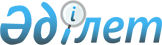 Мемлекеттік жер қойнауы қорының бірыңғай кадастрын жүргізу қағидаларын және Пайдалы қазбалар қорларын мемлекеттік есепке алу бойынша ақпаратты мемлекеттік органдарға ұсыну қағидаларын бекіту туралыҚазақстан Республикасы Инвестициялар және даму министрінің м.а. 2018 жылғы 25 мамырдағы № 393 бұйрығы. Қазақстан Республикасының Әділет министрлігінде 2018 жылғы 13 маусымда № 17053 болып тіркелді.
      РҚАО-ның ескертуі!
      Осы бұйрық 29.06.2018 бастап қолданысқа енгізіледі.
      "Жер қойнауы және жер қойнауын пайдалану туралы" 2017 жылғы 27 желтоқсандағы Қазақстан Республикасы Кодексінің 72-бабының 6 және 7-тармақтарына сәйкес БҰЙЫРАМЫН:
      1. Мыналар:
      1) Осы бұйрыққа 1-қосымшаға сәйкес мемлекеттік жер қойнауы қорының бірыңғай кадастрын жүргізу қағидалары;
      2) Осы бұйрыққа 2-қосымшаға сәйкес пайдалы қазбалардың қорларын мемлекеттік есепке алу бойынша ақпаратты мемлекеттік органдарға беру қағидалары бекітілсін.
      2. Осы бұйрыққа 3-қосымшаға сәйкес, Қазақстан Республикасы Инвестициялар және даму министрінің кейбір бұйрықтарының күші жойылды деп танылсын.
      3. Қазақстан Республикасы Инвестициялар және даму министрлігінің Геология және жер қойнауын пайдалану комитеті заңнамада белгіленген тәртіппен: 
      1) осы бұйрықты Қазақстан Республикасы Әділет министрлігінде мемлекеттік тіркеуді;
      2) осы бұйрық мемлекеттік тіркелген күннен бастап күнтізбелік он күн ішінде оның қазақ және орыс тілдеріндегі қағаз тасығыштағы және электрондық нысандағы көшірмелерін Қазақстан Республикасы Нормативтік құқықтық актілерінің эталондық бақылау банкіне ресми жариялау және енгізу үшін Қазақстан Республикасы Әділет министрлігінің "Республикалық құқықтық ақпарат орталығы" шаруашылық жүргізу құқығындағы республикалық мемлекеттік кәсіпорнына жіберуді;
      3) осы бұйрықты Қазақстан Республикасы Инвестициялар және даму министрлігінің интернет-ресурсында орналастыруды;
      4) осы бұйрық Қазақстан Республикасы Әділет министрлігінде мемлекеттік тіркелгеннен кейін он жұмыс күні ішінде осы тармақтың 1), 2) және 3) тармақшаларына сәйкес іс-шаралардың орындалуы туралы мәліметтерді Қазақстан Республикасы Инвестициялар және даму министрлігінің Заң департаментіне ұсынуды қамтамасыз етсін.
      4. Осы бұйрықтың орындалуын бақылау жетекшілік ететін Қазақстан Республикасының Инвестициялар және даму вице-министріне жүктелсін.
      5. Осы бұйрық 2018 жылғы 29 маусымнан бастап қолданысқа енгізіледі және ресми жариялануға жатады.
      "КЕЛІСІЛДІ"
      Қазақстан Республикасы
      Премьер-Министрінің орынбасары –
      Қазақстан Республикасының
      Ауыл шаруашылығы министрі
      ______________ Ө. Шөкеев
      2018 жылғы 31 мамыр
      "КЕЛІСІЛДІ"
      Қазақстан Республикасының
      Қаржы министрі
      ______________ Б. Сұлтанов
      2018 жылғы 30 мамыр
      "КЕЛІСІЛДІ"
      Қазақстан Республикасының
      Ұлттық экономика министрі
      ______________ Т. Сүлейменов
      2018 жылғы 25 мамыр
      "КЕЛІСІЛДІ"
      Қазақстан Республикасының
      Энергетика министрі
      ______________ Қ. Бозымбаев
      2018 жылғы 28 мамыр Мемлекеттік жер қойнауы қорының бірыңғай кадастрын жүргізу қағидалары 1-тарау. Жалпы ережелер
      1. Осы Мемлекеттік жер қойнауы қорының бірыңғай кадастрын жүргізу қағидалары (бұдан әрі – Қағидалар) "Жер қойнауы және жер қойнауын пайдалану туралы" Қазақстан Республикасы Кодексінің (бұдан әрі – Кодекс) 72-бабының 7-тармағына сәйкес әзірленді және мемлекеттік жер қойнауы қорының бірыңғай кадастрын жүргізу (бұдан әрі – бірыңғай кадастр) тәртібін айқындайды.
      Ескерту. 1-тармақ жаңа редакцияда - ҚР Индустрия және инфрақұрылымдық даму министрінің 15.06.2023 № 446 (алғашқы ресми жарияланған күнінен кейін күнтізбелік он күн өткен соң қолданысқа енгізіледі) бұйрығымен. 


      2. Қазақстан Республикасының минералдық-шикізат базасының жай-күйін есепке алу мақсатында, мемлекеттік жер қойнауы қорының бірыңғай кадастрын жүргізуді жер қойнауын зерттеу жөніндегі уәкілетті орган жүзеге асырады. 2-тарау. Мемлекеттік жер қойнауы қорының бірыңғай кадастрын жүргізу тәртібі
      3. Кодекстің 72-бабының 1-тармағына сәйкес бірыңғай кадастр:
      1) пайдалы қазбаларды мемлекеттік есепке алу, олардың көрініс табуы туралы және жер қойнауы кеңістігінің объектілері туралы мәліметтерді; 
      2) жер қойнауын геологиялық зерттеу, көмірсутектерді, пайдалы қатты қазбаларды, кең таралған пайдалы қазбаларды барлау және (немесе) өндіру, жер қойнауы кеңістігін пайдалану, сондай-ақ кен іздеушілік үшін пайдалануға берілген жер қойнауы учаскелері туралы мәліметтерді;
      3) көмірсутектерді және пайдалы қатты қазбаларды, кең таралған пайдалы қазбаларды өндірудің, кен іздеушіліктің, зиянды заттарды, радиоактивті қалдықтарды көмудің және сарқынды суларды жер қойнауына ағызудың жойылған объектілері туралы мәліметтерді; 
      4) техногендік минералдық түзілімдерді орналастырудың жұмыс істеп тұрған объектілерін мемлекеттік есепке алу туралы мәліметтерді қамтиды.
      4. Кодекстің 72-бабының 2-тармағына сәйкес пайдалы қазбаларды мемлекеттік есепке алу пайдалы қазбалардың кен орындары, негізгі және олармен тұтасып жатқан пайдалы қазбалардың саны мен сапасы, олардың құрамындағы құрауыштар, өнеркәсіптік маңызы бар кен орнының тау-кен техникалық, гидрогеологиялық, экологиялық сипаттамалары, олардың орналасуы, зерттелу дәрежесі, өнеркәсіптік игерілу дәрежесі, өндіру, шығындар, өнеркәсіптің пайдалы қазбалармен қамтамасыз етілуі туралы, сондай-ақ пайдалы қазбаларды өндіру немесе олардың ресурстарын және (немесе) қорларын қайта бағалау нәтижесінде есепті жылда пайдалы қазбалар ресурстары мен қорларын бағалаудағы өзгерістер туралы мәліметтерді қамтиды.
      Пайдалы қазбалардың әрбір көрініс табуы бойынша пайдалы қазбалардың болжамды (перспективалы) ресурстары, олардың көрініс табуының гидрогеологиялық сипаттамалары туралы геологиялық-экономикалық деректер тіркеледі. 
      Жер қойнауы кеңістігінің объектілері туралы мәліметтер жер қойнауы қуысының орналасу координаттары мен сипаттамалары туралы, оларда өндірістік, шаруашылық және өнеркәсіптік объектілер мен заттардың орналасу, оларда технологиялық процестерді жүзеге асыру мүмкіндіктері туралы деректерді қамтиды. 
      5. Кодекстің 72-бабының 3-тармағына сәйкес жер қойнауының әрбір учаскесі бойынша кеңістік шекараларда жер қойнауы учаскелерін айқындауға мүмкіндік беретін сәйкестендіру сипаттамалары, оның мөлшері мен орналасқан жері, жер қойнауын пайдаланушы, жер қойнауын пайдалану құқығы солардың негізінде берілген құжаттар туралы мәліметтер, жер қойнауын пайдалану құқығының кепілі туралы мәліметтер, жер қойнауын пайдаланушы ұсынған есептілік, геологиялық ақпарат тіркеледі.
      6. Кодекстің 72-бабының 4-тармағына сәйкес көмірсутектерді, пайдалы қатты қазбаларды, кең таралған пайдалы қазбаларды өндірудің жойылған объектілері туралы мәліметтер;ге жойылған өндіру объектілерін орналастыру жоспарлары, жою актілері және өндіру салдарын жою туралы деректер жатады.
      7. Кодекстің 72-бабының 5-тармағына сәйкес бірыңғай кадастр мәліметтерін қалыптастыру:
      1) мемлекеттік геологиялық зерттеуді жүргізу;
      2) жер қойнауы мониторингі;
      3) жер қойнауын пайдаланушы ұсынатын есептілік;
      4) пайдалы қазбаларды барлау, өндіру және жер қойнауы кеңістігін пайдалану учаскеден барлығынан немесе бөлігінен бас тарту;
      5) қатты пайдалы қазбаларды барлау, өндіру және жер қойнауы кеңістігін пайдалану жөніндегі операциялар салдарын жою актілері;
      6) пайдалы қазбаларды барлауға және өндіруге арналған лицензияны және (немесе) жер қойнауы кеңістігіне арналған лицензияны қайтарып алу есебінен қамтамасыз етіледі. 
      8. Сипатқа тән геологиялық, тау-кен-техникалық, гидрогеологиялық, экологиялық параметрлерді есепке алу үшін жер қойнауын пайдаланушылар меншік нысанына және қаржыландыру көздеріне қарамастан, осы Қағидаларға 1, 2, 3, 4, 5, 6, 7, 8, 9, 10, 11-қосымшаларға сәйкес нысандар бойынша мынадай объект түрлеріне паспорт жасайды:
      1) пайдалы қазбалардың қоры мен ресурстарын бағалаудағы өзгерістер туралы мемлекеттік есепке енгізілген пайдалы қазбалардың ресурсы мен қоры бар кен орындары;
      2) пайдалы қазбалардың қоры мен ресурстарын бағалаудағы өзгерістер туралы мемлекеттік есептен шығарылған пайдалы қазбалардың кен орындары, ресурстары мен қорлары;
      3) ірі кен орындарының геологиялық және кеңістік тұрғысынан оқшауланған учаскелері;
      4) пайдалы қазбалардың, ең болмаса, бір денесінің (кенжатының) болуы белгіленген қатты пайдалы қазбалар көріністері;
      5) барлық жерасты сулары түрлерінің, сондай-ақ көпдебитік бұлақтар түрінде берілген кен орындары, емдік балшықтардың кең орындары;
      6) жер қойнауын геологиялық зерттеуге және барлауға жер қойнауын пайдалану құқығы берілген келешегі бар іздеу жұмыстары учаскелері;
      7) мұнай, газ көріністері;
      8) техногендік минералдық түзілімдер;
      9) жер қойнауы кеңістігінің объектілері.
      Ескерту. 8-тармақ жаңа редакцияда - ҚР Индустрия және инфрақұрылымдық даму министрінің 15.06.2023 № 446 (алғашқы ресми жарияланған күнінен кейін күнтізбелік он күн өткен соң қолданысқа енгізіледі) бұйрығымен.


      9. Объектілердің паспорттары мына жағдайлардың бірі:
      1) кен орындарын геологиялық барлау жұмыстары нәтижесінде пайдалы қазбалар көріністері табылған;
      2) Қазақстан Республикасының қорлары жөніндегі мемлекеттік комиссияда (бұдан әрі – ҚМК) пайдалы қазбалардың қорлары бекітілген немесе қайта бекітілген;
      3) Қазақстан Республикасының қорлары жөніндегі орталық комиссияда пайдалы қазбалардың қорлары бекітілген немесе қайта бекітілген;
      4) Қазақстан Республикасының жер қойнауын сараптау жөніндегі мемлекеттік комиссияда пайдалы қазбалардың қорлары бекітілген немесе қайта бекітілген;
      5) Геологиялық барлау жұмыстарының нәтижелері, минералдық ресурстар және минералдық қорлар туралы жария есептіліктің қазақстандық кодексі (бұдан әрі – KAZRC) бойынша құзыретті тұлға есепті жасаған;
      6) жер қойнауы кеңістігін пайдалануға арналған лицензия бойынша барлау жұмыстары аяқталған сәттен бастап, бір айдан кешіктірмей;
      7) кен орындарын игеру, пайдалы қазбаларды байыту және минералдық шикізатты металлургиялық қайта жасау кезінде қалдықтарды қоймаға жинап қойған жағдайда, жыл сайын жасалады.
      Ескерту. 9-тармақ жаңа редакцияда - ҚР Индустрия және инфрақұрылымдық даму министрінің 15.06.2023 № 446 (алғашқы ресми жарияланған күнінен кейін күнтізбелік он күн өткен соң қолданысқа енгізіледі) бұйрығымен.


      10. Паспорт үш данада жасалады. Паспорттың екі данасы жер қойнауын зерттеу жөніндегі уәкілетті органның аумақтық бөлімшесіне (бұдан әрі – аумақтық бөлімше) жіберіледі, үшінші данасын жер қойнауын пайдаланушы өзінде сақтайды.
      Техногендік минералдық түзілімдерді (бұдан әрі – ТМТ) қоймаға жинаған кезінде жер қойнауын пайдаланушы паспортты төрт данада жасайды және өткен күнтізбелік жылғы паспорттың екі данасын аумақтық бөлімшеге, үшінші данасын қоршаған ортаны қорғау саласындағы уәкілетті органға жыл сайын ағымдағы есептік жылдың 30 сәуірінен кешіктірмей ұсынады, төртінші данасын жер қойнауын пайдаланушы өзінде сақтайды.
      Кең таралған пайдалы қазбалардан құралған, өткізу мақсатында қолдануы жоспарланған аршу және (немесе) сыйысымды жыныстардан ТМТ жинау кезінде, 11-1-қосымшаға сәйкес нысан бойынша жер қойнауын пайдаланушы паспортты үш данада жасайды: екі данасын аумақтық бөлімшеге, үшінші данасын жер қойнауын пайдаланушы өзінде сақтайды.
      Ескерту. 10-тармақ жаңа редакцияда – ҚР Экология, геология және табиғи ресурстар министрінің 22.09.2020 № 229 (алғашқы ресми жарияланған күнінен кейін күнтізбелік он күн өткен соң қолданысқа енгізіледі) бұйрығымен.


      11. Аумақтық бөлімше паспортты тексергеннен кейін бір данасын геологиялық ақпаратты жинау, сақтау, өңдеу және беру жөніндегі ұлттық операторға жібереді.
      Ескерту. 11-тармақ жаңа редакцияда – ҚР Өнеркәсіп және құрылыс министрінің 29.11.2023 № 93 (алғашқы ресми жарияланған күнінен кейiн күнтiзбелiк он күн өткен соң қолданысқа енгізіледі) бұйрығымен.


      12. Жер қойнауы кеңістігінің лицензиясы бойынша учаскеде ТМТ-ны қоймаға жинаған кезде паспорттар ТМТ бойынша да, жер қойнауы кеңістігі бойынша да тапсырылады. 
      13. Жер қойнауы учаскесінде жүргізілген геологиялық барлау жұмыстары нәтижесінде жерасты суларының көрінісі анықталған жағдайда, жер қойнауын пайдаланушылар меншік нысанына және қаржыландыру көздеріне қарамастан, осы Қағидаларға 12, 13, 14-қосымшаларға сәйкес нысандар бойынша есепке алу карточкасын жасайды.
      Ескерту. 13-тармақ жаңа редакцияда - ҚР Индустрия және инфрақұрылымдық даму министрінің 15.06.2023 № 446 (алғашқы ресми жарияланған күнінен кейін күнтізбелік он күн өткен соң қолданысқа енгізіледі) бұйрығымен. 


      14. Жер қойнауы учаскесінде жүргізілген геологиялық барлау жұмыстары нәтижесінде геохимиялық элементтердің шашырау ореолдары, геофизикалық ауытқулар, геофизикалық құрылымдар анықталған жағдайда, осы Қағидаларға 15-қосымшаға сәйкес нысан бойынша есепке алу парағы және осы Қағидаларға 16-қосымшаға сәйкес нысан бойынша тексеру үшін ұсынылған геофизикалық (геохимиялық) ауытқулар (құрылымдар) тізімі жасалады.
      Ескерту. 14-тармақ жаңа редакцияда - ҚР Индустрия және инфрақұрылымдық даму министрінің 15.06.2023 № 446 (алғашқы ресми жарияланған күнінен кейін күнтізбелік он күн өткен соң қолданысқа енгізіледі) бұйрығымен.


      15. Жер қойнауын пайдаланушы есепке алу парағын және (немесе) есепке алу карточкасын үш данада жасайды, олардың екеуін аумақтық бөлімшеге жібереді, үшінші данасын жер қойнауын пайдаланушы өзінде сақтайды.
      16. Аумақтық бөлімше есепке алу парағын және (немесе) есепке алу карточкасын тексергеннен кейін, оның бір данасын геологиялық ақпаратты жинау, сақтау, өңдеу және беру жөніндегі ұлттық операторға жібереді.
      Ескерту. 16-тармақ жаңа редакцияда – ҚР Өнеркәсіп және құрылыс министрінің 29.11.2023 № 93 (алғашқы ресми жарияланған күнінен кейiн күнтiзбелiк он күн өткен соң қолданысқа енгізіледі) бұйрығымен.


      17. Геологиялық ақпаратты жинау, сақтау, өңдеу және беру жөніндегі ұлттық оператор келіп түскен паспорттарды, есепке алу парақтарын және есепке алу карточкаларын Бірыңғай кадастрға енгізеді және:
      1) материалдарды жинауды, есепке алуды, жүйелеуді және сақтауды;
      2) Бірыңғай кадастрдың автоматтандырылған мәліметтерді өңдеу жүйесіне енгізуді қамтамасыз етеді.
      Ескерту. 17-тармақ жаңа редакцияда – ҚР Өнеркәсіп және құрылыс министрінің 29.11.2023 № 93 (алғашқы ресми жарияланған күнінен кейiн күнтiзбелiк он күн өткен соң қолданысқа енгізіледі) бұйрығымен.


      18. Пайдалы қазбалардың қорлары мен ресурстарын өзгерістерің Геологиялық ақпаратты жинау, сақтау, өңдеу және беру жөніндегі ұлттық оператор жыл сайын есептік жылдан кейінгі жылдың 1 қыркүйегіне дейін бірыңғай кадастрынның мемлекеттік есебіне енгізеді
      Қорлар мен ресурстарды бағалаудағы өзгерістер туралы мемлекеттік есепке алуға:
      1) Қазақстан Республикасының жер қойнауында барланған барлық пайдалы қазбалар түрлерінің ресурстары және (немесе) қорлары;
      2) кен орындарын пайдалану кезіндегі жер қойнауындағы пайдалы қазбаларды өндіру және ысырап жөнінде деректер;
      3) бұрын мемлекеттік балансқа енгізілген пайдалы қазбалардың қорлары енеді.
      Ескерту. 18-тармақ жаңа редакцияда – ҚР Өнеркәсіп және құрылыс министрінің 29.11.2023 № 93 (алғашқы ресми жарияланған күнінен кейiн күнтiзбелiк он күн өткен соң қолданысқа енгізіледі) бұйрығымен.


      19. ҚМК сыныптамасы және KAZRC стандарты бойынша бағаланған қорларды мемлекеттік есепке алу қатты пайдалы қазбалар бойынша бөлек жүргізіледі.
      Ескерту. 19-тармаққа өзгеріс енгізілді - ҚР Өнеркәсіп және құрылыс министрінің 15.05.2024 № 170 (алғашқы ресми жарияланған күнінен кейін күнтізбелік он күн өткен соң қолданысқа енгізіледі) бұйрығымен. 


      20. Көмірсутектердің қорын немесе жерасты суларының учаскелерін мемлекеттік есепке алуға енгізу үшін жер қойнауын мемлекеттік сараптаудың оң қорытындысы негіз болып табылады.
      21. Өндірілген, сондай-ақ өндіру үдерісінде ысырап болған пайдалы қазбалардың ресурстарын және (немесе) қорларын есептен шығару бастапқы есепке алу материалдарына негізделген геологиялық есептілік нысандары негізінде оларды толық есептен шығару жолымен жүргізіледі.
      22. Одан әрі геологиялық барлау жұмыстары немесе пайдалану үдерісінде, санаттардың сенімділік дәрежесінің нормативтік қателіктері шегінде, пайдалы қазбалар ресурстарының және (немесе) баланстық қорларының расталмауын жер қойнауын пайдаланушы дербес ресімдейді, ал өнеркәсіп санаттары қорларынан жиырма пайыздан асатын шегеру белгісі бар ресурстар және (немесе) қорлар расталмаған жағдайда, қорларды мемлекеттік есепке алуға түзетулер енгізуге барланған пайдалы қазбалардың қорын игеру тиімділігі туралы мемлекеттік сараптама қорытындысы немесе KAZRC-ге сәйкес дайындалған құзыретті тұлғаның есебі болған кезде жол беріледі.
      Өнеркәсіптік маңызын жойған, техникалық-экономикалық немесе тау-кен техникалық себептер бойынша игеру орынсыз, кейінгі геологиялық барлау жұмыстары мен игеру кезінде нормативтік қателіктердің расталмауы артып кететін пайдалы қазбалардың қорын есептен шығару жер қойнауын мемлекеттік сараптау немесе KAZRC-ге сәйкес дайындалған құзыретті тұлғаның есебі негізінде жүзеге асырылады.
      Кен орнын жою немесе консервациялау кезінде есептен шығару немесе оларды қазіргі уақытта пайдалану экономикалық тұрғыдан тиімсіз немесе техникалық және технологиялық тұрғыдан мүмкін емес, бірақ одан әрі баланстық (рентабельді) қорларға (минералды қорларға) ауыстырылуы мүмкін қалған қорларды баланстан тыс қорларға немесе ресурстарға ауыстыру жер қойнауының мемлекеттік сараптамасы немесе KAZRC-ге сәйкес дайындалған құзыретті тұлғаның есебі негізінде жүзеге асырылады.
      Ескерту. 22-тармақ жаңа редакцияда - ҚР Индустрия және инфрақұрылымдық даму министрінің 15.06.2023 № 446 (алғашқы ресми жарияланған күнінен кейін күнтізбелік он күн өткен соң қолданысқа енгізіледі); өзгеріс енгізілді - ҚР Өнеркәсіп және құрылыс министрінің 15.05.2024 № 170 (алғашқы ресми жарияланған күнінен кейін күнтізбелік он күн өткен соң қолданысқа енгізіледі) бұйрықтарымен.


      23. Кодекстің 278-бабының 24-тармағына сәйкес жеке меншікке берілген мемлекеттік ТМТ пайдалы қазбалар қорының мемлекеттік есебінен шығаруға жатады.
      24. Кен орнының қорларын оларды өндіру, өндіру кезіндегі ысыраптар нәтижесінде, сондай-ақ пайдалы қазбалардың ресурстарын және (немесе) қорларын, перспективалы минералдану туралы геологиялық-экономикалық деректерді қайта бағалау кезінде жыл сайынғы мемлекеттік есепке алу есепті жылы өндірілген пайдалы қазбалар бойынша есептілікке, сондай-ақ әр жылдың отызыншы сәуірінен кешіктірілмейтін мерзімде осы Қағидаларға 11-1, 17, 18, 19, 20, 21, 22, 23, 24, 25, 26, 27, 28-қосымшаларға сәйкес нысандар бойынша ұсынылған деректерге негізделеді.
      Ескерту. 2-тарау 24-тармақпен толықтырылды – ҚР Индустрия және инфрақұрылымдық даму министрінің 19.04.2019 № 236 (алғашқы ресми жарияланған күнінен кейін күнтізбелік он күн өткен соң қолданысқа енгізіледі); жаңа редакцияда  – ҚР Өнеркәсіп және құрылыс министрінің 15.05.2024 № 170 (алғашқы ресми жарияланған күнінен кейін күнтізбелік он күн өткен соң қолданысқа енгізіледі) бұйрықтарымен.


      25. Мемлекеттік есепке алу осы Қағидаларға 29-қосымшаға сәйкес пайдалы қазбаның әрбір түрі бойынша өлшем бірліктерінде жүргізіледі.
      Ескерту. 2-тарау 25-тармақпен толықтырылды - ҚР Өнеркәсіп және құрылыс министрінің 15.05.2024 № 170 (алғашқы ресми жарияланған күнінен кейін күнтізбелік он күн өткен соң қолданысқа енгізіледі) бұйрығымен.


      26. 1, 2, 3, 5, 6, 7, 8, 9, 10, 11, 12-қосымшаларда объектілердің ортасының және контурларының бұрыштық нүктелерінің географиялық координаттары көрсетіледі. 4-қосымшада кен пайда болу орталығының географиялық координаттары көрсетіледі.
      Ескерту. 2-тарау 26-тармақпен толықтырылды - ҚР Өнеркәсіп және құрылыс министрінің 15.05.2024 № 170 (алғашқы ресми жарияланған күнінен кейін күнтізбелік он күн өткен соң қолданысқа енгізіледі) бұйрығымен.

 "А" паспорты Металл пайдалы қазбалардың кен орындары
      Ескерту. 1-қосымшаға өзгеріс енгізілді - ҚР Өнеркәсіп және құрылыс министрінің 15.05.2024 № 170 (алғашқы ресми жарияланған күнінен кейін күнтізбелік он күн өткен соң қолданысқа енгізіледі) бұйрығымен.
      № _____________________ № ____________________
      Аумақтық бөлімше Уәкілетті орган
      Есепке алу объектісі_________________________________________________________
      Негізгі пайдалы қазбалар_____________________________________________________
      Өнеркәсіптік игеру деңгейі___________________________________________________
      Құрастырды__________________________ _________________ ___________________
      (аты-жөні)                  (қолы)                  (күні)
      Тексерді_______________________________ ________________ ___________________
      (аты-жөні)                  (қолы)                  (күні)
      Бекітті________________________________ ________________ ___________________
      (аты-жөні)                  (қолы)                  (күні)
      Ұйым_____________________________________________________________________
      (жер қойнауын пайдаланушы кәсіпорын)
      Уәкілетті орган ____________________________________________________________
      Мөр орны (болған жағдайда) Паспортты қабылдау
      Схемалық геологиялық карта
      Схемалық геологиялық бөлік
      1. Қызметтік деректері
      2. Есепке алу объектісі
      3. Металлогенді өңір
      4. Жер қойнауын пайдаланушы
      5. Барлайтын ұйым
      6. Әкімшілік бөлінісі бойынша жағдай
      7. Экономикалық аудан
      8. 1:200 000 масштабтағы парақтар номенклатурасы
      9. Географиялық координаттары
      10. Абсолюттік таңбалар
      11. Акваторийдің жағдайы
      12. Аудан туралы өзге деректер
      ________________________________________________________________________________
      ________________________________________________________________________________
      ________________________________________________________________________________
      13. Ашылу жылы___________________________________________________________
      14. Ашылу туралы деректер
      ________________________________________________________________________________
      ________________________________________________________________________________
      ________________________________________________________________________________
      15. Өңірлік геологиялық түсірілім және геофизикалық жұмыстар
      ________________________________________________________________________________
      ________________________________________________________________________________
      ________________________________________________________________________________
      16. Жалпы және жете іздеулер
      ________________________________________________________________________________
      ________________________________________________________________________________
      ________________________________________________________________________________
      17. Геологиялық барлау жұмыстарының сатылары, көлімдері мен құны, өнеркәсіптік игеру деңгейі
      (кестенің жалғасы)
      18. Геологиялық барлау жұмыстарының экономикалық тиімділігі
      ________________________________________________________________________________
      ________________________________________________________________________________
      ________________________________________________________________________________
      19. Барлау әдістемесі
      ________________________________________________________________________________
      ________________________________________________________________________________
      ________________________________________________________________________________
      20. Ауданның құрылымдық - тектоникалық жағдайы
      21. Кен сиятын құрылым
      22. Кенденуді құрылымдық бақылау
      ________________________________________________________________________________
      ________________________________________________________________________________
      ________________________________________________________________________________
      23. Өзге кен бақылаушы факторлар
      ________________________________________________________________________________
      ________________________________________________________________________________
      ________________________________________________________________________________
      24. Геоморфологиялық бақылау
      ________________________________________________________________________________
      ________________________________________________________________________________
      ________________________________________________________________________________
      25. Кендену генезисі
      ________________________________________________________________________________
      ________________________________________________________________________________
      ________________________________________________________________________________
      26. Желмен мүжілген қыртыстар
      27. Объектінің геологиялық жасы
      28. Объектінің абсолюттік жасы
      ________________________________________________________________________________
      ________________________________________________________________________________
      ________________________________________________________________________________
      29. Сиятын құрылымдар
      30. Сиятын жыныстардың кен маңы өзгерістері
      ________________________________________________________________________________
      ________________________________________________________________________________
      ________________________________________________________________________________
      31. Сиятын жыныстар туралы өзге деректер
      ________________________________________________________________________________
      ________________________________________________________________________________
      32. Өнеркәсіптік учаскелер мен объектінің кен аймақтары
      ________________________________________________________________________________
      ________________________________________________________________________________
      ________________________________________________________________________________
      33. Өнеркәсіптік кен денелері
      (кестенің жалғасы)
      (кестенің жалғасы)
      34. Денелер кенішілік және кен сыртындағы тектоникасы
      ________________________________________________________________________________
      ________________________________________________________________________________
      ________________________________________________________________________________
      35. Денелердің үстіндегі өзгерістер
      ________________________________________________________________________________
      ________________________________________________________________________________
      ________________________________________________________________________________
      36. Өнеркәсіптік емес кен денелері (Өнеркәсіптік емес минералдану)
      ________________________________________________________________________________
      ________________________________________________________________________________
      ________________________________________________________________________________
      37. Кендердің минералдық құрамы Басты кен минералдары
      ________________________________________________________________________________
      ________________________________________________________________________________
      ________________________________________________________________________________
      Екінші дәрежелі кен минералдары
      ________________________________________________________________________________
      ________________________________________________________________________________
      ________________________________________________________________________________
      Сирек кен минералдары
      ________________________________________________________________________________
      ________________________________________________________________________________
      ________________________________________________________________________________
      Басты кен емес минералдар
      ________________________________________________________________________________
      ________________________________________________________________________________
      ________________________________________________________________________________
      Екінші дәрежелі кен емес минералдар
      ________________________________________________________________________________
      ________________________________________________________________________________
      ________________________________________________________________________________
      38. Бас өнеркәсіптік минералдар
      39. Өнеркәсіптік минералдардың сипаттамасы
      ________________________________________________________________________________
      ________________________________________________________________________________
      ________________________________________________________________________________
      40. Кендердің құрамы және химиялық құрамы туралы өзге деректер, %
      (кестенің жалғасы)
      (кестенің жалғасы)
      41. Кеннің химиялық құрамы туралы өзге деректер
      ________________________________________________________________________________
      ________________________________________________________________________________
      ________________________________________________________________________________
      42. МҚК бойынша негізгі пайдалы қазбалар
      43. Ілеспе пайдалы қазбалар
      44. Зиянды қосындылар
      45. Пайдалы қазбалардың көрініс белгілері
      46. Кендердің құрамы мен ерекшелігі туралы өзге деректер
      ________________________________________________________________________________
      ________________________________________________________________________________
      ________________________________________________________________________________
      47. МҚК бойынша кен қорлары (2024 жылдың 1 қаңтарына дейін)
      (кестенің жалғасы)
      48. МҚК бойынша негізгі пайдалы қазбалардың қорлары (2024 жылдың 1 қаңтарына дейін)
      (кестенің жалғасы)
      49. KAZRC бойынша ресурстар мен қорлар
      (кестенің жалғасы)
      50. KAZRC бойынша кен қорлары
      51. KAZRC бойынша бойынша негізгі пайдалы қазбалардың қорлары
      52.1 KAZRC бойынша аршылған және төселген жыныстардағы кең таралған пайдалы қазбалардың қорлары:
      52. KAZRC бойынша ілеспе пайдалы қазбалардың қорлары
      53. Ресурстар және (немесе) қорлар туралы өзге де деректер:
      (кестенің жалғасы)
      54. Қорлар туралы өзге деректер
      ________________________________________________________________________________
      ________________________________________________________________________________
      ________________________________________________________________________________
      55. Кең таралған пайдалы қазбалардың аршу жыныстарындағы және сиятын жыныстардағы құрамы мен ерекшелігі
      ________________________________________________________________________________
      ________________________________________________________________________________
      ________________________________________________________________________________
      56. Кеннің технологиялық құрамы
      ________________________________________________________________________________
      ________________________________________________________________________________
      ________________________________________________________________________________
      57. Кондициялар (2024 жылдың 1 қаңтарына дейін)
      ________________________________________________________________________________
      ________________________________________________________________________________
      ________________________________________________________________________________
      58. Өңдеудің негізгі көрсеткіштері
      59. Аршу
      60. Өңдеудің тау-кен техникалық жағдайлары
      ________________________________________________________________________________
      ________________________________________________________________________________
      ________________________________________________________________________________
      61. Өңдеудің гидрогеологиялық жағдайлары
      ________________________________________________________________________________
      ________________________________________________________________________________
      ________________________________________________________________________________
      62. Сумен жабдықтау
      ________________________________________________________________________________
      ________________________________________________________________________________
      63. Объектіні өңдеудің негізгі экономикалық көрсеткіштері
      ________________________________________________________________________________
      ________________________________________________________________________________
      64. Шикізатты тұтынушылар
      ________________________________________________________________________________
      ________________________________________________________________________________
      ________________________________________________________________________________
      65. Қоршаған ортаны қорғау және қалпына келтіру жөніндегі іс-шаралар
      ________________________________________________________________________________
      ________________________________________________________________________________
      ________________________________________________________________________________
      66. Перспективалар мен ұсынылу
      ________________________________________________________________________________
      ________________________________________________________________________________
      ________________________________________________________________________________
      67. Объектіні жабу себептері
      ________________________________________________________________________________
      ________________________________________________________________________________
      ________________________________________________________________________________
      68. Объект туралы дереккөздер
      Ескертпе: аббревиатуралардың толық жазылуы:
      Т.А.Ә. – тегі, аты, әкесінің аты; 
      ҚПҚ – қатты пайдалы қазбалар;
      м – метр;
      ҚР МҚК – Қазақстан Республикасының Мемлекеттік қорлар комиссиясы;
      МҚК – мемлекеттік қорлар комиссиясы;
      ӨҚК– өңіраралық қорлар комиссиясы;
      KAZRC – Геологиялық барлау жұмыстарының, минералдық ресурстар мен минералдық қорлардың нәтижелері туралы жария есептіліктің Қазақстандық қауымдастығы" заңды тұлғалар бірлестігі. Паспорт "Б" Металл емес пайдалы қазбалардың кен орындары
      Ескерту. 2-қосымшаға өзгеріс енгізілді - ҚР Өнеркәсіп және құрылыс министрінің 15.05.2024 № 170 (алғашқы ресми жарияланған күнінен кейін күнтізбелік он күн өткен соң қолданысқа енгізіледі) бұйрығымен.
      № _______________________ № ____________________ 
      Аумақтық бөлімше Уәкілетті орган
      Есепке алу объектісі_________________________________________________________
      Негізгі пайдалы қазбалар_____________________________________________________
      Өнеркәсіптік игеру деңгейі___________________________________________________
      Құрастырды__________________________ _________________ ___________________
      (аты-жөні)                  (қолы)                  (күні)
      Тексерді_______________________________ ________________ ___________________
      (аты-жөні)                  (қолы)                  (күні)
      Бекітті________________________________ ________________ ___________________
      (аты-жөні)                  (қолы)                  (күні)
      Ұйым_____________________________________________________________________
      (жер қойнауын пайдаланушы кәсіпорын)
      Уәкілетті орган ____________________________________________________________
      Мөр орны (болған жағдайда) Паспортты қабылдау
      Схемалық геологиялық карта
      Схемалық геологиялық бөлік
      1. Қызметтік деректер
      2. Есепке алу объектісі
      3. Пайдалы қазбалардың таралу ауданы
      4. Жер қойнауын пайдаланушы
      5. Барлайтын ұйым
      6. Әкімшілік бөлінісі бойынша жағдай
      7. Экономикалық аудан
      8. 1:200 000 масштабтағы парақтар номенклатурасы
      9. Географиялық координаттар
      10. Абсолюттік таңбалар
      11. Аудан туралы өзге деректер
      ________________________________________________________________________________
      ________________________________________________________________________________
      12. Ашылу жылы ___________________________________________________________
      13. Ашылу туралы деректер
      ________________________________________________________________________________
      ________________________________________________________________________________
      ________________________________________________________________________________
      14. Өңірлік геологиялық түсірілім және геофизикалық жұмыстар
      ________________________________________________________________________________
      ________________________________________________________________________________
      ________________________________________________________________________________
      15. Жалпы және жете іздеулер
      ________________________________________________________________________________
      ________________________________________________________________________________
      ________________________________________________________________________________
      16. Геологиялық барлау жұмыстарының сатылары, көлемдері мен құны, өнеркәсіптік игеру деңгейі
      (кестенің жалғасы)
      17. Геологиялық барлау жұмыстарының экономикалық тиімділігі
      ________________________________________________________________________________
      ________________________________________________________________________________
      ________________________________________________________________________________
      18. Барлау әдістемесі
      ________________________________________________________________________________
      ________________________________________________________________________________
      ________________________________________________________________________________
      19. Ауданның құрылымдық-тектоникалық жағдайы
      20. Кен сиятын құрылым
      21. Құрылымдық бақылау
      ________________________________________________________________________________
      ________________________________________________________________________________
      ________________________________________________________________________________
      22. Бақылаудың өзге факторлары
      ________________________________________________________________________________
      ________________________________________________________________________________
      ________________________________________________________________________________
      23. Геоморфологиялық бақылау
      ________________________________________________________________________________
      ________________________________________________________________________________
      ________________________________________________________________________________
      24. Пайдалы қазбалардың генезисі
      ________________________________________________________________________________
      ________________________________________________________________________________
      ________________________________________________________________________________
      25. Желмен мүжілген қыртыстар
      26. Объектінің геологиялық жасы
      27. Объектінің абсолюттік жасы
      ________________________________________________________________________________
      ________________________________________________________________________________
      ________________________________________________________________________________
      28. Сиятын құрылымдар
      29. Сиятын жыныстардың кен маңы өзгерістері
      ________________________________________________________________________________
      ________________________________________________________________________________
      ________________________________________________________________________________
      30. Сиятын жыныстар туралы өзге деректер
      ________________________________________________________________________________
      ________________________________________________________________________________
      ________________________________________________________________________________
      31. Өнеркәсіптік учаскелер мен объектінің өнімді аймақтары
      ________________________________________________________________________________
      ________________________________________________________________________________
      ________________________________________________________________________________
      33. Пайдалы қазбалардың өнеркәсіптік денелері
      (кестенің жалғасы)
      34. Дене құрылысының ерекшеліктері
      ________________________________________________________________________________
      ________________________________________________________________________________
      ________________________________________________________________________________
      35. Денелердің үстіндегі өзгерістер
      ________________________________________________________________________________
      ________________________________________________________________________________
      ________________________________________________________________________________
      36. Пайдалы қазбалардың өнеркәсіптік емес денелері
      ________________________________________________________________________________
      ________________________________________________________________________________
      ________________________________________________________________________________
      37. Кендердің химиялық құрамы, %
      (кестенің жалғасы)
      (кестенің жалғасы)
      (кестенің жалғасы)
      (кестенің жалғасы)
      (кестенің жалғасы)
      38. Пайдалы қазбалардың физикалық-механикалық құрамы
      39. МҚК бойынша кендегі негізгі және ілеспелі пайдалы қазбалар (2024 жылдың 1 қаңтарына дейін)
      40. Зиянды қосындылар
      41. Пайдалы қазбаларды (кендердің) грануметриялық құрамы
      42. Пайдалы қазбалардың (кендердің) минералдық құрамы
      ________________________________________________________________________________
      ________________________________________________________________________________
      ________________________________________________________________________________
      43. Пайдалы қазбалардың (кендердің) заттық құрамы
      44. Пайдалы қазбалардың (кендердің) құрамы мен ерекшеліктері туралы өзге деректер
      ________________________________________________________________________________
      ________________________________________________________________________________
      ________________________________________________________________________________
      45. Тауарлық өнім
      46. Пайдалы қазбалардың (кендердің) технологиялық құрамы
      ________________________________________________________________________________
      ________________________________________________________________________________
      ________________________________________________________________________________
      47. Кондициялар
      ________________________________________________________________________________
      ________________________________________________________________________________
      ________________________________________________________________________________
      48. МҚК бойынша кендердің қорлары (2024 жылдың 1 қаңтарына дейін)
      (кестенің жалғасы)
      49. МҚК бойынша негізгі пайдалы қазбалардың қорлары (2024 жылдың 1 қаңтарына дейін)
      (кестенің жалғасы)
      50. МҚК бойынша ілеспе пайдалы қазбалардың қорлары (2024 жылдың 1 қаңтарына дейін)
      (кестенің жалғасы)
      51. МҚК бойынша аршу және жайылатын жыныстардағы пайдалы қазбалардың қорлары (2024 жылдың 1 қаңтарына дейін)
      (кестенің жалғасы)
      52. KAZRC бойынша ресурстар мен қорлар
      ________________________________________________________________________________
      ________________________________________________________________________________
      53. KAZRC бойынша негізгі пайдалы қазбалардың ресурстары мен қорлары
      54. KAZRC бойынша ілеспе пайдалы қазбалардың ресурстары мен қорлары
      55. KAZRC бойынша аршылған жыныстардағы және қосалқы жыныстардағы пайдалы қазбалардың ресурстары мен қорлары
      56. KAZRC бойынша аршу және жайылатын жыныстардағы кең таралған пайдалы қазбалардың қорлары
      56. Өңдеудің негізгі көрсеткіштері
      57. Аршу
      58. Өңдеудің тау-кен техникалық жағдайлары
      ________________________________________________________________________________
      ________________________________________________________________________________
      ________________________________________________________________________________
      59. Өңдеудің гидрогеологиялық жағдайлары
      ________________________________________________________________________________
      ________________________________________________________________________________
      ________________________________________________________________________________
      60. Сумен жабдықтау
      ________________________________________________________________________________
      ________________________________________________________________________________
      ________________________________________________________________________________
      61. Объектіні өңдеудің негізгі экономикалық көрсеткіштері
      ________________________________________________________________________________
      ________________________________________________________________________________
      ________________________________________________________________________________
      62. Шикізатты тұтынушылар
      ________________________________________________________________________________
      ________________________________________________________________________________
      ________________________________________________________________________________
      63. Қоршаған ортаны қорғау және қалпына келтіру жөніндегі іс-шаралар
      ________________________________________________________________________________
      ________________________________________________________________________________
      ________________________________________________________________________________
      64. Перспективалар мен ұсынылу
      ________________________________________________________________________________
      ________________________________________________________________________________
      ________________________________________________________________________________
      65. Объектіні жабу себептері
      ________________________________________________________________________________
      ________________________________________________________________________________
      ________________________________________________________________________________
      66. Объект туралы дереккөздер
      Ескертпе: аббревиатуралардың толық жазылуы:
      Т.А.Ә. – тегі, аты, әкесінің аты; 
      МҚК –Мемлекеттік қорлар комиссиясы;
      ӨҚК – өңіраралық қорлар комиссиясы;
      м – метр;
      мм – миллиметр;
      тек.м – текше метр;
      KAZRC – Геологиялық барлау жұмыстарының, минералдық ресурстар мен минералдық қорлардың нәтижелері туралы жария есептіліктің Қазақстандық қауымдастығы" заңды тұлғалар бірлестігі. Паспорт "В" Алтын кенді тау жыныстары кен орындары
      Ескерту. 3-қосымшаға өзгеріс енгізілді - ҚР Өнеркәсіп және құрылыс министрінің 15.05.2024 № 170 (алғашқы ресми жарияланған күнінен кейін күнтізбелік он күн өткен соң қолданысқа енгізіледі) бұйрығымен.
      № _______________________ № ____________________
      Аумақтық бөлімше Уәкілетті орган
      Есепке алу объектісі_________________________________________________________
      Негізгі пайдалы қазбалар_____________________________________________________
      Өнеркәсіптік игеру деңгейі___________________________________________________
      Құрастырды__________________________ _________________ ___________________
      (аты-жөні)                  (қолы)                  (күні)
      Тексерді_______________________________ ________________ ___________________
      (аты-жөні)                  (қолы)                  (күні)
      Бекітті________________________________ ________________ ___________________
      (аты-жөні)                  (қолы)                  (күні)
      Ұйым_____________________________________________________________________
      (жер қойнауын пайдаланушы кәсіпорын)
      Уәкілетті орган ____________________________________________________________
      Мөр орны (болған жағдайда) Паспортты қабылдау
      Топогидрографиялық схема
      Схемалық геологиялық карта
      1. Қызметтік деректер
      2. Есепке алу объекті
      3. Пайдалы қазбаларды орнықтыру аймағы
      4. Жер қойнауын пайдаланушы
      5. Барлайтын ұйым
      6. Әкімшілік бөлініс бойынша жағдай
      7. Экономикалық аудан
      8. 1:200 000 масштабтағы парақтар номенклатурасы
      9. Географиялық координаттар
      10. Абсолюттік таңбалар
      11. Акваторийдің жағдайы
      12. Аудан туралы өзге деректер
      ________________________________________________________________________________
      ________________________________________________________________________________
      ________________________________________________________________________________
      13. Ашылу жылы___________________________________________________________
      14. Ашылу туралы деректер
      ________________________________________________________________________________
      ________________________________________________________________________________
      ________________________________________________________________________________
      15. Өңірлік геологиялық түсірілім және геофизикалық жұмыстар
      ________________________________________________________________________________
      ________________________________________________________________________________
      ________________________________________________________________________________
      16. Жалпы және жете іздеулер
      ________________________________________________________________________________
      ________________________________________________________________________________
      ________________________________________________________________________________
      17. Геологиялық барлау жұмыстарының сатылары, көлемдері мен құны, өнеркәсіптік игеру деңгейі
      (кестенің жалғасы)
      18. Геологиялық барлау жұмыстарының экономикалық тиімділігі
      ________________________________________________________________________________
      ________________________________________________________________________________
      ________________________________________________________________________________
      19. Барлау әдістемесі
      ________________________________________________________________________________
      ________________________________________________________________________________
      ________________________________________________________________________________
      20. Ауданның құрылымдық-тектоникалық жағдайы
      21. Байырғы деректер
      ________________________________________________________________________________
      ________________________________________________________________________________
      ________________________________________________________________________________
      22. Геоморфологиялық, неотектоникалық, палеогеографиялық
      ________________________________________________________________________________
      ________________________________________________________________________________
      ________________________________________________________________________________
      23. Шашырандының генезисі және жалпы мінездемесі
      24. Шашырандының геологиялық жасы
      25. Өнеркәсіптік объектінің учаскелері
      ________________________________________________________________________________
      ________________________________________________________________________________
      ________________________________________________________________________________
      26. Азық қабаты
      (кестенің жалғасы)
      (кестенің жалғасы)
      27. Шашырандының геологиялық құрылым ерекшелігі
      ________________________________________________________________________________
      ________________________________________________________________________________
      ________________________________________________________________________________
      28. Шымтезек және плотика жынысына мінездеме
      ________________________________________________________________________________
      ________________________________________________________________________________
      ________________________________________________________________________________
      29. Құмның литологиясы және гранулометриясы
      ________________________________________________________________________________
      ________________________________________________________________________________
      ________________________________________________________________________________
      30. Шашыранды минералдар 
      31. Бағалы минералдардың елегіштік құрамы, %
      (кестенің жалғасы)
      32. Бағалы минералдар мінездемесі
      ________________________________________________________________________________
      ________________________________________________________________________________
      ________________________________________________________________________________
      33. МҚК бойынша негізгі пайдалы қазбалар қорлары (2024 жылдың 1 қаңтарына дейін)
      34. МҚК бойынша ілеспе пайдалы қазбалар қорлары (2024 жылдың 1 қаңтарына дейін)
      35. Пайдалы қазбалардың көрінісі
      36. Құмның химиялық құрамы, %
      (кестенің жалғасы)
      (кестенің жалғасы)
      37. KAZRC бойынша негізгі пайдалы қазбалардың ресурстары мен қорлары
      38. KAZRC бойынша ілеспе пайдалы қазбалардың ресурстары мен қорлары
      39. Құмның құрамын құру туралы өзге деректер
      ________________________________________________________________________________
      ________________________________________________________________________________
      ________________________________________________________________________________
      40. Алып тасталды - ҚР Өнеркәсіп және құрылыс министрінің 15.05.2024 № 170 (алғашқы ресми жарияланған күнінен кейін күнтізбелік он күн өткен соң қолданысқа енгізіледі) бұйрығымен.

      41. Алып тасталды - ҚР Өнеркәсіп және құрылыс министрінің 15.05.2024 № 170 (алғашқы ресми жарияланған күнінен кейін күнтізбелік он күн өткен соң қолданысқа енгізіледі) бұйрығымен.

      42. Алып тасталды - ҚР Өнеркәсіп және құрылыс министрінің 15.05.2024 № 170 (алғашқы ресми жарияланған күнінен кейін күнтізбелік он күн өткен соң қолданысқа енгізіледі) бұйрығымен.


      43. Аршу және жайылатын жыныстардағы кең таралған пайдалы қазбалардың қорлары
      (кестенің жалғасы)
      42. Қорлар туралы өзге деректер
      ________________________________________________________________________________
      ________________________________________________________________________________
      ________________________________________________________________________________
      43. Кең таралған пайдалы қазбалардың аршу жыныстарындағы және сиятын жыныстардағы құрамы мен ерекшелігі
      ________________________________________________________________________________
      ________________________________________________________________________________
      ________________________________________________________________________________
      44. Ресурстар мен қорлар туралы өзге де деректер
      ________________________________________________________________________________
      ________________________________________________________________________________
      ________________________________________________________________________________
      45. Кондициялар
      ________________________________________________________________________________
      ________________________________________________________________________________
      ________________________________________________________________________________
      46. Өңдеудің негізгі көрсеткіштері
      47. Өңдеудің тау-кен техникалық жағдайлары
      ________________________________________________________________________________
      ________________________________________________________________________________
      ________________________________________________________________________________
      48. Өңдеудің гидрогеологиялық жағдайлары
      ________________________________________________________________________________
      ________________________________________________________________________________
      ________________________________________________________________________________
      49. Сумен жабдықтау
      ________________________________________________________________________________
      ________________________________________________________________________________
      ________________________________________________________________________________
      50. Объектіні өңдеудің негізгі экономикалық көрсеткіштері
      ________________________________________________________________________________
      ________________________________________________________________________________
      ________________________________________________________________________________
      51. Шикізатты тұтынушылар
      ________________________________________________________________________________
      ________________________________________________________________________________
      ________________________________________________________________________________
      52. Қоршаған ортаны қорғау және қалпына келтіру жөніндегі іс-шаралар
      ________________________________________________________________________________
      ________________________________________________________________________________
      ________________________________________________________________________________
      53. Перспективалар мен ұсынылу
      ________________________________________________________________________________
      ________________________________________________________________________________
      ________________________________________________________________________________
      54. Объектіні жабу себептері
      ________________________________________________________________________________
      ________________________________________________________________________________
      ________________________________________________________________________________
      55. Объект туралы дереккөздер
      Ескертпе: аббревиатуралардың толық жазылуы:
      Т.А.Ә. – тегі, аты, әкесінің аты; 
      ҚПҚ – қатты пайдалы қазбалар;
      м – метр;
      мм – миллиметр;
      тек.м – текше метр;
      МҚК –мемлекеттік қорлар комиссиясы;
      ӨҚК – өңіраралық қорлар комиссиясы;
      KAZRC – Геологиялық барлау жұмыстарының, минералдық ресурстар мен минералдық қорлардың нәтижелері туралы жария есептіліктің Қазақстандық қауымдастығы" заңды тұлғалар бірлестігі. Паспорт "Г" Қатты пайдалы қазбалар кен орындарының көрінісі
      Ескерту. 4-қосымшаға өзгеріс енгізілді - ҚР Өнеркәсіп және құрылыс министрінің 15.05.2024 № 170 (алғашқы ресми жарияланған күнінен кейін күнтізбелік он күн өткен соң қолданысқа енгізіледі) бұйрығымен.
      № _______________________ № ____________________
      Аумақтық бөлімше Уәкілетті орган
      Есепке алу объектісі_________________________________________________________
      Негізгі пайдалы қазбалар_____________________________________________________
      Өнеркәсіптік игеру деңгейі___________________________________________________
      Құрастырды__________________________ _________________ ___________________
      (аты-жөні)                  (қолы)                  (күні)
      Тексерді_______________________________ ________________ ___________________
      (аты-жөні)                  (қолы)                  (күні)
      Бекітті________________________________ ________________ ___________________
      (аты-жөні)                  (қолы)                  (күні)
      Ұйым_____________________________________________________________________
      (жер қойнауын пайдаланушы кәсіпорын)
      Уәкілетті орган ____________________________________________________________
      Мөр орны (болған жағдайда) Паспортты қабылдау
      Схемалық геологиялық карта
      Схемалық геологиялық бөлік
      1. Қызметтік деректер
      2. Есепке алу объекті
      3. Пайдалы қазбалардың таралу ауданы
      4. Әкімшілік бөлініс бойынша жағдай
      5. Экономикалық аудан
      6. 1:200 000 масштабтағы парақтар номенклатурасы
      7. Географиялық координаттар
      8. Абсолюттік таңбалар
      9. Учаскенің көлемдері
      10. Объект ауданы туралы өзге деректер
      ________________________________________________________________________________
      ________________________________________________________________________________
      ________________________________________________________________________________
      11. Ашылу жылы
      ________________________________________________________________________________
      ________________________________________________________________________________
      ________________________________________________________________________________
      12. Ашылу туралы деректер
      ________________________________________________________________________________
      ________________________________________________________________________________
      ________________________________________________________________________________
      13. Зерттеу сатылары
      14. Объектінің зерттелуі туралы өзге деректер
      ________________________________________________________________________________
      ________________________________________________________________________________
      ________________________________________________________________________________
      15. Ауданның құрылымдық-тектоникалық жағдайы
      16. Сиятын құрылым
      17. Бақылаудың құрылымдық және басқа факторлары
      ________________________________________________________________________________
      ________________________________________________________________________________
      ________________________________________________________________________________
      18. Геоморфологиялық бақылау
      ________________________________________________________________________________
      ________________________________________________________________________________
      ________________________________________________________________________________
      19. Генезис және жасы
      ________________________________________________________________________________
      ________________________________________________________________________________
      ________________________________________________________________________________
      20. Сиятын тау жыныстар
      21. Сиятын жыныстардың кен маңы өзгерістері
      ________________________________________________________________________________
      ________________________________________________________________________________
      ________________________________________________________________________________
      22. Пайдалы қазбалардың денелері
      (кестенің жалғасы)
      23. Пайдалы қазбалар денелері туралы өзге деректер
      ________________________________________________________________________________
      ________________________________________________________________________________
      ________________________________________________________________________________
      24. Кендердің минералдық құрамы
      25. Құнды минералдардың сипаттамасы
      ________________________________________________________________________________
      ________________________________________________________________________________
      ________________________________________________________________________________
      26. Химиялық құрам, %
      (кестенің жалғасы)
      (кестенің жалғасы)
      27. Пайдалы қазбалар
      28. Физикалық-механикалық сипаты
      29. Гранулометриялық және заттық құрам
      ________________________________________________________________________________
      ________________________________________________________________________________
      ________________________________________________________________________________
      30. Көмір (тақтатас) сапасының сипаттамасы
      (кестенің жалғасы)
      (кестенің жалғасы)
      31. Пайдалы қазбалардың құрамы мен сипаты туралы өзге деректер
      ________________________________________________________________________________
      ________________________________________________________________________________
      32. Объект туралы өзге деректер
      ________________________________________________________________________________
      ________________________________________________________________________________
      ________________________________________________________________________________
      33. Перспективалар мен ұсынылу
      ________________________________________________________________________________
      ________________________________________________________________________________
      ________________________________________________________________________________
      34. Объект туралы дереккөздер
      Ескертпе: аббревиатуралардың толық жазылуы:
      Т.А.Ә. – тегі, аты, әкесінің аты; 
      ҚПҚ – қатты пайдалы қазбалар;
      м – метр;
      ш. км – шаршы километр. Паспорт "Д" Мұнай және газ кен орындары
      № _______________________ № ____________________
      Аумақтық бөлімше Уәкілетті орган
      Есепке алу объектісі_________________________________________________________
      Негізгі пайдалы қазбалар_____________________________________________________
      Өнеркәсіптік игеру деңгейі___________________________________________________
      Құрастырды___________________ _________________ __________________________
      (аты-жөні)            қолы                        күні
      Тексерді_____________________ ________________ _____________________________
      (аты-жөні)            қолы                        күні
      Бекітті______________________ ________________ _____________________________
      (аты-жөні)            қолы                        күні
      Ұйым_____________________________________________________________________
      (жер қойнауын пайдаланушы кәсіпорын)
      Уәкілетті орган ____________________________________________________________
      Мөр орны (болған жағдайда) Паспортты қабылдау
      Схемалық геологиялық карта
      1. Қызметтік деректер
      2. Есепке алу объекті
      3. Мұнайлы-газды өңір
      4. Жер қойнауын пайдаланушы
      5. Барлайтын ұйым
      6. Мұнай өндіруші ұйым
      7. Газ өндіруші ұйым
      8. Әкімшілік бөлінісі бойынша жағдай
      9. Экономикалық аудан
      10. 1:200 000 масштабтағы парақтар номенклатурасы
      11. Географиялық координаттар
      12. Абсолюттік таңбалар
      13. Акваторийдің жағдайы
      14. Жақын жердегі магистральды құбыр
      15. Аудан туралы өзге деректер
      ________________________________________________________________________________
      ________________________________________________________________________________
      16. Кен орнының ашылу
      17. Алаңды зерттеу сатылары
      18. Өңірлік жұмыстар туралы деректер
      ________________________________________________________________________________
      ________________________________________________________________________________
      ________________________________________________________________________________
      ________________________________________________________________________________
      19. Объектіні зерттеу және игеру сатылары
      (кестенің жалғасы)
      20. Геологиялық барлау жұмыстарының көлемдері
      21. Геологиялық барлау жұмыстарының құны
      22. А+В+С1 санаттағы қорларды дайындаудың құны
      23. Іздеу және барлау әдісі
      ________________________________________________________________________________
      ________________________________________________________________________________
      ________________________________________________________________________________
      24. Ауданның құрылымдық-тектоникалық жағдайы
      25. Сиятын құрылым
      26. Сиятын құрылымның және сипаттамасы және бұзушылықтар
      ________________________________________________________________________________
      ________________________________________________________________________________
      ________________________________________________________________________________
      27. Қабаттардың (шоғырлардың) геологиялық жасы
      28. Коллекторлар
      29. Қақпақтар
      30. Қабат (шоғыр) көлемдері
      (кестенің жалғасы)
      31. Шоғырдың түрі
      32. Байланыстар
      33. Қабат параметрлері
      34. Қабаттар (шоғырлар) туралы өзге деректер
      ________________________________________________________________________________
      ________________________________________________________________________________
      ________________________________________________________________________________
      35. Пайдалы қазбалардың сипаты (мұнай)
      (кестенің жалғасы)
      (кестенің жалғасы)
      36. Пайдалы қазбалардың сипаттамасы (конденсат)
      (кестенің жалғасы)
      (кестенің жалғасы)
      37. Пайдалы қазбалардың сипаттамасы (мұнайда еріген газ)
      (кестенің жалғасы)
      (кестенің жалғасы)
      38. Еркін газ (е) немесе газды бүркеме (гб) пайдалы қазбалар мінездемесі
      (кестенің жалғасы)
      (кестенің жалғасы)
      (кестенің жалғасы)
      39. Пайдалы қазбалардың құрамы мен сипаты туралы өзге деректер
      ________________________________________________________________________________
      ________________________________________________________________________________
      ________________________________________________________________________________
      40. Қабаттық сулар
      (кестенің жалғасы)
      41. Өңдеу жағдайлары
      ________________________________________________________________________________
      ________________________________________________________________________________
      ________________________________________________________________________________
      42. Өңдеудің экономикалық көрсеткіштері
      ________________________________________________________________________________
      ________________________________________________________________________________
      ________________________________________________________________________________
      43. Пайдалы қазбалардың қорлары, өндіру, ысырап
      (кестенің жалғасы)
      44. Қорларды есепке алу
      ________________________________________________________________________________
      ________________________________________________________________________________
      ________________________________________________________________________________
      45. ҚР ҚМҚ-де бекітілген пайдалы қазбалар қорларының баланстық қорлары
      (кестенің жалғасы)
      46. Қорлар туралы өзге деректер
      ________________________________________________________________________________
      ________________________________________________________________________________
      ________________________________________________________________________________
      47. Шикізатты тұтынушылар
      ________________________________________________________________________________
      ________________________________________________________________________________
      ________________________________________________________________________________
      48. Қоршаған ортаны қорғау және қалпына келтіру жөніндегі іс-шаралар
      ________________________________________________________________________________
      ________________________________________________________________________________
      ________________________________________________________________________________
      49. Перспективалар мен ұсынылу
      ________________________________________________________________________________
      ________________________________________________________________________________
      ________________________________________________________________________________
      50. Объектіні жабудың себептері
      ________________________________________________________________________________
      ________________________________________________________________________________
      ________________________________________________________________________________
      51. Объект туралы дереккөздер
      Ескертпе: аббревиатуралардың толық жазылуы:
      Т.А.Ә. – тегі, аты, әкесінің аты; 
      МҚК –мемлекеттік қорлар комиссиясы;
      ҚПҚ – қатты пайдалы қазбалар;
      СМБ – сулы – мұнайлы байланыс;
      ГСБ – газды – сулы байланыс;
      ГМБ – газды – мұнайлы байланыс; 
      мм – миллиметр;
      м – метр; 
      км – километр;
      ҚБ – қайнаудың басталуы;
      ҚА – қайнаудың аяқталуы;
      Т оС - градустағы температура;
      м3/т – тоннаға текше метр;
      г/л – граммға литр;
      ккал/м3 – килокалорийға текше метр;
      м3/тәул.– текше метрге тәулік;
      г/м3 – граммға текше метр;
      г/см3 – граммға текше сантиметр;
      сСт – сантистокс;
      мД – миллидарси;
      атм – атмосфера;
      сП – сантипуаз. Паспорт "Е" Көмір және жанатын тақтатастардың кен орындары
      Ескерту. 6-қосымшаға өзгеріс енгізілді - ҚР Өнеркәсіп және құрылыс министрінің 15.05.2024 № 170 (алғашқы ресми жарияланған күнінен кейін күнтізбелік он күн өткен соң қолданысқа енгізіледі) бұйрығымен.
      № _____________________ № ____________________
      Аумақтық бөлімше Уәкілетті орган
      Есепке алу объектісі_________________________________________________________
      Негізгі пайдалы қазбалар_____________________________________________________
      Өнеркәсіптік игеру деңгейі___________________________________________________
      Құрастырды__________________________ _________________ ___________________
      (аты-жөні)                  (қолы)                  (күні)
      Тексерді_______________________________ ________________ ___________________
      (аты-жөні)                  (қолы)                  (күні)
      Бекітті________________________________ ________________ ___________________
      (аты-жөні)                  (қолы)                  (күні)
      Ұйым_____________________________________________________________________
      (жер қойнауын пайдаланушы кәсіпорын)
      Уәкілетті орган ____________________________________________________________
      Мөр орны (болған жағдайда) Паспортты қабылдау
      Схемалық геологиялық карта
      Схемалық геологиялық бөлу
      1. Қызметтік деректер
      2. Есепке алу объектісі
      3. Көмірлі-тақтатасты өңір
      4. Жер қойнауын пайдаланушы
      5. Барлайтын ұйым
      6. Әкімшілік бөлінісі бойынша жағдай
      7. Экономикалық аудан
      8. 1:200 000 масштабтағы парақтар номенклатурасы
      9. Географиялық координаттар
      10. Абсолюттік таңбалар
      11. Аудан туралы өзге деректер
      ________________________________________________________________________________
      ________________________________________________________________________________
      ________________________________________________________________________________
      12. Ашылу жылы___________________________________________________________
      13. Ашылу туралы деректер
      ________________________________________________________________________________
      ________________________________________________________________________________
      ________________________________________________________________________________
      14. Өңірлік геологиялық түсіру және геофизикалық жұмыстар
      ________________________________________________________________________________
      ________________________________________________________________________________
      ________________________________________________________________________________
      15. Жалпы және жете іздеулер
      ________________________________________________________________________________
      ________________________________________________________________________________
      ________________________________________________________________________________
      16. Геологиялық барлау жұмыстарының сатылары, көлемдері мен құны, өнеркәсіптік игеру деңгейі
      (кестенің жалғасы)
      17. Геологиялық барлау жұмыстарының экономикалық тиімділігі
      ________________________________________________________________________________
      ________________________________________________________________________________
      ________________________________________________________________________________
      18. Барлау әдістемесі
      ________________________________________________________________________________
      ________________________________________________________________________________
      ________________________________________________________________________________
      19. Ауданның құрылымдық-тектоникалық жағдайы
      20. Кен сиятын құрылым
      21. Пликативті көщірулер
      ________________________________________________________________________________
      ________________________________________________________________________________
      ________________________________________________________________________________
      22. Дизъюнктивті бұзушылық
      ________________________________________________________________________________
      ________________________________________________________________________________
      ________________________________________________________________________________
      23. Өнімді қабаттың геологиялық жасы
      24. Шоғырлар (қабаттар, көкжиектер)
      ________________________________________________________________________________
      ________________________________________________________________________________
      ________________________________________________________________________________
      25. Барланған қабаттардың саны
      26. Көмір (тақтатас) қабаттардың сипаттамасы
      (кестенің жалғасы)
      27. Қабат туралы өзге деректер
      ________________________________________________________________________________
      ________________________________________________________________________________
      ________________________________________________________________________________
      28. Көмірдің (тақтатастың) сипаты
      (кестенің жалғасы)
      (кестенің жалғасы)
      (кестенің жалғасы)
      29. Пайдалы қазабалардың көмірдегі (шоғырдағы) көрініс белгілері
      30. Көмірдің (тақтатастың) құрамы мен сипаттары туралы өзге деректер
      ________________________________________________________________________________
      ________________________________________________________________________________
      ________________________________________________________________________________
      31. Көмірдің (тақтатастың) объектінің техникалық шекараларындағы қорлары, өндіру, мың т
      (кестенің жалғасы)
      32. Тұрақты кентіректегі және техникалық шекарадан тыс көмірдің (тақтатастың) қорлары, мың тонна
      (кестенің жалғасы)
      33. Кең таралған пайдалы қазбалардың аршу жыныстарындағы және жайылу жыныстардағы қорлары
      (кестенің жалғасы)
      33.1. KAZRC бойынша көмір (тақтатас) ресурстары мен қорлары:
      33.2. KAZRC бойынша аршылған жыныстарда және астыңғы жыныстарда кең таралған пайдалы қазбалардың қорлары:";
      34. Қорлар туралы өзге деректер
      ________________________________________________________________________________
      ________________________________________________________________________________
      ________________________________________________________________________________
      35. Кең таралған пайдалы қазбалардың аршу жыныстарындағы және жайылу жыныстардағы құрамы мен сипаты
      ________________________________________________________________________________
      ________________________________________________________________________________
      ________________________________________________________________________________
      36. МҚК кондициясы
      ________________________________________________________________________________
      ________________________________________________________________________________
      ________________________________________________________________________________
      37. Өңдеудің негізгі көрсеткіштері
      38. Аршу
      39. Өңдеудің тау-кен техникалық жағдайлары
      ________________________________________________________________________________
      ________________________________________________________________________________
      ________________________________________________________________________________
      40. Өңдеудің гидрогеологиялық жағдайлары
      ________________________________________________________________________________
      ________________________________________________________________________________
      ________________________________________________________________________________
      41. Сумен қамтамасыз ету
      ________________________________________________________________________________
      ________________________________________________________________________________
      ________________________________________________________________________________
      42. Объектіні өңдеудің негізгі экономикалық көрсеткіштері
      ________________________________________________________________________________
      ________________________________________________________________________________
      ________________________________________________________________________________
      43. Көмірді (тақтатасты) тұтынушылар
      ________________________________________________________________________________
      ________________________________________________________________________________
      ________________________________________________________________________________
      44. Қоршаған ортаны қорғау және қапына келтіру жөніндегі іс-шаралар
      ________________________________________________________________________________
      ________________________________________________________________________________
      ________________________________________________________________________________
      45. Перспективалар мен ұсынылу
      ________________________________________________________________________________
      ________________________________________________________________________________
      ________________________________________________________________________________
      46. Объектіні жабу себептері
      ________________________________________________________________________________
      ________________________________________________________________________________
      ________________________________________________________________________________
      47. Объект туралы дереккөздер
      Ескертпе: аббревиатуралардың толық жазылуы:
      Т.А.Ә. – тегі, аты, әкесінің аты; 
      ҚПҚ – қатты пайдалы қазбалар;
      МҚК –мемлекеттік қорлар комиссиясы;
      м – метр;
      текш. м – текшеметр;
      ккал/кг – килограмға килокалория;
      мың.т – мың тонна;
      млн. мың м – миллион мың метр. Паспорт "Ж" Гидроминералдық шикізаттың кен орындары
      № _______________________ № ____________________
      Аумақтық бөлімше Уәкілетті орган
      Есепке алу объектісі_________________________________________________________
      Негізгі пайдалы қазбалар_____________________________________________________
      Өнеркәсіптік игеру деңгейі___________________________________________________
      Құрастырды__________________________ _________________ ___________________
      (аты-жөні)                  (қолы)                  (күні)
      Тексерді_______________________________ ________________ ___________________
      (аты-жөні)                  (қолы)                  (күні)
      Бекітті________________________________ ________________ ___________________
      (аты-жөні)                  (қолы)                  (күні)
      Ұйым_____________________________________________________________________
      (жер қойнауын пайдаланушы кәсіпорын)
      Уәкілетті орган ____________________________________________________________
      Мөр орны (болған жағдайда) Паспортты қабылдау
      Схемалық геологиялық карта
      Схемалық геологиялық бөлік
      1. Қызметтік деректер
      2. Есепке алу объекті
      3. Жер қойнауын пайдаланушы
      4. Барлайтын ұйым
      5. Әкімшілік бөлінісі бойынша жағдай
      6. Экономикалық аудан
      7. 1:200 000 масштабтағы парақтар номенклатурасы
      8. Географиялық координаттар
      9. Абсолюттік таңбалар
      10. Аудан туралы өзге деректер
      ________________________________________________________________________________
      ________________________________________________________________________________
      ________________________________________________________________________________
      11. Ашылу жылы___________________________________________________________
      12. Ашылу туралы деректер
      ________________________________________________________________________________
      ________________________________________________________________________________
      ________________________________________________________________________________
      13. Гидрогеологиялық, геологиялық түсіру және геофизикалық жұмыстар
      ________________________________________________________________________________
      ________________________________________________________________________________
      ________________________________________________________________________________
      14. Геологиялық барлау жұмыстарының сатылары, өнеркәсіптік игеру деңгейі
      15. Бұрғылау
      16. Геологиялық барлау жұмыстарының құны
      17. Геологиялық барлау жұмыстарының экономикалық тиімділігі
      ________________________________________________________________________________
      ________________________________________________________________________________
      ________________________________________________________________________________
      18. Барлау әдістемесі
      ________________________________________________________________________________
      ________________________________________________________________________________
      ________________________________________________________________________________
      19. Ауданның құрылымдық-тектоникалық жағдайы
      ________________________________________________________________________________
      ________________________________________________________________________________
      ________________________________________________________________________________
      20. Рапа
      21. Қатты шөгінділер
      22. Шикізаттың химиялық құрамы
      (кестенің жалғасы)
      (кестенің жалғасы)
      (кестенің жалғасы)
      23. Шикізаттың құрамы туралы өзге деректер
      ________________________________________________________________________________
      ________________________________________________________________________________
      ________________________________________________________________________________
      24. Сулы көкжиектер (кешендер)
      (кестенің жалғасы)
      (кестенің жалғасы)
      (кестенің жалғасы)
      (кестенің жалғасы)
      (кестенің жалғасы)
      (кестенің жалғасы)
      (кестенің жалғасы)
      25. Сулы көкжиектер туралы өзге деректер
      ________________________________________________________________________________
      ________________________________________________________________________________
      ________________________________________________________________________________
      26. Кондициялар
      ________________________________________________________________________________
      ________________________________________________________________________________
      ________________________________________________________________________________
      27. Шикізат қорлары
      (кестенің жалғасы)
      28. Пайдалы қазбалардың қорлары
      (кестенің жалғасы)
      29. Қорлар туралы өзге деректер
      ________________________________________________________________________________
      ________________________________________________________________________________
      ________________________________________________________________________________
      30. Өңдеу жағдайлары
      ________________________________________________________________________________
      ________________________________________________________________________________
      ________________________________________________________________________________
      31. Объектіні өңдеудің негізгі экономикалық көрсеткіштері
      ________________________________________________________________________________
      ________________________________________________________________________________
      32. Перспективалар мен ұсынылу
      ________________________________________________________________________________
      ________________________________________________________________________________
      33. Объектіні жабу себептері
      ________________________________________________________________________________
      ________________________________________________________________________________
      34. Объект туралы дереккөздер
      Ескертпе: аббревиатуралардың толық жазылуы:
      Т.А.Ә. – тегі, аты, әкесінің аты; 
      МҚК –мемлекеттік қорлар комиссиясы;
      г/л – граммға литр;
      м – метр;
      текше м – текше метр
      тәулігіне/м – тәулігіне бір метр;
      мм – миллиметр;
      км – километр;
      Т – температура;
      0С – градус. Паспорт "З" Жерасты суларының кен орындары
      № _______________________ № ____________________
      Аумақтық бөлімше Уәкілетті орган
      Есепке алу объектісі_________________________________________________________
      Негізгі пайдалы қазбалар_____________________________________________________
      Өнеркәсіптік игеру деңгейі___________________________________________________
      Құрастырды__________________________ _________________ ___________________
      (аты-жөні)                  (қолы)                  (күні)
      Тексерді_______________________________ ________________ ___________________
      (аты-жөні)                  (қолы)                  (күні)
      Бекітті________________________________ ________________ ___________________
      (аты-жөні)                  (қолы)                  (күні)
      Ұйым_____________________________________________________________________
      (жер қойнауын пайдаланушы кәсіпорын)
      Уәкілетті орган ____________________________________________________________
      Мөр орны (болған жағдайда) Паспортты қабылдау
      Гидрогеологиялық картаның сызбасы
      Гидрогеологиялық қиманың сызбасы
      Масштабтар:
      көлденеңдігі – 1: 50 000
      тіктігі – 1: 10 000
      1. Қызметтік деректер
      2. Есепке алынатын объект
      3. Жер қойнауын пайдаланушы
      4. Барлауды жүргізетін ұйым
      5. Әкімшілік бөлу бойынша орналасқан жері
      6. Масштаб парақтарының номенклатурасы 1:200 000
      7. Жер асты суларының таратылу аймағы
      8. Орталық кен орнының географиялық координаталары және ауданы
      Жер асты су кен орындарының бұрыштық нүктелері
      Жер асты су кен орындарының тау-кендік иелігінің бұрыштық нүктелері
      Кен орнының ауданы, км2
      9. Абсолюттік белгілер
      10. Аудан туралы басқа мәліметтер
      ________________________________________________________________________________
      ________________________________________________________________________________
      ________________________________________________________________________________
      11. Ашу жылы______________________________________________________________
      12. Ашу туралы мәліметтер
      ________________________________________________________________________________
      ________________________________________________________________________________
      ________________________________________________________________________________
      13. Метеорологиялық мәліметтер
      (кестенің жалғасы)
      14. Қорларды бекіту туралы мәліметтер
      15. Су объектісі бетінің сипаттамасы
      (кестенің жалғасы)
      (кестенің жалғасы)
      (кестенің жалғасы)
      16. Берілетін өтінім бойынша жерасты суларына деген қажеттілік
      (кестенің жалғасы)
      17. Гидрогеологиялық қима
      (кестенің жалғасы)
      18. Су сақтағыш қабаттарының сипаттамасы
      (кестенің жалғасы)
      19. Жерасты суларының сапасы
      (кестенің жалғасы)
      (кестенің жалғасы)
      (кестенің жалғасы)
      20. Жерүсті суларының сапасы
      (кестенің жалғасы)
      (кестенің жалғасы)
      (кестенің жалғасы)
      21. Жер асты суларының қорын жасанды толықтыру
      (кестенің жалғасы)
      (кестенің жалғасы)
      22. Сулы қабаттың гидрогеологиялық параметрлері
      (кестенің жалғасы)
      (кестенің жалғасы)
      23. Жерасты суларының пайдаланылатын қорлары
      (кестенің жалғасы)
      24. Пайдаланылатын қорларды бағалау әдістемесі туралы мәліметтер
      25. Пайдаланылатын қорларды қалыптастыру көздері
      26. Есептік бас тоған құрылыстарының сипаттамасы
      (кестенің жалғасы)
      (кестенің жалғасы)
      27. Қосымша мәліметтер
      ________________________________________________________________________________
      ________________________________________________________________________________
      ________________________________________________________________________________
      28. Келісімшарт туралы мәліметтер
      29. Арнайы суды пайдалануға рұқсат туралы мәліметтер
      30. Объект туралы дерек көздері
      Ескертпе: аббревиатуралардың толық жазылуы:
      Т.А.Ә. – тегі, аты, әкесінің аты; 
      ЖСКО – жерасты суларының кен орны;
      МҚК –мемлекеттік қорлар комиссиясы;
      ӨҚК – Өңіраралық қорлар комиссиясы;
      м – метр;
      мм – миллиметр;
      км – километр;
      м2 – текше метр;
      г/л –граммға литр;
      СҚ – су қабаты. Паспорт "И" Емдік балшық кен орындары
      № _____________________ № ____________________
      Аумақтық бөлімше Уәкілетті орган
      Есепке алу объектісі_________________________________________________________
      Негізгі пайдалы қазбалар_____________________________________________________
      Өнеркәсіптік игеру деңгейі___________________________________________________
      Құрастырды__________________________ _________________ ___________________
      (аты-жөні)                  (қолы)                  (күні)
      Тексерді_______________________________ ________________ ___________________
      (аты-жөні)                  (қолы)                  (күні)
      Бекітті________________________________ ________________ ___________________
      (аты-жөні)                  (қолы)                  (күні)
      Ұйым_____________________________________________________________________
      (жер қойнауын пайдаланушы кәсіпорын)
      Уәкілетті орган ____________________________________________________________
      Мөр орны (болған жағдайда)
      Паспортты қабылдау
      Гидрогеологиялық картаның сызбасы
      Гидрогеологиялық қиманың сызбасы
      Масштабтар:
      көлденең – 1: 1000
      тіктігі – 1: 500
      1. Қызметтік деректер
      2. Есепке алу объектісі
      3. Жер қойнауын пайдаланушы
      4. Барлау жүргізетін ұйым
      5. Әкімшілік бөлінісі бойынша жағдай
      6. Масштаб парақтарының номенклатурасы 1:200 000
      7. Географиялық координаталар
      8. Абсолюттік белгілер
      9. Ашу туралы мәліметтер
      10. Геологиялық-барлау жұмыстарының кезеңдері, өнеркәсіптік игеру дәрежесі
      11. Ауданның құрылымдық – тектоникалық жағдайы
      12. Геоморфологиялық бақылау және генезис
      13. Қорларды бекіту туралы мәліметтер
      14. Объектінің геологиялық жасы
      15. Гидрогеологиялқ қима
      (кестенің жалғасы)
      16. Минералдық құрамы
      17. Химиялық құрамы, %
      (кестенің жалғасы)
      (кестенің жалғасы)
      18. Микробиологиялық құрамы
      19. Физика-механикалық қасиеттері
      20. Келісімшарт туралы мәліметтер
      21. Объект туралы дерек көздер
      Ескертпе: аббревиатуралардың толық жазылуы:
      Т.А.Ә. – тегі, аты, әкесінің аты; 
      МҚК –Мемлекеттік қорлар комиссиясы;
      ӨҚК – өңіраралық қорлар комиссиясы;
      ЖСКО – жерасты суларының кен орны;
      % – процент;
      г/см3 – граммға текше сантиметр;
      дин/см2 – динға шаршы сантиметр;
      кал/г.град – калорийға грамм-градус;
      м – метр;
      мм – миллиметр;
      км – километр;
      СҚ – су қабаты. Паспорт "О" Техногендік минералдық түзілімдер
      № ____________________ № ____________________
      Аумақтық бөлімше Уәкілетті орган
      Есепке алу бъектісі__________________________________________________________
      Құрастырды __________________ _________________ ___________________________
      (аты-жөні) (қолы) (күні)
      Тексерді __________________ _________________ ______________________________
      (аты-жөні) (қолы) (күні)
      Ұйымның атауы (жер қойнауын пайдаланушы)__________________________________ Паспортты қабылдау
      Есепке алу объектісінің схемалық картасы
      Географиялық координаттар:
      Масштаб:
      1. Сақтаудың тау-кен техникалық талаптары
      2. ТМТ жинаған ұйым
      3. Жер қойнауын пайдалану ұйым
      4. Әкімшілік жағдай
      5. Жақын магистральға дейінгі қашықтық
      6. Есепке алу объектісі
      7. Объектінің параметрлері
      (кестенің жалғасы )
      8. Кен орнының бастапқы шикізатының сиятын және аршу жыныстарының петрографиялық және литологиялық құрамы
      9. ТМТ гранулометриялық құрамы мен физикалық-механикалық сипаты
      10. Минералдық құрам
      11 . Химиялық құрам
      12. ТМТ сақтаудың гидрогеологиялық талаптары
      13. ТМТ зерттелу деңгейі
      14. Қоршаған ортаның сипаттамасы
      15. ТМТ қоршаған ортаға экологиялық әсері
      16. Есепке алу объектісін нақты пайдалану
      17. Кешенді пайдалану перспективалары
      18. Объект туралы дереккөздер
      Ескертпе: аббревиатуралардың толық жазылуы:
      м – метр;
      км – километр;
      % – процент;
      г/см3 – граммға текше сантиметр;
      м/сек – секундына метр;
      МҚК –Мемлекеттік қорлар комиссиясы;
      ТМТ – техногендік минералдық түзілім. Паспорт "М" Жер қойнауының кеңістігі объектілері
      № _______________________ № ____________________
      Аумақтық бөлімше Уәкілетті орган
      Есепке алу объектісі_________________________________________________________
      Негізгі пайдалы қазбалар_____________________________________________________
      Өнеркәсіптік игеру деңгейі___________________________________________________
      Құрастырды______________________ _________________ _______________________
      (аты-жөні)            (қолы)                        (күні)
      Тексерді________________________ ________________ __________________________
      (аты-жөні)            (қолы)                        (күні)
      Бекітті__________________________ ________________ _________________________
      (аты-жөні)            (қолы)                        (күні)
      Ұйым_____________________________________________________________________
      (жер қойнауын пайдаланушы кәсіпорын)
      Уәкілетті орган ____________________________________________________________
      Мөр орны (болған жағдайда) Паспортты қабылдау
      Гидрогеологиялық картаның сызбасы
      Гидрогеологиялық қиманың сызбасы
      Масштабтар:
      1. Қызметтік деректер
      2. Есепке алыу объектісі
      3. Әкімшілік бөлу бойынша орналасқан жері
      4. Масштаб парақтарының номенклатурасы 1:50 000
      5. Географиялық координаттар
      6. Абсолюттік таңбалар
      7. Участке аумағы
      8. Объект бойынша басқа мәлімет
      ________________________________________________________________________________
      ________________________________________________________________________________
      9. Жер қойнауының кеңістігін пайдалануға арналған өнім, технологиялық процесс сипаттамасы
      ________________________________________________________________________________
      ________________________________________________________________________________
      10. Гидрогеологиялық, геологиялық түсірілімдік, геофизикалық, инжерлік-геологиялық және геоэкологиялық жұмыстар
      ________________________________________________________________________________
      ________________________________________________________________________________
      11. Геологиялық барлау жұмыстары
      12. Жер үсті суларының гидрографиялық торы
      13. Сутірек
      14. Аэрация аймағының сипаттамасы
      15. Су тасушы горизонттардың сипаттамасы
      (кестенің жалғасы)
      16. Су тасушы горизонттардың суының сапасы
      (кестенің жалғасы)
      (кестенің жалғасы)
      (кестенің жалғасы)
      17. Коллектор тақтасы
      18. Жерленген өндірістік ағынның таралу радиусы
      19. Объект туралы дерек көздер
      Ескертпе: аббревиатуралардың толық жазылуы:
      м – метр;
      км – километр;
      га – гектар;
      тек. м/тәул. – текше метрге тәулік;
      дин/см3 – динаға текше сантиметр. "Н" паспорты Кең таралған пайдалы қазбалар: аршу және (немесе) қоршауыш жыныстардан құралған техногендік минералдық түзілімдер
      Ескерту. Қағидалар 11-1-қосымшамен толықтырылды - ҚР Экология, геология және табиғи ресурстар министрінің 22.09.2020 № 229 (алғашқы ресми жарияланған күнінен кейін күнтізбелік он күн өткен соң қолданысқа енгізіледі) бұйрығымен.
      № _______________________                   № _________________________ 
      Аумақтық бөлімшенің                               Уәкілетті органның 
      Пайдалы қазбалар ____________________________________________ 
      Құрастырған_________________________________________________ 
      тегі, аты, әкесінің аты (бар болған жағдайда)       (қолы)       (күні) 
      Мөрдің орны (болған кезде) 
      Тексерген ______________________ _________________ ____________ 
      тегі, аты, әкесінің аты (бар болған жағдайда)       (қолы)       (күні)
      Паспортты қабылдау
      1. Объектінің географиялық координаттары:
      2. Жер қойнауын пайдаланушы ұйым:
      3. Аналық кен орнының аршылған және қоршауыш жыныстарын өңдеу әдісі:
      4. Объектінің әкімшілік орналасуы:
      5. Жинап қойылған аршу және қоршау жыныстарының параметрлері:
      6. Қорларды есептеу әдістемесі:
      7. Кең таралған пайдалы қазбалардың сипаты:
      7.1. Кең таралған пайдалы қазбалардың негізгі сипаты:
      7.2. Кең таралған пайдалы қазбалардың қосымша сипаттары:
      8. Қолданылу саласы:
      9. Қорлар:
      Паспортқа түсіндірме жазба* және мынадай графикалық қосымшалар** қоса беріледі:
      1) ахуалдық жоспар;
      2) объектінің геологиялық картасы;
      3) қорларды есептеу жоспары;
      4) қималар.
      * Түсіндірме жазбада жер қойнауын пайдаланушы туралы деректер, бас кен орнын өндіруге және (немесе) жер қойнауының кеңістігін пайдалануға арналған келісімшарт/лицензия туралы мәліметтер, бас кен орнының геологиялық құрылысы, аршу және қоршауыш жыныстарды игеру тәсілі, жерасты өндіру тәсілімен қоршауыш жыныстарды алу кезінде қазу қабаттары көрсетілуі тиіс. Сондай-ақ түсіндірме жазбада жүргізілген жұмыстардың түрлері, әдістемесі мен көлемдері, зертханалық зерттеулер, техногендік минералдық түзілімдер мөлшері мен пішіні, пайдалы қазбаның заттай құрамы, қорларды есептеу әдістемесі және есебі, жүргізілген жұмыстардың нәтижелері және пайдалы қазбаның өндірістік мақсаттарда жарамдылығы көрсетіледі.
      ** Графикалық қосымшаларда аспаптық негізде техногендік минералдық түзілімдердің орналасу, құрылысының, топографиялық түсірілімнің және көрнекілікті қамтамасыз ететін масштабтағы өтілген қазбалардың планын жасай отырып, техногендік кен орындарының беті міндетті түрде бейнеленуге тиіс. № ұңғыманың судағы бұрғылау есептік карточкасы (кадастр бойынша)
      1. Республика ___________________________ облыс_____________________
      аудан______________________
      2. Ұңғыманың мекенжайы мен оның рельефтегі жағдайы__________________________
      __________________________________________________________________________
      __________________________________________________________________________
      3. 1:500 000 немесе 1:1 000 000 ауқымды топографиялық карта парағының
      номенклатурасы ___________________________________;
      1:200 000 ауқымды парақ номенклатурасы___________
      4. Географиялық координаттар: солтүстік ендік______ шығыс бойлық_______________
      5. Сағаның абсолюттік белгісі_________________________________________________
      6. Ұңғыманың арналымы және оны пайдалану туралы мәліметтер
      ________________________________________________________________________________
      7. Бұрғылауды орындаған ұйымның атауы, және бұрғылау жылы
      ________________________________________________________________________________
      8. Есептік карточка негізінде жасаған геологиялық есептің (немесе
      басқа құжаттың) авторы мен атауы, ұңғыма номері_______________________________
      ________________________________________________________________________________
      ________________________________________________________________________________
      9. Есеп карточкасы жасалған құжатты сақтау орны_______________________________
      ________________________________________________________________________________
      ________________________________________________________________________________
      10. Ұңғыма тереңдігі метрмен_________________________________________________
      11. Ұңғыма құрылымының құны (мың теңгемен):
      жалпы____________________________________________________________________
      оның ішінде бұрғылау_______________________________________________________
      12. Құрылыс және құрал_____________________________________________________
      __________________________________________________________________________
      13. Дебит л/секундпен (алымы), деңгейдің төмендеуі метрмен (бөлімі),
      үлес дебит л/секундпен, тәжірибе жасау күні____________________________________
      ________________________________________________________________________________
      ________________________________________________________________________________
      14. Геологиялық бөлу және су сақтағыштық туралы мәліметтер:
      15. Судың сапасы: а) физикалық құрамы________________________________________
      ________________________________________________________________________________
      б) химиялық талдау
      в) бактериологиялық талдау__________________________________________________
      16. Қосымша мәліметтер_____________________________________________________
      Карточканы толтыру күні 20__ жылғы "_____"______________
      Паспортты толтырды:_________________ ___________ лауазымы, тегі қолы
      Аумақтық бөлімшенің
      қызметкері тексерді ____________________ _________ лауазымы, тегі қолы №____ кенішті есепке алу карточкасы (кадастр бойынша)
      1. Республика_________________________ облыс_______________________
      аудан_______________________________________
      2. Бұлақтың мекенжайы және рельефтегі жағдайы_______________________
      __________________________________________________________________
      __________________________________________________________________
      __________________________________________________________________
      3. 1:500 000 немесе 1:1 000 000 масштабтағы топографиялық картаның
      парақ номенклатурасы ____________________________________;
      1:200 000 масштабтағы парақ номенклатурасы___________________________________
      4. Географиялық координаттар: солтүстік ендік______ шығыс бойлық_______________
      5. Абсолюттік белгі_________________________________________________________
      6. Паспорттың негізінде жасаған геологиялық есептің (немесе басқа
      құжаттың) авторы мен атауы, бұлақтың номері
      ________________________________________________________________________________
      ________________________________________________________________________________
      7. Паспорт жасалған құжатты сақтау орны______________________________________
      ________________________________________________________________________________
      ________________________________________________________________________________
      8. Қысқаша геологиялық және гидрогеологиялық сипаттама_______________________
      ________________________________________________________________________________
      ________________________________________________________________________________
      ________________________________________________________________________________
      ________________________________________________________________________________
      9. Дереккөз түрі____________________________________________________________
      ________________________________________________________________________________
      10. Пайдалану туралы мәліметтер_____________________________________________
      ________________________________________________________________________________
      ________________________________________________________________________________
      ________________________________________________________________________________
      11. Шегендеудің және санитарлық жай-күйдің сипаттамасы_______________________
      ________________________________________________________________________________
      ________________________________________________________________________________
      ________________________________________________________________________________
      12. Дебит в л/сек____________________________________________________________
      (өлшеу тәсілі мен күнін көрсету)
      ________________________________________________________________________________
      13. Режим туралы мәліметтер:________________________________________________
      14. Судың сапасы:
      а) ________________________________________________________________________
      ________________________________________________________________________________
      б) химиялық талдау:
      в) бактериологиялық талдау__________________________________________________
      ________________________________________________________________________________
      ________________________________________________________________________________
      15. Қосымша мәліметтер_____________________________________________________
      ________________________________________________________________________________
      ________________________________________________________________________________
      ________________________________________________________________________________
      Карточканы толтыру күні 20__ жылғы "_____"______________
      Паспортты толтырды:_______________________ __________________ 
      лауазымы, тегі            қолы
      Аумақтық бөлімшенің
      қызметкері тексерді _______________________ _________________
      лауазымы, тегі            қолы № кеніштің есепті алу карточкасы (кадастр бойынша)
      1. Республика _________________________ облыс_______________________________
      аудан_____________________________________________________________________
      2. Ұңғыманың мекенжайы мен оның рельефтегі жағдайы
      ________________________________________________________________________________
      ________________________________________________________________________________
      ________________________________________________________________________________
      ________________________________________________________________________________
      3. 1:500 000 немесе 1:1 000 000 ауқымды топографиялық карта парағының
      номенклатурасы___________________________________________________;
      1:200 000 ауқымды парақ номенклатурасы___________
      4. Географиялық координаттар: солтүстік ендік______ шығыс бойлық_______________
      5. Сағаның абсолюттік белгісі_________________________________________________
      6. Паспорттың негізінде жасаған геологиялық есептің (немесе басқа
      құжаттың) авторы мен атауы, кеніш №_________________________________________
      ________________________________________________________________________________
      ________________________________________________________________________________
      ________________________________________________________________________________
      7. Паспорт жасалған құжатты сақтау орны______________________________________
      ________________________________________________________________________________
      ________________________________________________________________________________
      8. Қысқаша геологиялық және гидрогеологиялық сипаттама_______________________
      ________________________________________________________________________________
      ________________________________________________________________________________
      ________________________________________________________________________________
      ________________________________________________________________________________
      9. Дереккөз түрі____________________________________________________________
      ________________________________________________________________________________
      10. Пайдалану туралы мәліметтер_____________________________________________
      ________________________________________________________________________________
      ________________________________________________________________________________
      11. Шегендеудің және санитарлық жай-күйдің сипаттамасы_______________________
      ________________________________________________________________________________
      ________________________________________________________________________________
      12. Дебит л/сек _____________________________________________________________
      (өлшеу тәсілі мен күнін көрсету)
      ________________________________________________________________________________
      13. Режим туралы мәліметтер_________________________________________________
      ________________________________________________________________________________
      ________________________________________________________________________________
      14. Судың сапасы:
      а) ________________________________________________________________________
      ________________________________________________________________________________
      б) химиялық талдау:
      в) бактериологиялық талдау__________________________________________________
      ________________________________________________________________________________
      ________________________________________________________________________________
      14. Қосымша мәліметтер_____________________________________________________
      ________________________________________________________________________________
      ________________________________________________________________________________
      ________________________________________________________________________________
      ________________________________________________________________________________
      Карточканы толтыру күні 20__ жылғы "_____"______________
      Паспортты толтырды:_______________________ _______________
      лауазымы, тегі            қолы
      аумақтық бөлімшенің
      қызметкері тексерді _______________________ _________________
      лауазымы, тегі            қолы Ауытқуды (құрылымды) есептеу парағының №________(кадастры)
      1. Парақ номенклатурасы____________________________________________________
      2. Тіркеу картасының масштабы_______________________________________________
      3. Болжамды пайдалы қазбаның түрі ___________________________________________
      4. Ауытқудың (құрылымның) орналасқан жері:
      республика________________________________________________________________
      әкімшілік облыс____________________________________________________________
      әкімшілік аудан____________________________________________________________
      координаттар______________________________________________________________
      ауытқуға (құрылымға) дейінгі қашықтықты көрсете отырып елді мекеннің
      жақын стансаның атауы)_____________________________________________________
      ________________________________________________________________________________
      5. Ауытқуды (құрылымның) анықтау күні, ауытқуды (құрылымды) анықтаған
      тұлғаның аты-тегі __________________________________________________________
      6. Ауытқу анықталған әдіс, оның қысқаша сипаттамасы___________________________
      ________________________________________________________________________________
      ________________________________________________________________________________
      7. Ауытқу (құрылым) ауданында жүргізілген геохимиялық және
      геофизикалық түсірілімдердің әдістері, масштабтары мен алаңдары
      (шаршы километрмен)
      ________________________________________________________________________________
      ________________________________________________________________________________
      ________________________________________________________________________________
      ________________________________________________________________________________
      8. Ауытқуды (құрылымды) анықтауға (немесе тексеруге) жұмсалған
      геохимиялық және геофизикалық жұмыстардың көлемдері, уақыты және
      жұмысты жүргізген ұйым____________________________________________________
      ________________________________________________________________________________
      ________________________________________________________________________________
      9. Ауытқуды (құрылымды) тексерудің нәтижелері: пайдалы қазбаның
      анықталған көрініс белгісінің және шикізат түрінің атауы немесе
      тексерудің теріс нәтижелері туралы белгі_______________________________________
      ________________________________________________________________________________
      ________________________________________________________________________________
      ________________________________________________________________________________
      Карточканы толтыру күні 20__ жылғы "_____"______________
      Паспортты толтырды:_________________ __________
      лауазымы, тегі қолы
      Аумақтық бөлімшенің
      қызметкері тексерді _______________ ____________
      лауазымы, тегі қолы Тексеруге ұсынылған геофизикалық (геохимиялық) ауытқулардың (құрылымның) тізімі
      (кестенің жалғасы) Мұнай бойынша жер қойнауы қорларын мемлекеттік есепке алу _____ жылғы есептік кезең
      Ескерту. Қағида 17-қосымшамен толықтырылды – ҚР Индустрия және инфрақұрылымдық даму министрінің 19.04.2019 № 236 (алғашқы ресми жарияланған күнінен кейін күнтізбелік он күн өткен соң қолданысқа енгізіледі) бұйрығымен.
      Индекс: 1-мұнай.
      Кезеңділік: жыл сайын.
      Ұсынатын тұлғалар тобы: жер қойнауын пайдаланушылар.
      Қайда ұсынылады: жер қойнауын зерттеу жөніндегі уәкілетті органның аумақтық бөлімшелеріне, жер қойнауын зерттеу жөніндегі уәкілетті органға.
      Ұсыну мерзімі: жыл сайын, есептік жылдан кейінгі жылдың отызыншы сәуіріне дейін.
      Қорлар мың тоннамен, геологиялық өндірілетін
      (кестенің жалғасы)
      (кестенің жалғасы)
      Басшы ___________________________ ___________ 
      (тегі, аты, әкесінің аты            (қолы)
      (болған кезде)
      Орындаушы ______________________ ___________ 
      (тегі, аты, әкесінің аты            (қолы)
      (болған кезде)
      Орындаушының телефоны ___________________________
      Ескертпе: аббревиатуралардың толық жазылуы:
      мың м2 - мың шаршы метр;
      м - метр;
      мкм2 - шаршы микрометр;
      г/см3 - текше сантиметрдегі грамм;
      мПа*с - миллипаскаль-секунд;
      Co - Цельсий градус;
      % - пайыз;
      ГКЗ - мемлекеттік қорлар жөніндегі комиссия;
      А - А санатты қорлар;
      B - B санатты қорлар;
      С1 - С1 санатты қорлар;
      С2 - С2 санатты қорлар.
      Ескертпе: Мұнай бойынша жер қойнауы қорларын есепке алу қосымшада келтірілген түсіндірмеге сәйкес толтырылады. "Мұнай бойынша жер қойнауы қорларын мемлекеттік есепке алу" әкімшілік деректерді жинауға арналған нысанды толтыру жөніндегі түсіндірме
      Нысанның 1-бағанында кен орнының реттік нөмірі көрсетіледі.
      Нысанның 2-бағанында облыс, жер қойнауын пайдаланушы, кен орнының игерілу дәрежесі, мемлекеттік нөмірі, типі, учаске, өнімді шөгінділер; кенжатын; коллектор, жату тереңдігі мен кенжатынның коды көрсетіледі.
      Нысанның 3-бағанында қабаттың параметрлері: 1) мұнайлылық алаңы, мың м2; 2) жалпы қуаттылық, м; 3) тиімді қуаттылық, м; 4) ашық кеуектілік; 5) мұнай қанықтылық; 6) алу коэффициенті; 7) енгіштік, мкм2; 8) қайта есептеу коэффициенті көрсетіледі.
      Нысанның 4-бағанында сапалық сипаттар: 1) тығыздылығы, 5/см3; 2) тұтқырлығы мПа*с; 3) күкірт мөлшері, %; 4) парафин мөлшері, %; 5) шайыр мен асфальтен мөлшері; 6) қабат температурасы, Со; 7) мұнайдың қату температурасы көрсетіледі.
      Нысанның 5-бағанында 1) ашылу жылы; 2) игерілу жылы; 3) консервацияланған жылы; 4) игерілу басталғаннан бергі өндіру; 5) МҚК бекіткен күнгі өндіру; 6) қазу дәрежесі, %; 7) сулануы, %; 8) іріктеу қарқыны, % көрсетіледі.
      Нысанның 6-бағанында __ жылғы 1 қаңтардағы А+В+С1 санаты бойынша баланстық қорлар көрсетіледі.
      Нысанның 7-бағанында __ жылғы 1 қаңтардағы С2 санаты бойынша баланстық қорлар көрсетіледі.
      Нысанның 8-бағанында ____ жылғы А+В+С1 санаты бойынша 1) өндіру 2) шығын нәтижесінде баланстық қорлардың өзгеруі көрсетіледі.
      Нысанның 9-бағанында ____ жылғы А+В+С1 санаты бойынша барлау нәтижесінде баланстық қорлардың өзгеруі көрсетіледі.
      Нысанның 10-бағанында ____ жылғы А+В+С1 санаты бойынша баланстан балансқа беру немесе қайта бағалау нәтижесінде баланстық қорлардың өзгеруі көрсетіледі.
      Нысанның 11-бағанында ____ жылғы А+В+С1 санаты бойынша қорларды есептен шығару нәтижесінде баланстық қорлардың өзгеруі көрсетіледі.
      Нысанның 12-бағанында __ жылғы 1 қаңтардағы А санаты бойынша баланстық қорлар көрсетіледі.
      Нысанның 13-бағанында __ жылғы 1 қаңтардағы В санаты бойынша баланстық қорлар көрсетіледі.
      Нысанның 14-бағанында __ жылғы 1 қаңтардағы А+В санаты бойынша баланстық қорлар көрсетіледі.
      Нысанның 15-бағанында __ жылғы 1 қаңтардағы С1 санаты бойынша баланстық қорлар көрсетіледі.
      Нысанның 16-бағанында __ жылғы 1 қаңтардағы А+В+С1 санаты бойынша баланстық қорлар көрсетіледі.
      Нысанның 17-бағанында __ жылғы 1 қаңтардағы С2 санаты бойынша баланстық қорлар көрсетіледі.
      Нысанның 18-бағанында __ жылғы 1 қаңтардағы баланстан тыс қорлар көрсетіледі.
      Нысанның 19-бағанында А+В санаты бойынша ҚР МҚК бекіткен күнгі баланстық қорлар көрсетіледі.
      Нысанның 20-бағанында А+В+С1 санаты бойынша ҚР МҚК бекіткен күнгі баланстық қорлар көрсетіледі.
      Нысанның 21-бағанында С2 санаты бойынша ҚР МҚК бекіткен күнгі баланстық қорлар көрсетіледі.
      Нысанның 22-бағанында ҚР МҚК хаттамасының нөмірі мен бекітілген жылы көрсетіледі. Жанатын газ бойынша жер қойнауы қорларын мемлекеттік есепке алу _____ жылғы есептік кезең
      Ескерту. Қағида 18-қосымшамен толықтырылды – ҚР Индустрия және инфрақұрылымдық даму министрінің 19.04.2019 № 236 (алғашқы ресми жарияланған күнінен кейін күнтізбелік он күн өткен соң қолданысқа енгізіледі) бұйрығымен.
      Индекс: 2-жанатын газ.
      Кезеңділік: жыл сайын.
      Ұсынатын тұлғалар тобы: жер қойнауын пайдаланушылар.
      Қайда ұсынылады: жер қойнауын зерттеу жөніндегі уәкілетті органның аумақтық бөлімшелеріне, жер қойнауын зерттеу жөніндегі уәкілетті органға.
      Ұсыну мерзімі: жыл сайын, есептік жылдан кейінгі жылдың отызыншы сәуіріне дейін.
      қорлар млн. м3-мен, геологиялық
      өндірілетін
      (кестенің жалғасы)
      (кестенің жалғасы)
      (кестенің жалғасы)
      Басшы ___________________________ ___________ 
      (тегі, аты, әкесінің аты            (қолы)
      (болған кезде)
      Орындаушы ______________________ ___________ 
      (тегі, аты, әкесінің аты            (қолы)
      (болған кезде)
      Орындаушының телефоны ___________________________
      Ескертпе: аббревиатуралардың толық жазылуы:
      мың м2 - мың шаршы метр;
      м - метр;
      мкм2 - шаршы микрометр;
      г/см3 - текше сантиметрдегі грамм;
      мПа*с - миллипаскаль-секунд;
      Co - Цельсий градус;
      % - пайыз;
      ГКЗ - Мемлекеттік қорлар жөніндегі комиссия;
      А - А санатты қорлар;
      B - B санатты қорлар;
      С1 - С1 санатты қорлар;
      С2 - С2 санатты қорлар.
      Ескертпе: жанатын табиғи газдар бойынша жер қойнауының жай-күйі туралы есептілік нысаны қосымшада келтірілген түсіндірмеге сәйкес толтырылады. "Жанатын газ бойынша жер қойнауы қорларын мемлекеттік есепке алу" әкімшілік деректерін жинауға арналған нысанды толтыру бойынша түсіндірме
      Нысанның 1-бағанында кен орнының реттік нөмірі көрсетіледі.
      Нысанның 2-бағанында облыс, жер қойнауын пайдаланушы, кен орнының игерілу дәрежесі, мемлекеттік нөмірі, типі, учаске, өнімді шөгінділер; кенжатын; коллектор (К, КТ, ТК), жату тереңдігі мен кенжатын коды көрсетіледі.
      Нысанның 3-бағанында қабат параметрлері: 1) газдылық алаңы, мың м2; 2) жалпы қуаты, м; 3) мұнайлы қабатының қалыңдығы, тиімділігі м; 4) ашық кеуектілік коэффициенті; 5) газ қанықтылығы, mіn-max; 6) алу коэффициенті; 7) қабат қысымы, мкм2; 8) газ мөлшері, м3/т көрсетіледі.
      Нысанның 4-бағанында сапалық сипаттары: 1) ауадағы тығыздық, 5/см3; 2) төменгі жылу шығару қабілеті, кДж; 3) ауыр көмірсутектер мөлшері, %; 5) тұрақты конденсат мөлшері, г/м3; 6) күкіртті сутек мөлшері, %; 7) азот мөлшері, %; 8) көмірқышқыл газы мөлшері, %; з) қабат температурасы, Со көрсетіледі.
      Нысанның 5-бағанында 1) ашылу жылы; 2) игерілу жылы; 3) консервацияланған жылы; 5) жыл басынан бергі өндіру; 6) МҚК бекіткен күнгі өндіру көрсетіледі.
      Нысанның 6-бағанында 1) ерітілген; 2) бүркенбе газ; 3) еркін газ түрі көрсетіледі.
      Нысанның 7-бағанында __ жылғы 1 қаңтардағы А+В+С1 санаты бойынша баланстық қорлар көрсетіледі.
      Нысанның 8-бағанында __ жылғы 1 қаңтардағы С2 санаты бойынша баланстық қорлар көрсетіледі.
      Нысанның 9-бағанында ____ жылғы А+В+С1 санаты бойынша 1) өндіру 2) шығын нәтижесінде баланстық қорлардың өзгеруі көрсетіледі.
      Нысанның 10-бағанында ____ жылғы А+В+С1 санаты бойынша барлау нәтижесінде баланстық қорлардың өзгеруі көрсетіледі.
      Нысанның 11-бағанында ____ жылғы А+В+С1 санаты бойынша баластан балансқа беру немесе қайта бағалау нәтижесінде баланстық қорлардың өзгеруі көрсетіледі.
      Нысанның 12-бағанында ____ жылғы А+В+С1 санаты бойынша қорларды есептен шығару нәтижесінде баланстық қорлардың өзгеруі көрсетіледі.
      Нысанның 13-бағанында __ жылғы 1 қаңтардағы А санаты бойынша баланстық қорлар көрсетіледі.
      Нысанның 14-бағанында __ жылғы 1 қаңтардағы В санаты бойынша баланстық қорлар көрсетіледі.
      Нысанның 15-бағанында __ жылғы 1 қаңтардағы А+В санаты бойынша баланстық қорлар көрсетіледі.
      Нысанның 16-бағанында __ жылғы 1 қаңтардағы С1 санаты бойынша баланстық қорлар көрсетіледі.
      Нысанның 17-бағанында __ жылғы 1 қаңтардағы А+В+С1 санаты бойынша баланстық қорлар көрсетіледі.
      Нысанның 18-бағанында __ жылғы 1 қаңтардағы С2 санаты бойынша баланстық қорлар көрсетіледі.
      Нысанның 19-бағанында __ жылғы 1 қаңтардағы баланстан тыс қорлар көрсетіледі.
      Нысанның 20-бағанында А+В санаты бойынша ҚР МҚК бекіткен күнгі баланстық қорлар көрсетіледі.
      Нысанның 21-бағанында А+В+С1 санаты бойынша ҚР МҚК бекіткен күнгі баланстық қорлар көрсетіледі.
      Нысанның 22-бағанында С2 санаты бойынша ҚР МҚК бекіткен күнгі баланстық қорлар көрсетіледі.
      Нысанның 23-бағанында ҚР МҚК хаттамасының нөмірі және бекітілген жылы көрсетіледі. Конденсаттар бойынша жер қойнауы қорларын мемлекеттік есепке алу _____ жылғы есептік кезең
      Ескерту. Қағида 19-қосымшамен толықтырылды – ҚР Индустрия және инфрақұрылымдық даму министрінің 19.04.2019 № 236 (алғашқы ресми жарияланған күнінен кейін күнтізбелік он күн өткен соң қолданысқа енгізіледі) бұйрығымен.
      Индекс: 3-конденсаттар.
      Кезеңділік: жыл сайын.
      Ұсынатын тұлғалар тобы: жер қойнауын пайдаланушылар.
      Қайда ұсынылады: жер қойнауын зерттеу жөніндегі уәкілетті органның аумақтық бөлімшелеріне, жер қойнауын зерттеу жөніндегі уәкілетті органға.
      Ұсыну мерзімі: жыл сайын, есептік жылдан кейінгі жылдың отызыншы сәуіріне дейін.
      қорлар мың тоннамен, геологиялық өндірілетін
      (кестенің жалғасы)
       (кестенің жалғасы)
      Басшы ___________________________ ___________ 
      (тегі, аты, әкесінің аты            (қолы)
      (болған кезде)
      Орындаушы ______________________ ___________ 
      (тегі, аты, әкесінің аты            (қолы)
      (болған кезде)
      Орындаушының телефоны ___________________________
      Ескертпе: аббревиатуралардың толық жазылуы:
      К, Т, КТ, ТК - коллектор типтері
      м - метр;
      млн. м3 - миллион шаршы метр;
      г/см3 - текше сантиметрдегі грамм;
      % - пайыз;
      МҚК - мемлекеттік қорлар жөніндегі комиссия;
      А - А санатты қорлар;
      B - B санатты қорлар;
      С1 -С1 санатты қорлар;
      С2 - С2 санатты қорлар.
      Ескертпе: конденсат бойынша жер қойнауының жай-күйі туралы есептілік нысаны қосымшада келтірілген түсіндірмеге сәйкес толтырылады. "Конденсаттар бойынша жер қойнауы қорларын мемлекеттік есепке алу" әкімшілік деректерін жинауға арналған нысанды толтыру бойынша түсіндірме
      Нысанның 1-бағанында кен орнының реттік нөмірі көрсетіледі.
      Нысанның 2-бағанында облыс, жер қойнауын пайдаланушы, кен орнының игерілу дәрежесі, кен орнының мемлекеттік нөмірі, типі, учаске, кен орнының өнімді шөгінділері; кенжатын; коллектор (К, КТ, ТК), жату тереңдігі мен кенжатынның коды көрсетіледі.
      Нысанның 3-бағанында 1) ашылу жылы; 2) газды игеруге енгізген жыл; 3) конденсатты игеруге енгізген жыл; 5) игеру басталғаннан бергі өндіру мен шығындар; 6) бекіткен күнгі өндіру мен шығындар көрсетіледі.
      Нысанның 4-бағанында газ тасымалдағыштың түрі көрсетіледі: 1) бүркенбе газ; 2) еркін газ.
      Нысанның 5-бағанында __ жылғы 1 қаңтардағы А+В+С1 санаты бойынша (газ тасымалдағыштың) баланстық қорлары, млн.м3 көрсетіледі.
      Нысанның 6-бағанында __ жылғы 1 қаңтардағы С2 санаты бойынша (газ тасымалдағыштың) баланстық қорлары көрсетіледі, млн.м3.
      Нысанның 7-бағанында сапалық сипаттары көрсетіледі: 1) тығыздығы, г/см3; 2) тұрақты конденсаттың бастапқы мөлшері, г/см3; 3) тұрақты конденсаттың ағымдағы мөлшері, г/см3; 5) күкірт мөлшері ,%; 6) парафин мөлшері, %; 7) алыну коэффициенті.
      Нысанның 8-бағанында __ жылғы 1 қаңтардағы А+В+С1 санаты бойынша конденсаттың баланстық қорлары көрсетіледі.
      Нысанның 9-бағанында ____ жылғы 1 қантардағы С2 санат бойынша конденсаттың теңгерімдік қорлары көрсетіледі.
      Нысанның 10-бағанында ____ жылғы А+В+С1 санаты бойынша 1) өндіру 2) шығын нәтижесінде баланстық қорлардың өзгеруі көрсетіледі.
      Нысанның 11-бағанында ____ жылғы А+В+С1 санаты бойынша барлау нәтижесінде баланстық қорлардың өзгеруі көрсетіледі.
      Нысанның 12-бағанында ____ жылғы А+В+С1 санаты бойынша баланстан балансқа беру немесе қайта бағалау нәтижесінде баланстық қорлардың өзгеруі көрсетіледі.
      Нысанның 13-бағанында ____ жылғы А+В+С1 санаты бойынша қорларды есептен шығару нәтижесінде баланстық қорлардың өзгеруі көрсетіледі.
      Нысанның 14-бағанында __ жылғы 1 қаңтардағы А+В санаты бойынша баланстық қорлар көрсетіледі.
      Нысанның 15-бағанында __ жылғы 1 қаңтардағы С1 санаты бойынша баланстық қорлар көрсетіледі.
      Нысанның 16-бағанында __ жылғы 1 қаңтардағы А+В+С1 санаты бойынша баланстық қорлар көрсетіледі.
      Нысанның 17-бағанында __ жылғы 1 қаңтардағы С2 санаты бойынша баланстық қорлар көрсетіледі.
      Нысанның 18-бағанында __ жылғы 1 қаңтардағы баланстан тыс қорлар көрсетіледі.
      Нысанның 19-бағанында А+В санаты бойынша ҚР МҚК бекіткен күнгі баланстық қорлар көрсетіледі.
      Нысанның 20-бағанында А+В+С1 санаты бойынша ҚР МҚК бекіткен күнгі баланстық қорлар көрсетіледі.
      Нысанның 21-бағанында С2 санаты бойынша ҚР МҚК бекіткен күнгі баланстық қорлар көрсетіледі.
      Нысанның 22-бағанында ҚР МҚК хаттамасының нөмірі және бекітілген жылы көрсетіледі. Құрауыштар (еріген және еркін газдағы этан, пропан, бутандар) бойынша жер қойнауы қорларын мемлекеттік есепке алу _____ жылғы есептік кезең
      Ескерту. Қағида 20-қосымшамен толықтырылды – ҚР Индустрия және инфрақұрылымдық даму министрінің 19.04.2019 № 236 (алғашқы ресми жарияланған күнінен кейін күнтізбелік он күн өткен соң қолданысқа енгізіледі) бұйрығымен.
      Индекс: 4-құрауыштар.
      Кезеңділік: жыл сайын.
      Ұсынатын тұлғалар тобы: жер қойнауын пайдаланушылар.
      Қайда ұсынылады: жер қойнауын зерттеу жөніндегі уәкілетті органның аумақтық бөлімшелеріне, жер қойнауын зерттеу жөніндегі уәкілетті органға.
      Ұсыну мерзімі: жыл сайын, есептік жылдан кейінгі жылдың отызыншы сәуіріне дейін.
      қорлар мың тоннамен, геологиялық игерілетін
      (кестенің жалғасы)
      (кестенің жалғасы)
      Басшы ___________________________ ___________ 
      (тегі, аты, әкесінің аты            (қолы)
      (болған кезде)
      Орындаушы ______________________ ___________ 
      (тегі, аты, әкесінің аты            (қолы)
      (болған кезде)
      Орындаушының телефоны ___________________________
      Ескертпе: аббревиатуралардың толық жазылуы:
      К, Т, КТ, ТК - коллектор типтері
      м - метр;
      млн. м3 - миллион шаршы метр;
      % - пайыз;
      МҚК - Мемлекеттік қорлар жөніндегі комиссия;
      А - А санатты қорлар;
      B - B санатты қорлар;
      С1 - С1 санатты қорлар;
      С2 - С2 санатты қорлар.
      Ескертпе: құрауыштар (еріген және еркін газдағы этан, пропан, бутандар) бойынша жер қойнауының жай-күйі туралы есептілік нысаны қосымшада келтірілген түсіндірмеге сәйкес толтырылады. Құрауыштар (еріген және еркін газдағы этан, пропан, бутандар) бойынша жер қойнауы қорларын мемлекеттік есепке алу" әкімшілік деректерін жинауға арналған нысанды толтыру бойынша түсіндірме
      Нысанның 1-бағанында кен орнының реттік нөмірі көрсетіледі.
      Нысанның 2-бағанында облыс, жер қойнауын пайдаланушы, кен орнының игерілу дәрежесі, кен орнының мемлекеттік нөмірі, типі, учаске, кен орнының өнімді шөгінділері; кенжатын; коллектор (К, КТ, ТК), жату тереңдігі мен кенжатынның коды көрсетіледі.
      Нысанның 3-бағанында 1) ашылған жылы; 2) газды игеруге енгізген жыл; 3) игеруге енгізілген жыл; 4) игеру басталғаннан бергі өндіру мен шығындар; 5) бекіткен күнгі өндіру мен шығындар көрсетіледі.
      Нысанның 4-бағанында газ тасымалдағыштың түрі көрсетіледі: 1) бүркенбе газ; 2) еркін газ.
      Нысанның 5-бағанында __жылғы 1 қаңтардағы А+В+С1 санаты бойынша (газ тасымалдағыштың) баланстық қорлары, млн.м3 көрсетіледі.
      Нысанның 6-бағанында __жылғы 1 қаңтардағы С2 санаты бойынша (газ тасымалдағыштың) баланстық қорлары көрсетіледі, млн.м3.
      Нысанның 7-бағанында 1) газдың көрсетілген түріндегі этан, пропан, бутан; 2) азот; 3) күкірт сутегі 4) көмірқышқыл газының мөлшері көрсетіледі.
      Нысанның 8-бағанында __жылғы 1 қаңтардағы А+В+С1 санаты бойынша баланстық қорлар көрсетіледі.
      Нысанның 9-бағанында____ жылғы 1 қантардағы С2 санаты бойынша баланстық қорлар көрсетіледі.
      Нысанның 10-бағанында ____ жылғы А+В+С1 санаты бойынша 1) өндіру 2) шығын нәтижесінде баланстық қорлардың өзгеруі көрсетіледі.
      Нысанның 11-бағанында ____ жылғы А+В+С1 санаты бойынша барлау нәтижесінде баланстық қорлардың өзгеруі көрсетіледі.
      Нысанның 12-бағанында ____ жылғы А+В+С1 санаты бойынша баланстан балансқа беру немесе қайта бағалау нәтижесінде баланстық қорлардың өзгеруі көрсетіледі.
      Нысанның 13-бағанында ____ жылғы А+В+С1 санаты бойынша қорларды есептен шығару нәтижесінде баланстық қорлардың өзгеруі көрсетіледі.
      Нысанның 14-бағанында __жылғы 1 қаңтардағы А+В санаты бойынша баланстық қорлар көрсетіледі.
      Нысанның 15-бағанында __жылғы 1 қаңтардағы С1 санаты бойынша баланстық қорлар көрсетіледі.
      Нысанның 16-бағанында __жылғы 1 қаңтардағы А+В+С1 санаты бойынша баланстық қорлар көрсетіледі.
      Нысанның 17-бағанында __жылғы 1 қаңтардағы С2 санаты бойынша баланстық қорлар көрсетіледі.
      Нысанның 18-бағанында __жылғы 1 қаңтардағы баланстан тыс қорлар көрсетіледі.
      Нысанның 19-бағанында А+В санаты бойынша ҚР МҚК бекіткен күнгі баланстық қорлар көрсетіледі.
      Нысанның 20-бағанында А+В+С1 санаты бойынша ҚР МҚК бекіткен күнгі баланстық қорлар көрсетіледі.
      Нысанның 21-бағанында С2 санаты бойынша ҚР МҚК бекіткен күнгі баланстық қорлар көрсетіледі.
      Нысанның 22-бағанында ҚР МҚК хаттамасының нөмірі мен бекітілген жылы көрсетіледі. Күкірт бойынша жер қойнауы қорларын мемлекеттік есепке алу _____ жылғы есептік кезең
      Ескерту. Қағида 21-қосымшамен толықтырылды – ҚР Индустрия және инфрақұрылымдық даму министрінің 19.04.2019 № 236 (алғашқы ресми жарияланған күнінен кейін күнтізбелік он күн өткен соң қолданысқа енгізіледі) бұйрығымен.
      Индекс: 5-күкірт.
      Кезеңділік: жыл сайын.
      Ұсынатын тұлғалар тобы: жер қойнауын пайдаланушылар.
      Қайда ұсынылады: жер қойнауын зерттеу жөніндегі уәкілетті органның аумақтық бөлімшелеріне, жер қойнауын зерттеу жөніндегі уәкілетті органға.
      Ұсыну мерзімі: жыл сайын, есептік жылдан кейінгі жылдың отызыншы сәуіріне дейін.
      қорлар мың тоннамен, геологиялық 
      игерілетін
      (кестенің жалғасы)
      (кестенің жалғасы)
      Басшы ___________________________ ___________ 
      (тегі, аты, әкесінің аты            (қолы)
      (болған кезде)
      Орындаушы ______________________ ___________ 
      (тегі, аты, әкесінің аты            (қолы)
      (болған кезде)
      Орындаушының телефоны ___________________________
      Ескертпе: аббревиатуралардың толық жазылуы:
      К, Т, КТ, ТК - коллектор типтері
      м - метр;
      мың т. - мың тонна;
      млн.м3 - миллион текше метр;
      г/см3 - текше сантиметрдегі грамм;
      % - пайыз;
      А - А санатты қорлар;
      B - B санатты қорлар;
      С1 - С1 санатты қорлар;
      С2 - С2 санатты қорлар.
      Ескертпе: күкірт бойынша жер қойнауының жай-күйі туралы есептілік нысаны қосымшада келтірілген түсіндірмеге сәйкес толтырылады. Күкірт бойынша жер қойнауы қорларын мемлекеттік есепке алу" әкімшілік деректерін жинауға арналған нысанды толтыру бойынша түсіндірме
      Нысанның 1-бағанында кен орнының реттік нөмірі көрсетіледі.
      Нысанның 2-бағанында облыс, жер қойнауын пайдаланушы, кен орнының игерілу дәрежесі, кен орнының мемлекеттік нөмірі, типі, учаске, кен орнының өнімді шөгінділері; кенжатын; коллектор (К, КТ, ТК), жату тереңдігі мен кенжатынның коды көрсетіледі.
      Нысанның 3-бағанында 1) ашылу жылы; 2) газды игеруге енгізген жыл; 3) консервацияланған жылы; 4) игеру басталғаннан бергі өндіру мен шығындар; 5) МҚК бекіткен күнгі өндіру мен шығындар көрсетіледі.
      Нысанның 4-бағанында тасымалдағыштың түрі: 1) мұнай; 2) газ; 3) еркін; 4) бүркенбе газ; 5) еркін; 6) конденсат көрсетіледі.
      Нысанның 5-бағанында __жылғы 1 қаңтардағы А+В+С1 санаты бойынша тасымалдағыштың баланстық қорлары көрсетіледі (мұнай мың т.-мен, газ млн.м3-мен, конденсат мың т.-мен).
      Нысанның 6-бағанында __жылғы 1 қаңтардағы С2 санаты бойынша тасымалдағыштың баланстық қорлары көрсетіледі (мұнай мың т.-мен, газ ) млн.м3-мен, конденсат мың т.-мен).
      Нысанның 7-бағанында: мұнайдағы құрамы пайызбен; газдағы құрамы г/м3-мен; конденсаттағы құрамы пайызбен көрсетіледі.
      Нысанның 8-бағанында __жылғы 1 қаңтардағы А+В+С1 санаты бойынша күкірттің баланстық қорлары көрсетіледі.
      Нысанның 9-бағанында ____ жылғы 1 қаңтардағы С2 санаты бойынша күкірттің баланстық қорлары көрсетіледі.
      Нысанның 10-бағанында ____ жылғы А+В+С1 санаты бойынша 1) өндіру 2) шығын нәтижесінде баланстық қорлардың өзгеруі көрсетіледі.
      Нысанның 11-бағанында ____ жылғы А+В+С1 санаты бойынша барлау нәтижесінде баланстық қорлардың өзгеруі көрсетіледі.
      Нысанның 12-бағанында ____ жылғы А+В+С1 санаты бойынша баланстан балансқа беру немесе қайта бағалау нәтижесінде баланстық қорлардың өзгеруі көрсетіледі.
      Нысанның 13-бағанында ____ жылғы А+В+С1 санаты бойынша қорларды есептен шығару нәтижесінде баланстық қорлардың өзгеруі көрсетіледі.
      Нысанның 14-бағанында __жылғы 1 қаңтардағы А+В санаты бойынша баланстық қорлар көрсетіледі.
      Нысанның 15-бағанында __жылғы 1 қаңтардағы С1 санаты бойынша баланстық қорлар көрсетіледі.
      Нысанның 16-бағанында __жылғы 1 қаңтардағы А+В+С1 санаты бойынша баланстық қорлар көрсетіледі.
      Нысанның 17-бағанында __жылғы 1 қаңтардағы С2 санаты бойынша баланстық қорлар көрсетіледі.
      Нысанның 18-бағанында __жылғы 1 қаңтардағы баланстан тыс қорлар көрсетіледі.
      Нысанның 19-бағанында А+В санаты бойынша ҚР МҚК бекіткен күнгі баланстық қорлар көрсетіледі.
      Нысанның 20-бағанында А+В+С1 санаты бойынша ҚР МҚК бекіткен күнгі баланстық қорлар көрсетіледі.
      Нысанның 21-бағанында С2 санаты бойынша ҚР МҚК бекіткен күнгі баланстық қорлар көрсетіледі.
      Нысанның 22-бағанында ҚР МҚК хаттамасының нөмірі және бекітілген жылы көрсетіледі. Гелий бойынша жер қойнауы қорларын мемлекеттік есепке алу _____ жылғы есептік кезең
      Ескерту. Қағида 22-қосымшамен толықтырылды – ҚР Индустрия және инфрақұрылымдық даму министрінің 19.04.2019 № 236 (алғашқы ресми жарияланған күнінен кейін күнтізбелік он күн өткен соң қолданысқа енгізіледі) бұйрығымен.
      Индекс: 6-гелий.
      Кезеңділік: жыл сайын.
      Ұсынатын тұлғалар тобы: жер қойнауын пайдаланушылар.
      Қайда ұсынылады: жер қойнауын зерттеу жөніндегі уәкілетті органның аумақтық бөлімшелеріне, жер қойнауын зерттеу жөніндегі уәкілетті органға.
      Ұсыну мерзімі: жыл сайын, есептік жылдан кейінгі жылдың отызыншы сәуіріне дейін.
      қорлар мың м3, геологиялық
      игерілетін
      (кестенің жалғасы)
      (кестенің жалғасы)
      Басшы ___________________________ ___________ 
      (тегі, аты, әкесінің аты            (қолы)
      (болған кезде)
      Орындаушы ______________________ ___________ 
      (тегі, аты, әкесінің аты            (қолы)
      (болған кезде)
      Орындаушының телефоны ___________________________
      Ескертпе: аббревиатуралардың толық жазылуы:
      К, Т, КТ, ТК - коллектор типтері
      м - метр;
      млн.м3 - миллион текше метр;
      % - пайыз;
      А - А санатты қорлар;
      B - B санатты қорлар;
      С1 - С1 санатты қорлар;
      С2 - С2 санатты қорлар.
      Ескертпе: гелий бойынша жер қойнауының жай-күйі туралы есептілік нысаны қосымшада келтірілген түсіндірмеге сәйкес толтырылады. Гелий бойынша жер қойнауы қорларын мемлекеттік есепке алу" әкімшілік деректерін жинауға арналған нысанды толтыру бойынша түсіндірме
      Нысанның 1-бағанында кен орнының реттік нөмірі көрсетіледі.
      Нысанның 2-бағанында облыс, жер қойнауын пайдаланушы, кен орнының игерілу дәрежесі, кен орнының мемлекеттік нөмірі, типі, учаске, кен орнының өнімді шөгінділері; кенжатын; коллектор (К, КТ, ТК), жату тереңдігі мен кенжатынның коды көрсетіледі.
      Нысанның 3-бағанында 1) ашылған жылы; 2) газды игеруге енгізген жыл; 3) консервацияланған жылы; 4) игеру басталғаннан бергі өндіру мен шығындар; 6) МҚК бекіткен күнгі өндіру мен шығындар көрсетіледі.
      Нысанның 4-бағанында тасымалдағыш түрі көрсетіледі.
      Нысанның 5-бағанында __жылғы 1 қаңтардағы А+В+С1 санаты бойынша тасымалдағыштың баланстық қорлары көрсетіледі.
      Нысанның 6-бағанында __жылғы 1 қаңтардағы С2 санаты бойынша тасымалдағыштың баланстық қорлары көрсетіледі.
      Нысанның 7-бағанында 1) гелийдің; 2) азоттың 3) күкіртті сутектің; 4) көмірқышқыл газының мөлшері, %-бен көрсетіледі.
      Нысанның 8-бағанында __жылғы 1 қаңтардағы А+В+С1 санаты бойынша гелийдің баланстық қорлары көрсетіледі.
      Нысанның 9-бағанында ____ жылғы 1 қаңтардағы С2 санат бойынша гелийдің баланстық қорлары көрсетіледі.
      Нысанның 10-бағанында ____ жылғы А+В+С1 санаты бойынша өндіру нәтижесінде баланстық қорлардың өзгеруі көрсетіледі.
      Нысанның 11-бағанында ____ жылғы А+В+С1 санаты бойынша шығынның нәтижесінде баланстық қорлардың өзгеруі көрсетіледі.
      Нысанның 12-бағанында ____ жылғы А+В+С1 санаты бойынша барлау нәтижесінде баланстық қорлардың өзгеруі көрсетіледі.
      Нысанның 13-бағанында ____ жылғы А+В+С1 санаты бойынша қорларды қайта бағалау немесе баланстан балансқа беру нәтижесінде баланстық қорлардың өзгеруі көрсетіледі.
      Нысанның 14-бағанында ____ жылғы А+В+С1 санаты бойынша қорларды есептен шығару нәтижесінде баланстық қорлардың өзгеруі көрсетіледі.
      Нысанның 15-бағанында __жылғы 1 қаңтардағы А+В санаты бойынша баланстық қорлар көрсетіледі.
      Нысанның 16-бағанында __жылғы 1 қаңтардағы С1 санаты бойынша баланстық қорлар көрсетіледі.
      Нысанның 17-бағанында __жылғы 1 қаңтардағы А+В+С1 санаты бойынша баланстық қорлар көрсетіледі.
      Нысанның 18-бағанында __жылғы 1 қаңтардағы С2 санаты бойынша баланстық қорлар көрсетіледі.
      Нысанның 19-бағанында __жылғы 1 қаңтардағы баланстан тыс қорлар көрсетіледі.
      Нысанның 20-бағанында А+В санаты бойынша ҚР МҚК бекіткен күнгі баланстық қорлар көрсетіледі.
      Нысанның 21-бағанында А+В+С1 санаты бойынша ҚР МҚК бекіткен күнгі баланстық қорлар көрсетіледі.
      Нысанның 22-бағанында С2 санаты бойынша ҚР МҚК бекіткен күнгі баланстық қорлар көрсетіледі.
      Нысанның 23-бағанында ҚР МҚК хаттамасының нөмірі және бекітілген жылы көрсетіледі. Көмір қабатындағы метан бойынша жер қойнауы қорларын мемлекеттік есепке алу _____ жылғы есептік кезең
      Ескерту. Қағида 23-қосымшамен толықтырылды – ҚР Индустрия және инфрақұрылымдық даму министрінің 19.04.2019 № 236 (алғашқы ресми жарияланған күнінен кейін күнтізбелік он күн өткен соң қолданысқа енгізіледі) бұйрығымен.
      Индекс: 7-метан.
      Кезеңділік: жыл сайын.
      Ұсынатын тұлғалар тобы: жер қойнауын пайдаланушылар.
      Қайда ұсынылады: жер қойнауын зерттеу жөніндегі уәкілетті органның аумақтық бөлімшелеріне, жер қойнауын зерттеу жөніндегі уәкілетті органға.
      Ұсыну мерзімі: жыл сайын, есептік жылдан кейінгі жылдың отызыншы сәуіріне дейін.
      қорлар млн м3,
      (кестенің жалғасы)
      (кестенің жалғасы)
      Басшы ___________________________ ___________ 
      (тегі, аты, әкесінің аты            (қолы)
      (болған кезде)
      Орындаушы ______________________ ___________ 
      (тегі, аты, әкесінің аты            (қолы)
      (болған кезде)
      Орындаушының телефоны ___________________________
      Ескертпе: аббревиатуралардың толық жазылуы:
      млн.м3 - миллион текше метр;
      м3/т - бір тоннадағы текше метр;
      мД - мили Дарси;
      % - пайыз;
      А - А санатты қорлар;
      B - B санатты қорлар;
      С1 - С1 санатты қорлар;
      С2 - С2 санатты қорлар.
      Ескертпе: көмір қабатындағы метан бойынша жер қойнауының жай-күйі туралы есептілік нысаны қосымшада келтірілген түсіндірмеге сәйкес толтырылады. "Көмір қабатындағы метан бойынша жер қойнауы қорларын мемлекеттік есепке алу" әкімшілік деректерін жинауға арналған нысанды толтыру бойынша түсіндірме
      Нысанның 1-бағанында кен орнының реттік нөмірі көрсетіледі.
      Нысанның 2-бағанында облыс, жер қойнауын пайдаланушы, игерілу дәрежесі, кен орны, учаске, игерілетін көмір қабатының атауы, көмір метанын өндіру тәсілі (шахталық, ұңғымалық, аралас) көрсетіледі.
      Нысанның 3-бағанында келісімшарттың немесе лицензияның нөмірі мен күні көрсетіледі.
      Нысанның 4-бағанында 1) метанды өндіретін шахтаның немесе учаскенің ашылған жылы; 2) метанды өндіретін шахтаның немесе учаскенің игерілуге енгізілген жылы; 3) лаваны немесе метанды өндіретін аумақты консервациялаған жыл; 4) көмір қабатын немесе метанды игеру басталғаннан бергі өндіру; 5) көмір қабатын немесе метанды бекіткен күнгі өндіру көрсетіледі.
      Нысанның 5-бағанында қабат параметрлері көрсетіледі: 1) метанды қабаттың алаңы 2) орташа метандылық, м3/т; 3) көмір қабатының табиғи метандылығы; 4) көмір қабатының ең аз қалыңдығы; 5) көмір қабатының газ енгіштігі, мД; 6) көмірдің күлділігі, %; 7) көмірдің петрографиялық құрамы; 8) метаморфизм деңгейі; 9) табиғи ылғалдылық, %. көрсетіледі.
      Нысанның 6-бағанында __жылғы 1 қаңтардағы А+В+С1 санаты бойынша газ тасымалдағыштың баланстық қорлары көрсетіледі.
      Нысанның 7-бағанында __жылғы 1 қаңтардағы С2 санаты бойынша газ тасымалдағыштың баланстық қорлары көрсетіледі.
      Нысанның 8-бағанында __жылғы 1 қаңтардағы А+В+С1 санаты бойынша көмір қабатындағы метанның баланстық қорлары көрсетіледі.
      Нысанның 9-бағанында __жылғы 1 қаңтардағы С2 санаты бойынша көмір қабатындағы метанның баланстық қорлары көрсетіледі.
      Нысанның 10-бағанында __жылғы А+В+С1 санаты бойынша өндіру мен шығындар нәтижесінде баланстық қорлардың өзгеруі көрсетіледі.
      Нысанның 11-бағанында __жылғы А+В+С1 санаты бойынша барлау нәтижесінде баланстық қорлардың өзгеруі көрсетіледі.
      Нысанның 12-бағанында __жылғы А+В+С1 санаты бойынша қайта бағалау немесе беру нәтижесінде баланстық қорлардың өзгеруі көрсетіледі.
      Нысанның 13-бағанында __жылғы А+В+С1 санаты бойынша қорларды есептен шығару нәтижесінде баланстық қорлардың өзгеруі көрсетіледі.
      Нысанның 14-бағанында __жылғы 1 қаңтардағы А+В санаты бойынша баланстық қорлар көрсетіледі.
      Нысанның 15-бағанында __жылғы 1 қаңтардағы C1 санаты бойынша баланстық қорлар көрсетіледі.
      Нысанның 16-бағанында __жылғы 1 қаңтардағы А+В+C1 санаты бойынша баланстық қорлар көрсетіледі.
      Нысанның 17-бағанында __жылғы 1 қаңтардағы C2 санаты бойынша баланстық қорлар көрсетіледі.
      Нысанның 18-бағанында __жылғы 1 қаңтардағы баланстан тыс қорлар көрсетіледі.
      Нысанның 19-бағанында А+В санаты бойынша ҚР МҚК бекіткен күнгі баланстық қорлар көрсетіледі.
      Нысанның 20-бағанында А+В+С1 санаты бойынша ҚР МҚК бекіткен күнгі баланстық қорлар көрсетіледі.
      Нысанның 21-бағанында C2 санаты бойынша ҚР МҚК бекіткен күнгі баланстық қорлар көрсетіледі.
      Нысанның 22-бағанында ҚР МҚК хаттамасының нөмірі және бекітілген жылы көрсетіледі. Көмір бойынша жер қойнауы қорларын мемлекеттік есепке алу _____ жылғы есептік кезең
      Ескерту. Қағида 24-қосымшамен толықтырылды – ҚР Индустрия және инфрақұрылымдық даму министрінің 19.04.2019 № 236 (алғашқы ресми жарияланған күнінен кейін күнтізбелік он күн өткен соң қолданысқа енгізіледі) бұйрығымен.
      Индекс: 8-көмір.
      Кезеңділік: жыл сайын.
      Ұсынатын тұлғалар тобы: жер қойнауын пайдаланушылар.
      Қайда ұсынылады: жер қойнауын зерттеу жөніндегі уәкілетті органның аумақтық бөлімшелеріне, жер қойнауын зерттеу жөніндегі уәкілетті органға.
      Ұсыну мерзімі: жыл сайын, есептік жылдан кейінгі жылдың отызыншы сәуіріне дейін.
      ________жылғы
      көмір бойынша жер қойнауы қорларын мемлекеттік есепке алу қорлардың өлшем бірлігі мың тоннамен
      (кестенің жалғасы)
      (кестенің жалғасы)
      Басшы ___________________________ ___________ 
      (тегі, аты, әкесінің аты            (қолы)
      (болған кезде)
      Орындаушы ______________________ ___________ 
      (тегі, аты, әкесінің аты            (қолы)
      (болған кезде)
      Орындаушының телефоны ___________________________
      Ескертпе: аббревиатуралардың толық жазылуы:
      м - метр;
      м3/т - бір тоннадағы текше метр;
      м3/ м3 - текше метрдегі текше метр;
      % - пайыз;
      МДж/кг - бір килограммдағы мегаджоуль;
      А - А санатты қорлар;
      B - B санатты қорлар;
      С1 - С1 санатты қорлар;
      С2 - С2 санатты қорлар.
      Ескертпе: көмір бойынша жер қойнауының жай-күйі туралы есептілік нысаны қосымшада келтірілген түсіндірме бойынша толтырылады. "Көмір бойынша жер қойнауы қорларын мемлекеттік есепке алу" әкімшілік деректерін жинауға арналған нысанды толтыру бойынша түсіндірме
      Нысанның 1-бағанында жобаның реттік нөмірі көрсетіледі.
      Нысанның 2-бағанында облыс, кәсіпорын, кен орны, бассейн, аумақ, алаң, шахта, қима, деңгейжиек, қабат, лицензияның (келісімшарттың) нөмірі және берілген күні көрсетіледі.
      Нысанның 3-бағанында 1) игерілу дәрежесі, жылы; 2) кәсіпорынның, шахтаның, қиманың жылдық жобалау және өндірістік қуаты; 3) қорларды есептеу тереңдігі; 4) игерудің ең көп (нақты) тереңдігі, м; 5) деңгейжиектің жату тереңдігі, м; 6) пайдалы қабаттың қалыңдығы, м; 7) аршу коэффициенті, м3/т немесе м3/м3; 8) шымтезек қалыңдығы мен көлемі, м-мен көрсетіледі.
      Нысанның 4-бағанында 1) пайдалы қазбаның типі, сұрпы, таңбасы, технологиялық тобы; 2) пайдалы құрауыштар мен зиянды қоспалардың орташа мөлшері (пайдалы қазбаның шығуы); 3) ылғалдылығы, %, 4) жанудың меншікті жылуы, МДж/кг; 6) шайырдың шығуы көрсетіледі.
      Нысанның 5-бағанында А, В, А+В, А+В+С1, С2 қолданыстағы жіктеу бойынша қорлардың санаты және баланстан тыс қорлар көрсетіледі.
      Нысанның 6-бағанында есептік жылдың 1 қаңтарындағы баланстық қорлардың жалпы саны туралы деректер келтіріледі.
      Нысанның 7-бағанында есептік жылдың 1 қаңтарындағы баланстан тыс қорлардың жалпы саны туралы деректер келтіріледі.
      Нысанның 8-бағанында 20__жылғы өндіру нәтижесінде баланстық қорлардың өзгеруі көрсетіледі.
      Нысанның 9-бағанында 20__жылғы өндіру кезіңдегі шығын нәтижесінде баланстық қорлардың өзгеруі көрсетіледі.
      Нысанның 10-бағанында 20__жылғы барлау нәтижесінде баланстық қорлардың өзгеруі көрсетіледі.
      Нысанның 11-бағанында 20__жылғы қайта бағалау нәтижесінде баланстық қорлардың өзгеруі көрсетіледі.
      Нысанның 12-бағанында 20__жылғы қорларды есептен шығару нәтижесінде баланстық қорлардың өзгеруі көрсетіледі.
      Нысанның 13-бағанында 20__жылғы техникалық шекаралардың өзгеру және басқа себептер нәтижесінде баланстық қорлардың өзгеруі көрсетіледі.
      Нысанның 14-бағанында ___жылғы 1 қаңтардағы баланстық қорлардың жай-күйі көрсетіледі.
      Нысанның 15-бағанында ___жылғы 1 қаңтардағы баланстан тыс қорлардың жай-күйі көрсетіледі.
      Нысанның 16-бағанында МҚК немесе АҚК бекіткен баланстық қорлар: 1) барлығы; 2) бекітілген күні және хаттама нөмірі; 3) күрделілік тобы көрсетіледі.
      Нысанның 17-бағанында 1) өндіру кезіндегі жобалық шығын, %; 2) құнарсыздану, %; 3) көмір мен жанатын тақтатастардың өнеркәсіптік қорлары, А+В+С1: 1) барлық шахтаның (қиманың); 2) қолданыстағы деңгейжиектердің қорлары көрсетіледі.
      Нысанның 18-бағанында кәсіпорынның А+В+С1 санатының баланстық қорларымен жылдарға: 1) барлық қорлармен; 2) көмір мен жанатын тақтатастар бойынша игерудің жобалық контурларында А+В+С1 өнеркәсіптік қорларымен; 3) барлық шахтаның, қиманың; 4) қолданыстағы деңгейжиектердің қамтамасыз етілуі көрсетіледі. КAZRC кодексі бойынша көмір бойынша жер қойнауы қорларын мемлекеттік есепке алу 20_____ жылғы есептік кезең
      Ескерту. Қағида 25-қосымшамен толықтырылды – ҚР Индустрия және инфрақұрылымдық даму министрінің 19.04.2019 № 236 (алғашқы ресми жарияланған күнінен кейін күнтізбелік он күн өткен соң қолданысқа енгізіледі); өзгеріс енгізілді – ҚР Экология, геология және табиғи ресурстар министрінің 22.09.2020 № 229 (алғашқы ресми жарияланған күнінен кейін күнтізбелік он күн өткен соң қолданысқа енгізіледі) бұйрықтарымен.
      Индекс: 8.1-көмір.
      Кезеңділік: жыл сайын.
      Ұсынатын тұлғалар тобы: жер қойнауын пайдаланушылар.
      Қайда ұсынылады: жер қойнауын зерттеу жөніндегі уәкілетті органның аумақтық бөлімшелеріне, жер қойнауын зерттеу жөніндегі уәкілетті органға.
      Ұсыну мерзімі: жыл сайын, есептік жылдан кейінгі жылдың отызыншы сәуіріне дейін.
      Ресурстарды, қорларды өлшеу бірлігі, мың т.
      (кестенің жалғасы)
      (кестенің жалғасы)
      Басшы ___________________________ ___________ 
      (тегі, аты, әкесінің аты            (қолы)
      (болған кезде)
      Орындаушы ______________________ ___________ 
      (тегі, аты, әкесінің аты            (қолы)
      (болған кезде)
      Орындаушының телефоны ___________________________
      Ескертпе: аббревиатуралардың толық жазылуы:
      м - метр;
      м3/т - бір тоннадағы текше метр;
      м3/ м3 - текше метрдегі текше метр;
      % - пайыз;
      МДж/кг - килограммдағы мегаджоуль;
      Ескертпе: көмір бойынша жер қойнауының жай-күйі туралы есептілік нысаны қосымшада келтірілген түсіндірме бойынша толтырылады. "КAZRC кодексі бойынша көмір бойынша жер қойнауы қорларын мемлекеттік есепке алу" әкімшілік деректерін жинауға арналған нысанды толтыру бойынша түсіндірме
      Нысанның 1-бағанында жобаның реттік нөмірі көрсетіледі.
      Нысанның 2-бағанында облыс, кәсіпорын, кен орны, бассейн, аумақ, алаң, шахта, қима, көкжиек, қабат, лицензияның (келісімшарттың) нөмірі және берілген күні көрсетіледі.
      Нысанның 3-бағанында 1) игерілу дәрежесі, жылы; 2) кәсіпорынның, шахтаның, қиманың жылдық жобалау және өндірістік қуаты; 3) қорлардың өлшенген+анықталған: болжамды санаттары бойынша ресурстарды терең бағалау; 4) игерудің ең көп (нақты) тереңдігі, м; 5) деңгейжиектің жату тереңдігі, м; 6) пайдалы қабат қуаттылығы; 7) аршу коэффициенті, м3/т немесе м3/м3; 8) шымтезектің қуаттылығы мен көлемі, м көрсетіледі.
      Нысанның 4-бағанында 1) пайдалы қазбаның типі, сұрпы, таңбасы, технологиялық тобы; 2) пайдалы құрауыштар мен зиянды қоспалардың орташа құрамы (пайдалы қазбаның шығуы); 3) ылғалдылығы, %, 4) жанудың меншікті жылуы, МДж/кг; 6) шайырдың шығуы көрсетіледі.
      Нысанның 5-бағанында өлшенген және анықталған ресурстар тоннамен көрсетіледі.
      Нысанның 6-бағанында болжамды ресурстар тоннамен көрсетіледі.
      Нысанның 7-бағанында дәлелденген және ықтимал қорлар тоннамен көрсетіледі.
      Нысанның 8-бағанында 20__жылғы өндіру нәтижесінде баланстық қорлардың өзгеруі көрсетіледі.
      Нысанның 9-бағанында 20__жылғы өндіру кезіндегі шығын нәтижесінде баланстық қорлардың өзгеруі көрсетіледі.
      Нысанның 10-бағанында 20__жылғы барлау нәтижесінде баланстық қорлардың өзгеруі көрсетіледі.
      Нысанның 11-бағанында 20__жылғы қайта бағалау нәтижесінде баланстық қорлардың өзгеруі көрсетіледі.
      Нысанның 12-бағанында 20__жылғы қорларды есептен шығару нәтижесінде баланстық қорлардың өзгеруі көрсетіледі.
      Нысанның 13-бағанында 20__жылғы техникалық шекаралардың өзгеруі және басқа себептер нәтижесінде баланстық қорлардың өзгеруі көрсетіледі.
      Нысанның 14-бағанында ___жылғы 1 қантардағы қорлардың баланстық жай-күйі көрсетіледі.
      Нысанның 15-бағанында ___жылғы 1 қантардағы баланстан тыс қорлардың жай-күйі көрсетіледі.
      Нысанның 16-бағанында МҚК немесе АҚК тіркеген баланстық қорлар: 1) барлығы; 2) тіркелген күні; 3) күрделілік тобы көрсетіледі.
      Нысанның 17-бағанында 1) дәлелденген және ықтимал санатты көмір қорлары: 1) барлық шахтаның (қиманың); 2) қолданыстағы деңгейжиектердің, оның ішінде; 2) өндіру кезіндегі жобалық шығындар, %; 3) құнарсыздануы көрсетіледі.
      Нысанның 18-бағанында кәсіпорынның жылдарда 1) барлық қорлармен 2) игерудің жобалық сұлбаларында дәлелденген және ықтимал санатты көмір және жанатын тақтатастың өнеркәсіптік қорларымен; 3) барлық шахтаның, қиманың; 4) қолданыстағы деңгейжиектердің ықтимал және дәлелденген санатты қорлармен қамтамасыз етілуі көрсетіледі. Жерасты сулары бойынша жер қойнауы қорларын мемлекеттік есепке алу 20_____ жылғы есептік кезең
      Ескерту. Қағида 26-қосымшамен толықтырылды – ҚР Индустрия және инфрақұрылымдық даму министрінің 19.04.2019 № 236 (алғашқы ресми жарияланған күнінен кейін күнтізбелік он күн өткен соң қолданысқа енгізіледі) бұйрығымен.
      Индекс: 9 - жерасты сулары.
      Кезеңділік: жыл сайын.
      Ұсынатын тұлғалар тобы: жер қойнауын пайдаланушылар.
      Қайда ұсынылады: жер қойнауын зерттеу жөніндегі уәкілетті органның аумақтық бөлімшелеріне, жер қойнауын зерттеу жөніндегі уәкілетті органға.
      Ұсыну мерзімі: жыл сайын, есептік жылдан кейінгі жылдың отызыншы сәуіріне дейін.
      (кестенің жалғасы)
      (кестенің жалғасы)
      (кестенің жалғасы)
      (кестенің жалғасы)
      (кестенің жалғасы)
      (кестенің жалғасы)
      Басшы ___________________________ ___________ 
      (тегі, аты, әкесінің аты            (қолы)
      (болған кезде)
      Орындаушы ______________________ ___________ 
      (тегі, аты, әкесінің аты            (қолы)
      (болған кезде)
      Орындаушының телефоны ___________________________
      Ескертпе: аббревиатуралардың толық жазылуы:
      г/л - литрдегі грамм;
      м3/тәул - тәулігіне текше метр;
      мың м3/тәул - тәулігіне мың текше метр. Минералдық сулар бойынша жер қойнауы қорларын мемлекеттік есепке алу 20_____ жылғы есептік кезең
      Ескерту. Қағида 27-қосымшамен толықтырылды – ҚР Индустрия және инфрақұрылымдық даму министрінің 19.04.2019 № 236 (алғашқы ресми жарияланған күнінен кейін күнтізбелік он күн өткен соң қолданысқа енгізіледі) бұйрығымен.
      Индекс: 9.1 - минералдық сулар.
      Кезеңділік: жыл сайын.
      Ұсынатын тұлғалар тобы: жер қойнауын пайдаланушылар.
      Қайда ұсынылады: жер қойнауын зерттеу жөніндегі уәкілетті органның аумақтық бөлімшелеріне, жер қойнауын зерттеу жөніндегі уәкілетті органға.
      Ұсыну мерзімі: жыл сайын, есептік жылдан кейінгі жылдың отызыншы сәуіріне дейін.
      (кестенің жалғасы)
      (кестенің жалғасы)
      (кестенің жалғасы)
      Ескертпе: аббревиатуралардың толық жазылуы:
      МҚК - мемлекеттік қорлар жөніндегі комиссия;
      м3/тәул - тәулігіне текше метр;
      мың м3/тәул - тәулігіне мың текше метр. Емдік балшықтар бойынша жер қойнауы қорларын мемлекеттік есепке алу 20_____ жылғы есептік кезең
      Ескерту. Қағида 28-қосымшамен толықтырылды – ҚР Индустрия және инфрақұрылымдық даму министрінің 19.04.2019 № 236 (алғашқы ресми жарияланған күнінен кейін күнтізбелік он күн өткен соң қолданысқа енгізіледі) бұйрығымен.
      Индекс: 9.3 - емдік балшықтар.
      Кезеңділік: жыл сайын.
      Ұсынатын тұлғалар тобы: жер қойнауын пайдаланушылар.
      Қайда ұсынылады: жер қойнауын зерттеу жөніндегі уәкілетті органның аумақтық бөлімшелеріне, жер қойнауын зерттеу жөніндегі уәкілетті органға.
      Ұсыну мерзімі:жыл сайын, есептік жылдан кейінгі жылдың отызыншы сәуіріне дейін.
      (кестенің жалғасы)
      (кестенің жалғасы)
      (кестенің жалғасы)
      Ескертпе: аббревиатуралардың толық жазылуы:
      МҚК - мемлекеттік қорлар жөніндегі комиссия;
      м3/тәул - тәулігіне текше метр;
      мың м3/тәул - тәулігіне мың текше метр;
      км2 - шаршы километр;
      м - метр;
      км - километр. Қорлардың өлшем бірліктерін көрсете отырып, қорлардың жиынтық баланстары жасалатын пайдалы қазбалардың тізбесі
      аббревиатуралардың толық жазылуы:
      т – тонна;
      м3 – шаршы метр;
      млн – миллион:
      кг – килограмм;
      мбл – миллиламберт. Пайдалы қазбалардың қорларын мемлекеттік тіркеу бойынша ақпаратты мемлекеттік органдарға ұсыну қағидалары 1-тарау. Жалпы ережелер
      1. Осы Пайдалы қазбалардың қорларын мемлекеттік тіркеу бойынша ақпаратты мемлекеттік органдарға ұсыну қағидалары "Жер қойнауы және жер қойнауын пайдалану" туралы 2017 жылғы 27 желтоқсандағы Қазақстан Республикасы Кодексінің 72-бабының 6-тармағына сәйкес әзірленді және пайдалы қазбалардың қорларын мемлекеттік есепке алу бойынша ақпаратты мемлекеттік органдарға беру тәртібін айқындайды.  2-тарау. Пайдалы қазбалардың қорларын мемлекеттік тіркеуі бойынша ақпаратты мемлекеттік органдарға ұсыну тәртібі
      2. Жер қойнауын зерттеу жөніндегі уәкілетті орган жасаған, пайдалы қазбаларды мемлекеттік тіркеуі бойынша ақпарат мемлекеттік органдарға ресми сұрату бойынша, осындай сұрату түскен сәттен бастап 10 (он) жұмыс күнінен кешіктірмей ұсынылады: 
      Қазақстан Республикасы Премьер-Министрінің Кеңсесіне және мемлекеттік жоспарлау саласындағы уәкілетті органға – пайдалы қазбалардың барлық түрлері бойынша;
      Көмірсутектер саласындағы уәкілетті органға – көмірсутек бойынша;
      уран саласындағы уәкілетті органға – уран бойынша;
      елді мекендерден тыс жерлерде су қорын пайдалану және қорғау, сумен жабдықтау, су тарту саласындағы уәкілетті органға жерасты сулары бойынша. 
      3. Осы Қағидалардың 2-тармағында көрсетілген мемлекеттік органдарға пайдалы қазбаларды мемлекеттік тіркеу бойынша ақпарат электронды және қағаз тасығыштарда, бір данада жіберіледі. Берілген ақпарат көбейтуге жатпайды. 
      4. Осы Қағидалардың 2-тармағында көрсетілген мемлекеттік органдарға пайдалы қазбаларды мемлекеттік есепке алу бойынша ақпарат осы Қағидаларға қосымшаға сәйкес нысан бойынша беріледі.
      Индекс: 1-ақп.
      Мерзімділігі: қажеттілігіне қарай.
      Ұсынатын адамдар тобы: жер қойнауын зерттеу жөніндегі уәкілетті орган.
      Қайда ұсынылады: Қазақстан Республикасы Премьер-Министрінің Кеңсесіне және мемлекеттік жоспарлау саласындағы уәкілетті, көмірсутек шикізаты саласындағы уәкілетті органға, уран саласындағы уәкілетті органға, елді мекендерден тыс жерлерде су қорын пайдалану және қорғау, сумен жабдықтау, су тарту саласындағы уәкілетті органға.
      Ұсыну мерзімі: сұрату түскен сәттен бастап 10 (он) жұмыс күнінен кешіктірмей. Пайдалы қазбалардың қорларын мемлекеттік есепке алу бойынша ақпарат
      (кестенің жалғасы) Әкімшілік деректер жинауға арналған нысанды толтыру жөніндегі түсініктеме "Пайдалы қазбалардың қорларын мемлекеттік есепке алу бойынша ақпарат"
      Нысанның 1-бағанында кен орнының реттік нөмірі көрсетіледі. 
      Нысанның 2-бағанында пайдалы қазба түрі көрсетіледі. 
      Нысанның 3-бағанында құрамбөліктің өлшембірлігі көрсетіледі. 
      Нысанның 4-бағанында құрамбөліктің орташа құрамы көрсетіледі.
      Нысанның 5-бағанында А+В+С1 категорияларындағы баланстық қорлар көрсетіледі.
      Нысанның 6-бағанында С2 категориясындағы баланстық қорлар көрсетіледі.
      Нысанның 7-бағанында баланстан тыс қорлар көрсетіледі.
      Нысанның 8-бағанында геологиялық барлау жұмыстарының нәтижелері, минералдық ресурстар және минералдық қорлар туралы жария есептіліктің қазақстандық кодексі (бұдан әрі – KAZRC) бойынша дәледенген қорлар көрсетіледі.
      Нысанның 9-бағанында KAZRC бойынша ықтимал қорлар көрсетіледі.
      Нысанның 10-бағанында KAZRC бойынша өлшенген ресурстар көрсетіледі.
      Нысанның 11-бағанында KAZRC бойынша анықталған ресурстар көрсетіледі.
      Нысанның 12-бағанында KAZRC бойынша болжанған ресурстар көрсетіледі. Қазақстан Республикасы Инвестициялар және даму министрінің күші жойылған кейбір бұйрықтарының тізбесі
      1. "Техногендік минералдық түзілімдердің мемлекеттік кадастырын жүргізу қағидаларын бекіту туралы" Қазақстан Республикасы Инвестициялар және даму министрінің 2015 жылғы 27 ақпандағы № 246 бұйрығы (Нормативтік құқықтық актілерді мемлекеттік тіркеу тізілімінде № 10848 болып тіркелген, "Әділет" ақпараттық-құқықтық жүйесінде 2015 жылғы 15 маусымда жарияланған).
      2. "Пайдалы қазбалар кен орындары мен көрініс белгілерінің мемлекеттік кадастрын жүргізу қағидаларын бекіту туралы" Қазақстан Республикасы Инвестициялар және даму министрінің 2015 жылғы 27 ақпандағы № 247 бұйрығы (Нормативтік құқықтық актілерді мемлекеттік тіркеу тізілімінде № 10832 болып тіркелген, "Әділет" ақпараттық-құқықтық жүйесінде 2015 жылғы 5 маусымда жарияланған).
      3. "Жер қойнауының жай-күйі туралы геологиялық есептілікті ұсыну нысанын бекіту туралы" Қазақстан Республикасы Инвестициялар және даму министрінің 2015 жылғы 27 ақпандағы № 254 бұйрығы (Нормативтік құқықтық актілерді мемлекеттік тіркеу тізілімінде № 10833 болып тіркелген, "Әділет" ақпараттық-құқықтық жүйесінде 2015 жылғы 20 мамырда жарияланған).
      4. "Пайдалы қазбалар қорларын мемлекеттік балансқа қосу және оларды мемлекеттік баланстың есебінен шығару қағидаларын бекіту туралы" Қазақстан Республикасы Инвестициялар және даму министрінің 2015 жылғы 21 сәуірдегі № 474 бұйрығы (Нормативтік құқықтық актілерді мемлекеттік тіркеу тізілімінде № 11916 болып тіркелген, "Әділет" ақпараттық-құқықтық жүйесінде 2015 жылғы 3 қыркүйекте жарияланған).
      5. "Пайдалы қазбалар қорларының мемлекеттік балансы бойынша ақпаратты мемлекеттік органдарға беру қағидаларын бекіту туралы" Қазақстан Республикасы Инвестициялар және даму министрінің 2015 жылғы 21 сәуірдегі № 475 бұйрығы (Нормативтік құқықтық актілерді мемлекеттік тіркеу тізілімінде № 11917 болып тіркелген, "Әділет" ақпараттық-құқықтық жүйесінде 2015 жылғы 3 қыркүйекте жарияланған).
      6. "Жер қойнауының жай-күйі туралы геологиялық есептілікті ұсыну нысанын бекіту туралы" Қазақстан Республикасы Инвестициялар және даму министрінің 2015 жылғы 27 ақпандағы № 254 бұйрығына өзгерістер енгізу туралы" Қазақстан Республикасы Инвестициялар және даму министрінің 2017 жылғы 22 қарашадағы № 810 бұйрығы бұйрығы (Нормативтік құқықтық актілерді мемлекеттік тіркеу тізілімінде № 16146 болып тіркелген, Қазақстан Республикасы Нормативтік құқықтық актілерінің эталондық бақылау банкінде 2018 жылғы 9 ақпанда электронды түрде жарияланған).
      7. "Техногендік минералдық түзілімдердің мемлекеттік кадастырын жүргізу қағидаларын бекіту туралы" Қазақстан Республикасы Инвестициялар және даму министрінің 2015 жылғы 27 ақпандағы № 246 бұйрығына өзгерістер мен толықтырулар енгізу туралы" Қазақстан Республикасы Инвестициялар және даму министрінің 2017 жылғы 22 қарашадағы № 811 бұйрығы (Нормативтік құқықтық актілерді мемлекеттік тіркеу тізілімінде № 16217 болып тіркелген, Қазақстан Республикасы Нормативтік құқықтық актілерінің эталондық бақылау банкінде 2018 жылғы 12 ақпанда электронды түрде жарияланған).
					© 2012. Қазақстан Республикасы Әділет министрлігінің «Қазақстан Республикасының Заңнама және құқықтық ақпарат институты» ШЖҚ РМК
				
      Қазақстан РеспубликасыныңИнвестициялар және дамуминистрінің міндетін атқарушы 

Қ. Өскенбаев
Қазақстан Республикасы
Инвестициялар және
даму министрінің
2018 жылғы 25 мамырдағы
№ 393 бұйрығына
1-қосымшаМемлекеттік жер қойнауы
қорының бірыңғай кадастрын
жүргізу қағидаларына
1-қосымшаНысан_______________белгі№_____дана
Геологиялық қор
Аты-жөні
Лауазымы
Қолы
Күні
Аумақтық бөлімше
Уәкілетті орган
Массивтің индексі
Паспорттың нөмірі
Паспорттың нөмірі
Құжаттың шифры
Құрастырған жыл
Өңір
Массивтің индексі
Аумақтық бөлімше
Уәкілетті орган
Құжаттың шифры
Құрастырған жыл
Өңір
1
2
3
4
5
6
Түрі
Атауы
Атаулардың синонимдері
1
2
3
Аудан
Кен белдеуі (бассейн)
Кенді аудан (торап)
Кен алаңы (кен орындарының тобы)
1
2
3
4
Жер қойнауын пайдаланушы
1
Жер қойнауын пайдаланушы
1
Облыс
Аудан
1
2
Экономикалық аудан
1
1:200 000 масштабтағы парақтар номенклатурасы
1
Солтүстік ендік
Солтүстік ендік
Солтүстік ендік
Шығыс бойлық
Шығыс бойлық
Шығыс бойлық
градус
минут
Секунд
градус
минут
секунд
1
2
3
4
5
6
басталады, м
дейін, м
1
2
Акваторийдің атауы
Акваторийдің түрі
Жағаға дейінгі қашықтық
1
2
3
Жұмыстардың сатылары, өнеркәсіптік игеру деңгейі
Басталған жыл
Аяқталған жыл
Жерүсті тау-кен жұмыстары
Жерүсті тау-кен жұмыстары
Жерүсті тау-кен жұмыстары
Жұмыстардың сатылары, өнеркәсіптік игеру деңгейі
Басталған жыл
Аяқталған жыл
Жыралар мен орлар, текшеметр
Кеніштер, текшеметр
Шурфтар мен тілгіштер, м
1
2
3
4
5
6
Жерасты тау-кен жұмыстары, м
Жерасты тау-кен жұмыстары, м
Жерасты тау-кен жұмыстары, м
Бұрғылау, м
Бұрғылау, м
Бұрғылау, м
Сатыдағы жұмыс құны
тік
көлденең
барлығы
бағаналы
соқпалы
барлығы
Сатыдағы жұмыс құны
7
8
9
10
11
12
13
Құрылымның атауы
Құрылымның түрі
1
2
Құрылымның атауы
Құрылымның түрі
1
2
Әртүрлілігі
Профиль
Бастапқы тау жынысы
1
2
3
Кезең немесе дәуір
Ғасыр
1
2
Тау жыныстарының әдеттегі түрлілігі
Жағдай
Кезең немесе дәуір
Ғасыр
1
2
3
4
Дене атауы (денелердің топтары)
Дене саны
Дене нысаны
Жайылу бағыты
Жайылу бағыты
Құлаудың басым бағыты
Жату сипаты
Дене атауы (денелердің топтары)
Дене саны
Дене нысаны
-дан
дейін
Құлаудың басым бағыты
Жату сипаты
1
2
3
4
5
6
7
Жайылу көлемі, м
Жайылу көлемі, м
Құлау көлемі, м
Құлау көлемі, м
қуаттылығы, м
қуаттылығы, м
-дан/дейін
орташа
-дан/дейін
Орташа
-дан/дейін
орташа
8
9
10
11
12
13
Жабынның жату тереңдігі, -дан/дейін, м
Кеннің баланстық қорлары, %
Денелердің құрылымдық шектелуі
Денелердің құрылымдық шектелуі
Жабынның жату тереңдігі, -дан/дейін, м
Кеннің баланстық қорлары, %
Құрылымдардың тобы
Құрылымдардың түрі
14
15
16
17
Пайдалы қазба
Минералдар
Минералдар
Минералдар
Пайдалы қазба
I
II
III
1
2
3
4
Кен
SiO2
TiO2
Al2O3
Fe2O3
FeO
Fe2O3+FeO
CaO
MgO
1
2
3
4
5
6
7
8
9
MnO
Na2O
K2O
Na2O+K2O
P2O5
SO3
CO2
H2O
Cr2O3
10
11
12
13
14
15
16
17
18
BaO
SrO
CaCO3
MgCO3
BaSO4
Sобщ
ZrO2
F
Cl
19
20
21
22
23
24
25
26
27
Кен
Пайдалы қазбалар
Өлш.бірл
Ағымдағы қорлардағы орташа құрам
Ағымдағы қорлардағы орташа құрам
Ағымдағы қорлардағы орташа құрам
ҚР МҚК бекіткен баланстық қорлардағы орташа құрам
ҚР МҚК бекіткен баланстық қорлардағы орташа құрам
Кен
Пайдалы қазбалар
Өлш.бірл
A+B+C1
C2
Баланстан тыс
A+B+C1
C2
1
2
3
4
5
6
7
8
Кен
Пайдалы қазбалар
Өлшем бірлік
Ағымдағы қорлардағы орташа құрам
Ағымдағы қорлардағы орташа құрам
Ағымдағы қорлардағы орташа құрам
ҚР МҚК бекіткен баланстық қорлардағы орташа құрам
ҚР МҚК бекіткен баланстық қорлардағы орташа құрам
Кен
Пайдалы қазбалар
Өлшем бірлік
A+B+C1
C2
Баланстан тыс
A+B+C1
C2
1
2
3
4
5
6
7
8
Кен
Қоспа
Өлшем бірлік
Ең жоғарғы құрам
Ең жоғарғы құрам
Кен
Қоспа
Өлшем бірлік
Ағымдағы қорлардағы A+B+C1
Бекіткен қорлардағы A+B+C1
1
2
3
4
5
Пайдалы қазбалар
Өлшем бірлік
Құрам
Құрам
Пайдалы қазбалар
Өлшем бірлік
-дан/дейін
орташа
1
2
3
4
Кен
Байытушылық
Баланста есепке алу
Өлшем бірлік
Баланстық қорлар
Баланстық қорлар
Баланстық қорлар
Баланстық қорлар
Баланстық қорлар
Кен
Байытушылық
Баланста есепке алу
Өлшем бірлік
A+B
C1
A+B+C1
C2
Жобалау контурларында
1
2
3
4
5
6
7
8
9
Баланстан тыс қорлар
Жыл басынан өндіру
ҚР МҚК, АҚК бекіткен баланстық қорлар
ҚР МҚК, АҚК бекіткен баланстық қорлар
ҚР МҚК, АҚК бекіткен баланстық қорлар
Баланстан тыс қорлар
Жыл басынан өндіру
A+B+C1
C2
Қалдық A+B+C1
10
11
12
13
14
Пайдалы қазбалар
Баланста есепке алу
Өлш.бірл.
Баланстық қорлар
Баланстық қорлар
Баланстық қорлар
Баланстық қорлар
Баланстық қорлар
Пайдалы қазбалар
Баланста есепке алу
Өлш.бірл.
A+B
C1
A+B+C1
C2
Жобалау контурларында
1
2
3
4
5
6
7
8
Баланстан тыс қорлар
Жыл басынан өндіру
ҚР МҚК, АҚК бекіткен баланстық қорлар
ҚР МҚК, АҚК бекіткен баланстық қорлар
ҚР МҚК, АҚК бекіткен баланстық қорлар
Баланстан тыс қорлар
Жыл басынан өндіру
A+B+C1
C2
Қалдық A+B+C1
9
10
11
12
13
Пайдалы қазбалар
Алынуы
Баланста есепке алу
Өлшем бірлік
Баланстық қорлар
Баланстық қорлар
Баланстық қорлар
Баланстық қорлар
Баланстық қорлар
Пайдалы қазбалар
Алынуы
Баланста есепке алу
Өлшем бірлік
A+B
C1
A+B+C1
C2
Жобалау контурларындағы
1
2
3
4
5
6
7
8
9
Баланстан тыс қорлар
Жыл басынан өндіру
ҚР МҚК, АҚК бекіткен баланстық қорлар
ҚР МҚК, АҚК бекіткен баланстық қорлар
ҚР МҚК, АҚК бекіткен баланстық қорлар
Баланстан тыс қорлар
Жыл басынан өндіру
A+B+C1
C2
қалдық A+B+C1
10
11
12
13
14
Кен
Байытушылық
Баланста есепке алу
Өлшем бірлік
Қорлар
Қорлар
Ресурстар
Ресурстар
Ресурстар
Кен
Байытушылық
Баланста есепке алу
Өлшем бірлік
дәлелденген
Ықтимал
өлшенген
айқындалған
болжамды
1
2
3
4
5
6
7
8
9
ҚПҚ
Баланста есепке алу
Өлшем бірлік
Қорлар
Қорлар
Ресурстар
Ресурстар
Ресурстар
ҚПҚ
Баланста есепке алу
Өлшем бірлік
дәлелденген
ықтимал
өлшенген
айқындалған
болжамды
1
2
3
4
5
6
7
8
ҚПҚ
Шығарылуы
Баланста есепке алу
Өлшем бірлік
Қорлар
Қорлар
Ресурстар
Ресурстар
Ресурстар
ҚПҚ
Шығарылуы
Баланста есепке алу
Өлшем бірлік
дәлелденген
ықтимал
өлшенген
айқындалған
болжамды
1
2
3
4
5
6
7
8
9
Пайдалы қазбалар
Қолдану
Баланста есепке алу
Өлшем бірлік
Баланстық қорлар
Баланстық қорлар
Баланстық қорлар
Баланстық қорлар
Баланстық қорлар
Пайдалы қазбалар
Қолдану
Баланста есепке алу
Өлшем бірлік
A+B
C1
A+B+C1
C2
Жобалау контурларындағы
1
2
3
4
5
6
7
8
9
Баланстан тыс қорлар
Жыл басынан өндіру
ҚР МҚК, АҚК бекіткен баланстық қорлар
ҚР МҚК, АҚК бекіткен баланстық қорлар
ҚР МҚК, АҚК бекіткен баланстық қорлар
Баланстан тыс қорлар
Жыл басынан өндіру
A+B+C1
C2
A+B+C1 қалдық
10
11
12
13
14
Өңдеу тәсілі
Өндіру кезіндегі ысырап, %
Өндіру кезіндегі ысырап, %
Мардымсыздану, %
Мардымсыздану, %
Өңдеу тереңдігі ең жоғарғы, м
Өңдеу тереңдігі ең жоғарғы, м
Өңдеу тәсілі
жобалық
нақты
жобалық
нақты
жобалық
нақты
1
2
3
4
5
6
7
Көлем, млн текшеметр
Қуаттылығы, м
Қуаттылығы, м
Коэффициент
Коэффициент
Коэффициент
Коэффициент
Көлем, млн текшеметр
-дан/дейін
Орташа
түр
бір қалыптылық
жобалаудың маңызы
нақтылықтың мағынасы
1
2
3
4
6
7
Құжат
Құжаттың мазмұны
Автор (құрастырушы)
Хаттама №
Бекітілген жыл (басылым)
Құжатты сақтау нөмірі
Құжатты сақтау нөмірі
Құжат
Құжаттың мазмұны
Автор (құрастырушы)
Хаттама №
Бекітілген жыл (басылым)
Аумақтық бөлімше
уәкілетті орган
1
2
3
4
5
6
7Мемлекеттік жер қойнауы
қорының бірыңғай кадастрын
жүргізу қағидаларына
2-қосымшаНысан_______________белгі№_____дана
Геологиялық қор
Аты-жөні
Лауазымы
Қолы
Күні
Аумақтық бөлімше
Уәкілетті орган
Массивтің индексі
Паспорттың нөмірі
Паспорттың нөмірі
Құжаттың шифры
Құрастырған жыл
Өңір
Массивтің индексі
Аумақтық бөлімше
Уәкілетті орган
Құжаттың шифры
Құрастырған жыл
Өңір
1
2
3
4
5
6
Түрі
Атауы
Атаулардың синонимдері
1
2
3
Пайдалы қазбалардың бассейні (ауданы)
Кен орындарының тобы (алаңы)
1
2
Жер қойнауын пайдаланушы
1
Жер қойнауын пайдаланушы
1
Облыс
Аудан
1
2
Экономикалық аудан
1
1:200 000 масштабтағы парақтар номенклатурасы
01
Солтүстік ендік
Солтүстік ендік
Солтүстік ендік
Шығыс бойлық
Шығыс бойлық
Шығыс бойлық
градус
минут
секунд
Градус
минут
секунд
1
2
3
4
5
6
-дан, м
дейін, м
1
2
Жұмыстардың сатылары, өнеркәсіптік игеру деңгейі
Басталған жыл
Аяқталған жыл
Жерүсті тау-кен жұмыстары
Жерүсті тау-кен жұмыстары
Жерүсті тау-кен жұмыстары
Жұмыстардың сатылары, өнеркәсіптік игеру деңгейі
Басталған жыл
Аяқталған жыл
Жыралар мен орлар, текшеметр
Кеніштер, текшеметр
Шурфтар мен тілгіштер, м
1
2
3
4
5
6
Жерасты тау-кен жұмыстары, м
Жерасты тау-кен жұмыстары, м
Жерасты тау-кен жұмыстары, м
Бұрғылау, м
Бұрғылау, м
Бұрғылау, м
Сатыдағы жұмыс құны
тік
көлденең
барлығы
бағаналы
соқпалы
барлығы
Сатыдағы жұмыс құны
7
8
9
10
11
12
13
Құрылымның атауы
Құрылымның түрі
1
2
Құрылымның атауы
Құрылымның түрі
1
2
Әртүрлілігі
Профиль
Бастапқы тау жынысы
1
2
3
Кезең немесе дәуір
Ғасыр
1
2
Тау жыныстарының әдеттегі түрлілігі
Жағдай
Кезең немесе дәуір
Ғасыр
1
2
3
4
Дене атауы (денелердің топтары)
Дене саны
Дене нысаны
Жайылу бағыты
Жайылу бағыты
Құлаудың басым бағыты
Жату сипаты
Дене атауы (денелердің топтары)
Дене саны
Дене нысаны
-дан
дейін
Құлаудың басым бағыты
Жату сипаты
1
2
3
4
5
6
7
Ені, м
Ені, м
Ұзындығы, м
Ұзындығы, м
Қуаттылығы, м
Қуаттылығы, м
Жабынның жату тереңдігі–дан/дейін, м
Кеннің баланстық қорлары, %
-дан/дейін
орташа
-дан/дейін
орташа
-дан/дейін
орташа
Жабынның жату тереңдігі–дан/дейін, м
Кеннің баланстық қорлары, %
8
9
10
11
12
13
14
15
Пайдалы қазбалар (кен)
Қолдану
SiO2
SiO2
TiO2
TiO2
Al2O3
Al2O3
Пайдалы қазбалар (кен)
Қолдану
-дан/дейін
орташа
-дан/дейін
орташа
-дан/дейін
орташа
1
2
3
4
5
6
7
8
Fe2O3
Fe2O3
FeO
FeO
Fe3O3+FeO
Fe3O3+FeO
CaO
CaO
-дан/дейін
орташа
-дан/дейін
орташа
-дан/дейін
орташа
-дан/дейін
орташа
9
10
11
12
13
14
15
16
MgO
MgO
MnO
MnO
Na2O
Na2O
K2O
K2O
-дан/ дейін
Орташа
-дан/ дейін
орташа
-дан/ дейін
орташа
-дан/ дейін
орташа
17
18
19
20
21
22
23
24
Na2O+K2O
Na2O+K2O
P2O5
P2O5
SO3
SO3
CO2
CO2
-дан/ дейін
орташа
-дан/ дейін
орташа
-дан/ дейін
орташа
-дан/ дейін
орташа
25
26
27
28
29
30
31
32
H2O
H2O
R2O
R2O
R2O3
R2O3
Cr2O3
Cr2O3
-дан/дейін
Орташа
-дан/ дейін
орташа
-дан/ дейін
орташа
-дан/ дейін
орташа
33
34
35
36
37
38
39
40
CaCO3
CaCO3
MgCO3
MgCO3
Ерітілмейтін қалдық
Ерітілмейтін қалдық
Қыздыру кезіндегі ысырап
Қыздыру кезіндегі ысырап
-дан/дейін
орташа
-дан/дейін
орташа
-дан/дейін
орташа
-дан/дейін
орташа
41
42
43
44
45
46
47
48
Пайдалы қазбалар
қолдану
құрамы
Темпе-ратура, град.
Мұздату айналымының саны
өлшем бірлік
Көлем
Көлем
Пайдалы қазбалар
қолдану
құрамы
Темпе-ратура, град.
Мұздату айналымының саны
өлшем бірлік
-дан/ дейін
орташа
1
2
3
4
5
6
7
8
Кен
Пайдалы қазбалар
Өлшем бірлік
Ағымдағы қорлардағы орташа құрам
Ағымдағы қорлардағы орташа құрам
Ағымдағы қорлардағы орташа құрам
МҚК (ӨҚК) бекіткен баланстық қорлардағы орташа құрам
МҚК (ӨҚК) бекіткен баланстық қорлардағы орташа құрам
Кен
Пайдалы қазбалар
Өлшем бірлік
A+B+C1
C2
Баланстан тыс
A+B+C1
C2
1
2
3
4
5
6
7
8
Пайдалы қазбалар (кен)
Қолдану
Қоспа
Өлшем бірлік
Ағымдағы баланстық қорлардағы құрамы A+B+C1 немесе С2
Ағымдағы баланстық қорлардағы құрамы A+B+C1 немесе С2
ҚР МҚК (ӨҚК) бекіткен баланстық қорлардағы орташа құрам
Пайдалы қазбалар (кен)
Қолдану
Қоспа
Өлшем бірлік
-дан/ дейін
орташа
ҚР МҚК (ӨҚК) бекіткен баланстық қорлардағы орташа құрам
1
2
3
4
5
6
7
Пайдалы қазбалар (кен)
Қолдану
Фракция, мм –дан/дейін
Фракцияның құрамы, %
Фракцияның құрамы, %
Пайдалы қазбалар (кен)
Қолдану
Фракция, мм –дан/дейін
–дан/дейін
орташа
1
2
3
4
5
Пайдалы қазбалар (кен)
Сынықтардың тау жыныстары (минерал)
Сынықтардың көлемі, мм-дан
Сынықтардың құрамы, % -дан/дейін
Малталану
1
2
3
4
5
Пайдалы қазбалар
өнімнің түрі
Марка (сорт, түр)
Класс, мм
Өлшем бірлік
ескерту
Шығу
Шығу
Шығу
Пайдалы қазбалар
өнімнің түрі
Марка (сорт, түр)
Класс, мм
Өлшем бірлік
ескерту
Ең төменгі
Ең жоғарғы
орташа
1
2
3
4
5
6
7
8
9
Кен
Баланстан есепке алу
Өлшем бірлік
Баланстық қорлар
Баланстық қорлар
Баланстық қорлар
Баланстық қорлар
Кен
Баланстан есепке алу
Өлшем бірлік
A+B
C1
A+B+C1
C2
1
2
3
4
5
6
7
Баланстан тыс қорлар
Жыл басынан өндіру
ҚР МҚК (ӨҚК) бекіткен баланстық қорлар
ҚР МҚК (ӨҚК) бекіткен баланстық қорлар
ҚР МҚК (ӨҚК) бекіткен баланстық қорлар
Баланстан тыс қорлар
Жыл басынан өндіру
A+B+C1
C2
қалдық A+B+C1
8
9
10
11
12
Пайдалы қазбалар
Қолдану
Баланста есепке алу
Өлшем бірлік
Баланстық қорлар
Баланстық қорлар
Баланстық қорлар
Баланстық қорлар
Пайдалы қазбалар
Қолдану
Баланста есепке алу
Өлшем бірлік
A+B
C1
A+B+C1
C2
1
2
3
4
5
6
7
8
Баланстан тыс қорлар
Жыл басынан өндіру
ҚР МҚК (ӨҚК) бекіткен баланстық қорлар
ҚР МҚК (ӨҚК) бекіткен баланстық қорлар
ҚР МҚК (ӨҚК) бекіткен баланстық қорлар
Баланстан тыс қорлар
Жыл басынан өндіру
A+B+C1
C2
қалдық A+B+C1
9
10
11
12
13
Пайдалы қазбалар
Қолдану
Баланста есепке алу
Өлшем бірлік
Баланстық қорлар
Баланстық қорлар
Баланстық қорлар
Баланстық қорлар
Пайдалы қазбалар
Қолдану
Баланста есепке алу
Өлшем бірлік
A+B
C1
A+B+C1
C2
1
2
3
4
5
6
7
8
Баланстан тыс қорлар
Жыл басынан өндіру
ҚР МҚК (ӨҚК) бекіткен баланстық қорлар
ҚР МҚК (ӨҚК) бекіткен баланстық қорлар
ҚР МҚК (ӨҚК) бекіткен баланстық қорлар
Баланстан тыс қорлар
Жыл басынан өндіру
A+B+C1
C2
қалдық A+B+C1
9
10
11
12
13
Пайдалы қазбалар
Қолдану
Баланста есепке алу
Өлшем бірлік
Баланстық қорлар
Баланстық қорлар
Баланстық қорлар
Баланстық қорлар
Пайдалы қазбалар
Қолдану
Баланста есепке алу
Өлшем бірлік
A+B
C1
A+B+C1
C2
1
2
3
4
5
6
7
8
Баланстан тыс қорлар
Жыл басынан өндіру
ҚР МҚК, ӨҚК бекіткен баланстық қорлар
ҚР МҚК, ӨҚК бекіткен баланстық қорлар
ҚР МҚК, ӨҚК бекіткен баланстық қорлар
Баланстан тыс қорлар
Жыл басынан өндіру
A+B+C1
C2
A+B+C1 қалдық
9
10
11
12
13
Кен
Байытушылық
Баланста есепке алу
Өлшем бірлік
Қорлар
Қорлар
Ресурстар
Ресурстар
Ресурстар
Кен
Байытушылық
Баланста есепке алу
Өлшем бірлік
дәлелденген
ықтимал
өлшенген
айқындалған
болжамды
1
2
3
4
5
6
7
8
9
ҚПҚ
Баланста есепке алу
Өлшем бірлік
Қорлар
Қорлар
Ресурстар
Ресурстар
Ресурстар
ҚПҚ
Баланста есепке алу
Өлшем бірлік
дәлелденген
Ықтимал
өлшенген
айқындалған
болжамды
1
2
3
4
5
6
7
8
ҚПҚ
Шығарылуы
Баланста есепке алу
Өлшем бірлік
Қорлар
Қорлар
Ресурстар
Ресурстар
Ресурстар
ҚПҚ
Шығарылуы
Баланста есепке алу
Өлшем бірлік
дәлелденген
ықтимал
өлшенген
айқындалған
болжамды
1
2
3
4
5
6
7
8
9
ҚПҚ
Шығарылуы
Баланста есепке алу
Өлшем бірлік
Қорлар
Қорлар
Ресурстар
Ресурстар
Ресурстар
ҚПҚ
Шығарылуы
Баланста есепке алу
Өлшем бірлік
дәлелденген
ықтимал
өлшенген
айқындалған
болжамды
1
2
3
4
5
6
7
8
9
Өңдеу тәсілі
Өндіру кезіндегі ысырап, %
Өндіру кезіндегі ысырап, %
Мардымсыздану, %
Мардымсыздану, %
Өңдеу тереңдігі ең жоғарғы, м
Өңдеу тереңдігі ең жоғарғы, м
Өңдеу тәсілі
жобалық
нақты
жобалық
нақты
жобалық
нақты
1
2
3
4
5
6
7
Көлем, млн текшеметр
Қуаттылығы, м
Қуаттылығы, м
Коэффициент
Коэффициент
Коэффициент
Коэффициент
Көлем, млн текшеметр
-дан/дейін
орташа
түр
Бір қалыптылық
Жобалаудың маңызы
Нақтылықтың мағынасы
1
2
3
4
5
6
7
Құжат
Құжаттың мазмұны
Автор (құрастырушы)
Хаттама №
Бекітілген жыл (басылым)
Құжатты сақтау нөмірі
Құжатты сақтау нөмірі
Құжат
Құжаттың мазмұны
Автор (құрастырушы)
Хаттама №
Бекітілген жыл (басылым)
Аумақтық бөлімше
уәкілетті орган
1
2
3
4
5
6
7Мемлекеттік жер қойнауы
қорының бірыңғай кадастрын
жүргізу қағидаларына
3-қосымшаНысан_______________белгі№_____дана
Геологиялық қор
Аты-жөні
Лауазымы
Қолы
Күні
Аумақтық бөлімше
Уәкілетті орган
Массивтің индексі
Паспорттың нөмірі
Паспорттың нөмірі
Құжаттың шифры
Құрастырған жыл
Өңір
Массивтің индексі
Аумақтық бөлімше
Уәкілетті орган
Құжаттың шифры
Құрастырған жыл
Өңір
1
2
3
4
5
6
Түр
Атауы
Атаулардың синонимдері
1
2
3
Аудан
Пайдалы қазбалар қорымының алаңы
Түйін (кен орындарының тобы)
1
2
3
Жер қойнауын пайдаланушы
1
Жер қойнауын пайдаланушы
1
Облыс
Аудан
1
2
Экономикалық аудан
1
1:200 000 масштабтағы парақтар номенклатурасы
1
Солтүстік ендік
Солтүстік ендік
Солтүстік ендік
Шығыс бойлық
Шығыс бойлық
Шығыс бойлық
градус
минут
секунд
градус
Минут
секунд
1
2
3
4
5
6
басталады, м
дейін, м
1
2
Акваторийдің атауы
Акваторийдің түрі
Жағаға дейінгі қашықтық
1
2
3
Жұмыстардың сатылары, өнеркәсіптік игеру деңгейі
Басталған жыл
Аяқталған жыл
Жерүсті тау-кен жұмыстары
Жерүсті тау-кен жұмыстары
Жерүсті тау-кен жұмыстары
Жұмыстардың сатылары, өнеркәсіптік игеру деңгейі
Басталған жыл
Аяқталған жыл
Жыралар мен орлар, текшеметр
Кеніштер, текшеметр
Шурфтар мен тілгіштер, м
1
2
3
4
5
6
Жерасты тау-кен жұмыстары, м
Жерасты тау-кен жұмыстары, м
Жерасты тау-кен жұмыстары, м
Бұрғылау, м
Бұрғылау, м
Бұрғылау, м
Сатыдағы жұмыс құны
тік
көлденең
барлығы
бағаналы
соқпалы
барлығы
Сатыдағы жұмыс құны
7
8
9
10
11
12
13
Құрылымның атауы
Құрылымның түрі
1
2
Генетикалық түр
Геологиялық өнеркәсіптік түр
Салыстырмалы жас
Орнығу мінезі
1
2
3
4
Кезең немесе дәуір
Ғасыр
1
2
Пішін
Ұзындығы, м
Ұзындығы, м
Ені, м
Ені, м
Қуаттылығы, м
Қуаттылығы, м
Аудан, кв.м
Пішін
-дан/ дейін
орташа
-дан/ дейін
орташа
-дан/ дейін
орташа
Аудан, кв.м
1
2
3
4
5
6
7
8
Тегістігі
П.Қ жоспар бойынша орнығу мінезі
П.Қ қима бойынша орнығу мінезі
Құм-тастың шайылу мінездемесі
Сынама
9
10
11
12
13
Шымтезек қуаттылығы, м
Шымтезек қуаттылығы, м
Шымтезек көлемі, куб.м
Аршу коэффициенті
Плотика түрі
Плотика үсті
Плотика тау жынысы
-дан/ дейін
орташа
Шымтезек көлемі, куб.м
Аршу коэффициенті
Плотика түрі
Плотика үсті
Плотика тау жынысы
14
15
16
17
18
19
20
Минерал
Минерал түрі
1
2
Минерал
0,1 мм-ден аз
0,1 мм-ден аз
0,1-ден 0,3 мм-дейн
0,1-ден 0,3 мм-дейн
0,3 -ден 0,5 мм-дейн
0,3 -ден 0,5 мм-дейн
Минерал
-дан/ дейін
орташа
-дан/ дейін
орташа
-дан/ дейін
орташа
1
2
3
4
5
6
7
0,5-ден 1,0 мм-дейн
0,5-ден 1,0 мм-дейн
1,0-ден 3,0 мм-дейін
1,0-ден 3,0 мм-дейін
3,0-ден до 5,0 мм- дейін
3,0-ден до 5,0 мм- дейін
5,0 мм-ден көп
5,0 мм-ден көп
-дан/ дейін
орташа
-дан/ дейін
орташа
-дан/ дейін
орташа
-дан/ дейін
орташа
8
9
10
11
12
13
14
15
Пайдалы қазба
Өлшем бірлік
Ағымдағы қорлардағы орташа құрам
Ағымдағы қорлардағы орташа құрам
Ағымдағы қорлардағы орташа құрам
МҚК (АҚК) бекіткен баланстық қорлардағы орташа құрам
МҚК (АҚК) бекіткен баланстық қорлардағы орташа құрам
Пайдалы қазба
Өлшем бірлік
A+B+C1
C2
Баланстан тыс
A+B+C1
C2
1
2
3
4
5
6
7
Пайдалы қазба
Өлшем бірлігі
Ағымдағы қорлардағы орташа құрам
Ағымдағы қорлардағы орташа құрам
Ағымдағы қорлардағы орташа құрам
МҚК (АҚК) бекіткен баланстық қорлардағы орташа құрам
МҚК (АҚК) бекіткен баланстық қорлардағы орташа құрам
Пайдалы қазба
Өлшем бірлігі
A+B+C1
C2
Баланстан тыс
A+B+C1
C2
1
2
3
4
6
7
Пайдалы қазба
Өлш.бірлік.
Құрамы
Құрамы
Пайдалы қазба
Өлш.бірлік.
-дан/ дейін
орташа
1
2
3
4
SiO2
TiO2
Al2O3
Fe2O3
FeO
Fe2O3+FeO
CaO
MgO
1
2
3
4
5
6
7
8
MnO
Na2O
K2O
Na2O+K2O
P2O5
SO3
CO2
H2O
Cr2O3
9
10
11
12
13
14
15
16
17
Sжалпы
BaSO4
ZrO2
CaCO3
MgCO3
BaO
F
ппп
18
19
20
21
22
23
24
25
ҚПҚ
Баланста есепке алу
Өлшем бірлік
Қорлар
Қорлар
Ресурстар
Ресурстар
Ресурстар
ҚПҚ
Баланста есепке алу
Өлшем бірлік
дәлелденген
ықтимал
өлшенген
Айқындалған
болжамды
1
2
3
4
5
6
7
8
ҚПҚ
Шығарылуы
Баланста есепке алу
Өлшем бірлік
Қорлар
Қорлар
Ресурстар
Ресурстар
Ресурстар
ҚПҚ
Шығарылуы
Баланста есепке алу
Өлшем бірлік
дәлелденген
ықтимал
өлшенген
айқындалған
болжамды
1
2
3
4
5
6
7
8
9
Пайдалы қазбалар
Қолдану
Баланста есепке алу
Өлш.бірл
Баланстық қорлар
Баланстық қорлар
Баланстық қорлар
Баланстық қорлар
Баланстық қорлар
Пайдалы қазбалар
Қолдану
Баланста есепке алу
Өлш.бірл
A+B
C1
A+B+C1
C2
Жобалау контурларындағы
1
2
3
4
5
6
7
8
9
Баланстан тыс қорлар
Жыл басынан өндіру
ҚР МҚК, ӨҚК бекіткен баланстық қорлар
ҚР МҚК, ӨҚК бекіткен баланстық қорлар
ҚР МҚК, ӨҚК бекіткен баланстық қорлар
Баланстан тыс қорлар
Жыл басынан өндіру
A+B+C1
C2
A+B+C1 қалдық
10
11
12
13
14
Өңдеу тәсілі
Өндіру кезіндегі ысырап, %
Өндіру кезіндегі ысырап, %
Мардымсыздану, %
Мардымсыздану, %
Өңдеу тереңдігі ең жоғарғы, м
Өңдеу тереңдігі ең жоғарғы, м
Шайылу коэффициенті
Жұмсарту коэффициенті
Өңдеу тәсілі
жобалық
нақты
жобалық
нақты
жобалық
нақты
Шайылу коэффициенті
Жұмсарту коэффициенті
1
2
3
4
5
6
7
8
9
Құжат
Құжаттың мазмұны
Автор (құрастырушы)
Хаттама №
Бекітілген жыл (басылым)
Құжатты сақтау нөмірі
Құжатты сақтау нөмірі
Құжат
Құжаттың мазмұны
Автор (құрастырушы)
Хаттама №
Бекітілген жыл (басылым)
Аумақтық бөлімше
уәкілетті орган
1
2
3
4
5
6
7Мемлекеттік жер қойнауы
қорының бірыңғай кадастрын
жүргізу қағидаларына
4-қосымшаНысан_______________белгі№_____дана
Геологиялық қор
Аты-жөні
Лауазымы
Қолы
Күні
Аумақтық бөлімше
Уәкілетті орган
Массивтің индексі
Паспорттың нөмірі
Паспорттың нөмірі
Құжаттың шифры
Құрастырған жыл
Өңір
Массивтің индексі
Аумақтық бөлімше
Уәкілетті орган
Құжаттың шифры
Құрастырған жыл
Өңір
1
2
3
4
5
6
Түр
Атауы
Атаулардың синонимдері
1
2
3
Пайдалы қазбалардың бассейні (ауданы)
Топ (кен орындарының алаңы)
1
2
Облыс
Аудан
1
2
Экономикалық аудан
1
1:200 000 масштабтағы парақтар номенклатурасы
1
Солтүстік ендік
Солтүстік ендік
Солтүстік ендік
Шығыс бойлық
Шығыс бойлық
Шығыс бойлық
градус
минут
секунд
градус
минут
секунд
1
2
3
4
5
6
-дан, м
дейін, м
1
2
Ең жоғарғы ұзындық, м
Ең жоғарғы ұзындық, м
Алаң, шаршы км
1
2
3
Сатылар
Басталған жыл
Аяқталған жыл
1
2
3
Құрылымның атауы
Саны
Құрылым саны
1
2
3
Құрылымның атауы
Құрылым түрі
1
2
Тау жыныстарының әдеттегі түрлілігі
Жағдай
Кезең немесе дәуір
Ғасыр
1
2
3
4
Дене нысаны
Дене саны
Жайылу бағыты
Жайылу бағыты
Құлаудың басым бағыты
Жату сипаты
Дене нысаны
Дене саны
-дан
дейін
Құлаудың басым бағыты
Жату сипаты
1
2
3
4
5
6
Ұзындығы, м
Ұзындығы, м
Ені, м
Ені, м
Қуаттылығы, м
Қуаттылығы, м
Жабынның жату тереңдігі –дан/дейін, м
-дан/ дейін
орташа
-дан/ дейін
орташа
-дан/ дейін
орташа
Жабынның жату тереңдігі –дан/дейін, м
7
8
9
10
11
12
13
Минерал
Минералдың түрі
1
2
SiO2
TiO2
Al2O3
Fe2O3
FeO
Fe2O3+FeO
CaO
MgO
MnO
Na2O
K2O
1
2
3
4
5
6
7
8
9
10
11
Na2O+K2O
P2O5
SO3
CO2
H2O
Cr2O3
BaO
SrO
CaCO3
MgCO3
BaSO4
12
13
14
15
16
17
18
19
20
21
22
Sжалп
ZrO2
F
Cl
R2O3
R2O
RO
Ерітілмейтін тұнба
Органикалық зат
Қыздыру кезіндегі ысырап
23
24
25
26
27
28
29
30
31
32
Пайдалы қазбалар
Құрамының өлшем бірлігі
Құрамы
Құрамы
Қорлардың өлшем бірлігі
Минералдану потенциалы
Пайдалы қазбалар
Құрамының өлшем бірлігі
бастап / дейін
орташа
Қорлардың өлшем бірлігі
Минералдану потенциалы
1
2
3
4
5
6
Сипаты
Температура, градус
Мұздату оралымының саны
Өлшем бірлік
Мағына
Мағына
Сипаты
Температура, градус
Мұздату оралымының саны
Өлшем бірлік
-дан/дейін
орташа
1
2
3
4
5
6
Марка, техникалық топ
Көмірдің (тақтатастың) орны
Wa, %
Wa, %
Wp, %
Wp, %
Ac, %
Ac, %
Марка, техникалық топ
Көмірдің (тақтатастың) орны
-дан/дейін
Орташа
-дан/дейін
орташа
-дан/дейін
орташа
1
2
3
4
5
6
7
8
Ap, %
Ap, %
Vc, %
Vc, %
Vг, %
Vг, %
Sc, %
Sc, %
-дан/дейін
орташа
-дан/дейін
орташа
-дан/дейін
орташа
-дан/дейін
орташа
9
10
11
12
13
14
15
16
Pc, %
Pc, %
Tc, %
Tc, %
Qгб (Qсб), ккал/кг
Qгб (Qсб), ккал/кг
Qрн, ккал/кг
Qрн, ккал/кг
-дан/дейін
орташа
-дан/дейін
орташа
-дан/дейін
орташа
-дан/дейін
орташа
17
18
19
20
21
22
23
24
Құжат
Құжаттың мазмұны
Автор (құрастырушы)
Хаттама №
Бекітілген (басылу) жыл
Құжаттың сақталу нөмірі
Құжаттың сақталу нөмірі
Құжат
Құжаттың мазмұны
Автор (құрастырушы)
Хаттама №
Бекітілген (басылу) жыл
Аумақтық бөлімше
уәкілетті орган
1
2
3
4
5
6
7Мемлекеттік жер қойнауы
қорының бірыңғай кадастрын
жүргізу қағидаларына
5-қосымшаНысан_______________белгі№_____дана
Геологиялық қор
Аты-жөні
Лауазымы
Қолы
Күні
Аумақтық бөлімше
Уәкілетті орган
Массивтің индексі
Паспорттың нөмірі
Паспорттың нөмірі
Құжаттың шифры
Құрастырған жыл
Өңір
Массивтің индексі
Аумақаралқ орган
Уәкілетті орган
Құжаттың шифры
Құрастырған жыл
Өңір
1
2
3
4
6
7
Түр
Атауы
Атаудың синонимдері
Учаскенің атауы
Учаске атауының синонимдері
1
2
3
4
5
Провинция
Түр
Облыс
Түр
1
2
3
4
Жер қойнауын пайдаланушы
1
Жер қойнауын пайдаланушы
1
Жер қойнауын пайдаланушы
1
Жер қойнауын пайдаланушы
1
Облыс
Аудан
1
2
Экономикалық аудан
1
1
Солтүстік ендік
Солтүстік ендік
Солтүстік ендік
Шығыс бойлық
Шығыс бойлық
Шығыс бойлық
градус
минут
секунд
градус
Минут
секунд
1
2
3
4
5
6
басталады, м
Дейін, м
1
2
Акваторийдің атауы
Акваторийдің түрі
Жағаға дейінгі қашықтық
1
2
3
Түр
Атауы
Арақашықтығы, км
1
2
3
Ашылу жылы
Министрлік
Компания
Бірінші ашылған ұңғыма №
Бірінші ашылған ұңғыманың арналымы
1
2
3
4
5
өңірлік геологиялық-геофизикалық жұмыстар
өңірлік геологиялық-геофизикалық жұмыстар
Іздеу бұрғылауға дайындық
Іздеу бұрғылауға дайындық
Іздеулер
Іздеулер
басталуы
аяқталуы
басталуы
аяқталуы
басталуы
аяқталуы
1
2
3
4
5
6
№
Қабаттың (көкжиектің, шоғырдың) индексі және (немесе) атауы
Ашылу жылы
Барлау
Барлау
Тәжірибелік-өнеркәсіптік өңдеу
Тәжірибелік-өнеркәсіптік өңдеу
№
Қабаттың (көкжиектің, шоғырдың) индексі және (немесе) атауы
Ашылу жылы
басталуы
аяқталуы
басталуы
аяқталуы
1
2
3
4
5
6
7
Өңдеу
Өңдеу
Консервация
Консервация
Өңдеу жылы
басталуы
аяқталуы
басталуы
Аяқталуы
Өңдеу жылы
8
9
10
11
12
Жұмыстардың түрі
Өлшем бірлік
Іздеу бұрғылауға дайындық
Іздеулер
Барлау
1
2
3
4
5
Іздеу бұрғылауға дайындық
Іздеулер
Барлау
Барлығы
1
2
3
4
1 т мұнай
1 т мұнай
1 мың текшеметр газ
1 т шартты отын
1 т шартты отын
жалпы
алынатын
1 мың текшеметр газ
Жалпы
алынатын
1
2
3
4
5
Құрылымның атауы
Құрылымның түрі
Тәртіп
1
2
3
Құрылымның атауы
Құрылымның түрі
Тәртіп
1
2
3
Қабаттың (көкжиектің, шоғырдың) индексі және (немесе) атауы
Кезең
Дәуір
Ғасыр
1
2
3
4
Коллектор түрі
Тау-кен жыныстарының түрі
Ашық кеуектік, %
Өткізгіштік, мД
1
2
3
4
Тау жынысы
Қуаттылық, м
Қуаттылық, м
Тау жынысы
-дан
дейін
1
2
3
№
Қабаттың (көкжиектің, шоғырдың) индексі және (немесе) атауы
Алаң, шаршы км
Алаң, шаршы км
Биіктік, м
Биіктік, м
№
Қабаттың (көкжиектің, шоғырдың) индексі және (немесе) атауы
мұнайлы бөліктің
газды бөліктің
мұнайлы бөліктің
газды бөліктің
1
2
3
4
5
6
Жиынтықтағы тереңдік, м
Жиынтықтағы тереңдік, м
қуаттылық, м
қуаттылық, м
қуаттылық, м
қуаттылық, м
жабынның
табанның
жалпы
тиімді
мұнай қанықтылығы
газ қанықтылығы
7
8
9
10
11
12
№
флюид бойынша
Резервуар немесе тор сипаты бойынша
1
2
3
№
СМБ
ГСБ
ГМБ
1
2
3
4
№
Қаныққан, бастапқы қысым
Мұнай қанықтылығы, %
Газ қанықтылығы, %
Су қанықтылығы, %
Қайта есептеу коэффициенті
Аллу коэффициенті
Аллу коэффициенті
Аллу коэффициенті
Аллу коэффициенті
№
Қаныққан, бастапқы қысым
Мұнай қанықтылығы, %
Газ қанықтылығы, %
Су қанықтылығы, %
Қайта есептеу коэффициенті
мұнайды
мұнайды
газды
конден-сатты
№
Қаныққан, бастапқы қысым
Мұнай қанықтылығы, %
Газ қанықтылығы, %
Су қанықтылығы, %
Қайта есептеу коэффициенті
бастапқы
ағымдағы
газды
конден-сатты
1
2
3
4
5
6
7
8
9
10
№
Қабаттың (көкжиектің, шоғырдың) индексі және (немесе) атауы
Қабаттық қысым, ата
Қабаттық қысым, ата
бастапқы Т 0С
Дебит, тәулігіне текшеметр
Қабаттағы тоқырау, атм
Қарқынды деңгей, м немесе штуцер, мм
№
Қабаттың (көкжиектің, шоғырдың) индексі және (немесе) атауы
бастапқы
ағымдағы
бастапқы Т 0С
Дебит, тәулігіне текшеметр
Қабаттағы тоқырау, атм
Қарқынды деңгей, м немесе штуцер, мм
1
2
3
4
5
6
7
8
Үлес салмақ, г/текше см
Үлес салмақ, г/текше см
Тұтқырлық
Тұтқырлық
Фракцияның 300ғ % дейін шығуы
Қабаттық мұнайдың газқанықтылығы, текшеметр/т
Қабаттық жағдайларда
20 ғС және 1 атм
Қабаттық жағдайларда
20 0С және 1 атм, сСт
Фракцияның 300ғ % дейін шығуы
Қабаттық мұнайдың газқанықтылығы, текшеметр/т
9
10
11
12
13
14
Құрамы, %
Құрамы, %
Құрамы, %
Құрамы, %
Құрамы, %
Құрамы, %
Құрамы, %
күкірт
парафиндер
асфальтендер
селика-гель шайыр
Көмірсутектер
Көмірсутектер
Көмірсутектер
күкірт
парафиндер
асфальтендер
селика-гель шайыр
метанды
нафтендік
хош иісті
15
16
17
18
19
20
21
№
Қабаттың (көкжиектің, шоғырдың) индексі мен (немесе) атауы
Сепарация режимі
Сепарация режимі
Сепарация режимі
Дебит, тәул./текшеметр
әлеуетті құрам, г/текше м
әлеуетті құрам, г/текше м
№
Қабаттың (көкжиектің, шоғырдың) индексі мен (немесе) атауы
қысым, атм
Т 0С
шығу, текше см/ текше м
Дебит, тәул./текшеметр
баст
ағымд
1
2
3
4
5
6
7
8
Үлес салмақ, г/текше см
20 0С және 1 атм кезіндегі тұтқырлық, сСт
Айдаудың Т 0С
Айдаудың Т 0С
Айдаудың Т 0С
Айдаудың Т 0С
Айдаудың Т 0С
Айдау, %
қалдық, %
Үлес салмақ, г/текше см
20 0С және 1 атм кезіндегі тұтқырлық, сСт
НК
10%
50%
90%
КК
Айдау, %
қалдық, %
9
10
11
12
13
14
15
16
17
Т 0С
Т 0С
Құрамы, %
Құрамы, %
Құрамы, %
Құрамы, %
Құрамы, %
лайлану
қату
күкірт
парафиндер
Көмірсутектер
Көмірсутектер
Көмірсутектер
лайлану
қату
күкірт
парафиндер
метанды
нафтендік
Хош иісті
18
19
20
21
22
23
24
№
Қабаттың (көкжиектің, шоғырдың) индексі мен (немесе) атауы
Орташа жылдық газ факторы, текшеметр/т
Үлес салмақ
Үлес салмақ
Жану жылулығы төмен, ккал/текшем
№
Қабаттың (көкжиектің, шоғырдың) индексі мен (немесе) атауы
Орташа жылдық газ факторы, текшеметр/т
абсолютті, г/л
ауа бойынша
Жану жылулығы төмен, ккал/текшем
1
2
3
4
5
6
Құрамы, %
Құрамы, %
Құрамы, %
Құрамы, %
Құрамы, %
Құрамы, %
Құрамы, %
Метан
этан
Пропан
Изобутан
н-бутан
Пентан + жоғары
Гелий
7
8
9
10
11
12
13
Күкіртті сутек
азот
Көмірқышқыл газ
сутек
оттегі
неон + аргон және басқалар
14
15
16
17
18
19
Қабаттың (көкжиектің, шоғырдың) индексі мен (немесе) атауы
Газ түрі
Қабаттық қысым, ата
Қабаттық қысым, ата
бастапқы Т 0С
Дебит, тәулігіне текшеметр
Қабаттағы тоқырау, ата
штуцер, мм
Қабаттың (көкжиектің, шоғырдың) индексі мен (немесе) атауы
Газ түрі
баст
ағым.
бастапқы Т 0С
Дебит, тәулігіне текшеметр
Қабаттағы тоқырау, ата
штуцер, мм
1
2
3
4
5
6
7
8
Еркін дебит, тәул.мың текше м
Үлес салмақ
Үлес салмақ
Жану жылулығы төмен, ккал/текше м
Еркін дебит, тәул.мың текше м
абсолютті, г/л
ауа салмағы
Жану жылулығы төмен, ккал/текше м
9
10
11
12
Құрамы, %
Құрамы, %
Құрамы, %
Құрамы, %
Құрамы, %
Құрамы, %
Құрамы, %
метан
этан
пропан
изобутан
н-бутан
пентан + жоғары
гелий
13
14
15
16
17
18
19
Күкіртті сутек
азот
Көмірқышқыл газ
Күкіртті сутек
оттегі
неон + аргон және басқалар
20
21
22
23
24
25
№
Су түрі
Т 0С
Үлес салмақ, г/текше см
тұтқырлық, сП
Газ қанықтылық, текше см/л
Жалпы минералдану, г/л
1
2
3
4
5
6
7
құрамы, мг/л
құрамы, мг/л
құрамы, мг/л
құрамы, мг/л
құрамы, мг/л
Дебит, тәул./текше м
йод
бром
бор
Литий
стронций
-дан/дейін
8
9
10
11
12
13
Пайдалы қазба
Газ түрі
Қорлардың жай-күйі мен пайдалану
Өлшем бірлік
1
2
3
4
Баланстық қорлар
Баланстық қорлар
Баланстық қорлар
Баланстық қорлар
Баланстық қорлар
Баланстық қорлар
Баланстан тыс қорлар
Жыл басынан өндіру
өндіру кезіндегі ысырап
A+B
A+B
C1
C1
C2
C2
Баланстан тыс қорлар
Жыл басынан өндіру
өндіру кезіндегі ысырап
жалпы
алынатын
жалпы
алынатын
Жалпы
алынатын
Баланстан тыс қорлар
Жыл басынан өндіру
өндіру кезіндегі ысырап
5
6
7
8
9
10
11
12
13
Пайдалы қазба
Газ түрі
өлшем бірлік
1
2
3
A+B
A+B
C1
C1
A+B+C1
A+B+C1
C2
C2
Қалдық
A+B+C1
Қалдық
A+B+C1
жалпы
алынатын
жалпы
алынатын
жалпы
алынатын
жалпы
Алынатын
жалпы
алынатын
4
5
6
7
8
9
10
11
12
13
Құжат
Құжаттың мазмұны
Автор (құрастырушы)
Хаттама №
Бекітілген жыл (басылым)
Құжатты сақтау нөмірі
Құжатты сақтау нөмірі
Құжат
Құжаттың мазмұны
Автор (құрастырушы)
Хаттама №
Бекітілген жыл (басылым)
Аумақтық бөлімше
уәкілетті орган
1
2
3
4
5
6
7Мемлекеттік жер қойнауы
қорының бірыңғай кадастрын
жүргізу қағидаларына
6-қосымшаНысан_______________белгі№_____дана
Геологиялық қор
Аты-жөні
Лауазымы
Қолы
Күні
Аумақтық бөлімше
Уәкілетті орган
Массивтің индексі
Паспорттың нөмірі
Паспорттың нөмірі
Құжаттың шифры
Құрастырған жыл
Өңір
Массивтің индексі
Аумақтық бөлімше
Уәкілетті орган
Құжаттың шифры
Құрастырған жыл
Өңір
1
2
3
4
5
6
Түр
Атауы
Атаудың синонимдері
Учаскенің атауы
Учаске атауының синонимдері
1
2
3
4
5
Түр
Атауы
Аудан
1
2
3
Жер қойнауын пайдаланушы
1
Жер қойнауын пайдаланушы
1
Облыс
Аудан
1
2
Экономикалық аудан
1
1:200 000 масштабтағы парақтар номенклатурасы
1
Солтүстік ендік
Солтүстік ендік
Шығыс бойлық
Шығыс бойлық
градус
минут
градус
минут
1
2
3
4
Басталады, м
Дейін, м
1
2
Жұмыстардың сатылары, өнеркәсіптік игеру деңгейі
Басталған жыл
Аяқталған жыл
Жерүсті тау-кен жұмыстары
Жерүсті тау-кен жұмыстары
Жерүсті тау-кен жұмыстары
Жұмыстардың сатылары, өнеркәсіптік игеру деңгейі
Басталған жыл
Аяқталған жыл
Жыралар мен орлар, текшеметр
Кеніштер, текшеметр
Шурфтар мен тілгіштер, м
1
2
3
4
5
6
Жерасты тау-кен жұмыстары, м
Жерасты тау-кен жұмыстары, м
Жерасты тау-кен жұмыстары, м
Бұрғылау, м
Бұрғылау, м
Сатыдағы жұмыс құны
тік
көлденең
барлығы
Бағаналы
барлығы
Сатыдағы жұмыс құны
7
8
9
10
11
12
Құрылымның атауы
Құрылымның түрі
01
02
Құрылымның атауы
Құрылымның түрі
01
02
Кезең
Дәуір
Ғасыр
1
2
3
Барлығы
Кондициялық
Кондициялық емес
әзірленетін
өңдеуге жоспарланған
Резервті
1
2
3
4
5
6
Қабат (шоғыр) атауы (индексі)
Қабаттың игерілуі
Пайдалы қуаттылық, м
Пайдалы қуаттылық, м
Қуаттылығы бойынша қабат төзімділігінің деңгейі
Қабат (шоғыр) атауы (индексі)
Қабаттың игерілуі
-дан/дейін
орташа
Қуаттылығы бойынша қабат төзімділігінің деңгейі
1
2
3
4
5
Жабынның жату тереңдігі, -дан/дейін
Қабаттың жату сипаты
Қабаттың құрылымы
Қабатшаның саны -дан/дейін
Қабатшалардың жалпы алаңы, м -дан/дейін
6
7
8
9
10
Қабаттың (шоғырдың) атауы (индексі)
Марка, технологиялық топ
Көмірді (тақтатасты) пайдалану
Ас, %
Ас, %
Ар, %
Ар, %
Wа, %
Wа, %
Қабаттың (шоғырдың) атауы (индексі)
Марка, технологиялық топ
Көмірді (тақтатасты) пайдалану
-дан/дейін
орташа
-дан/дейін
орташа
-дан/дейін
орташа
1
2
3
4
5
6
7
8
9
Wр, %
Wр, %
Vс, %
Vс, %
Vг, %
Vг, %
Sсоб, %
Sсоб, %
Pс, %
Pс, %
-дан /дейін
орташа
-дан /дейін
орташа
-дан /дейін
орташа
-дан /дейін
орташа
-дан /дейін
орташа
10
11
12
13
14
15
16
17
18
19
Қабаттық метрлік көрсеткіштер, мм
Қабаттық метрлік көрсеткіштер, мм
Рог индексі -дан/ дейін
Qcб, ккал/кг
Qcб, ккал/кг
Qгб, ккал/кг
Qгб, ккал/кг
Qрн, ккал/кг
Qрн, ккал/кг
y, -дан/дейін
x, -дан/дейін
дан/дейін
дан/дейін
орташа
-дан/дейін
орташа
-дан/дейін
орташа
20
21
22
23
24
25
26
27
28
Шайырдың шығысы, Тс, %
Шайырдың шығысы, Тс, %
Шайырдың шығуы, Тг, %
Шайырдың шығуы, Тг, %
Битумның құрғақ жанармайға шығысы, %
Битумның құрғақ жанармайға шығысы, %
Күлдің еру температурасы (tз), 0С
Күлдің еру температурасы (tз), 0С
дан/дейін
орташа
дан/дейін
орташа
дан/дейін
орташа
дан/дейін
орташа
29
30
31
32
33
34
35
36
пайдалы қазба
өлшем бірлік
құрамы
құрамы
пайдалы қазба
өлшем бірлік
-дан/дейін
орташа
1
2
3
4
Пайдалы қазба
Марка, технологиялық топ
Көмірді (тақтатасты) пайдалану
Баланста есепке алу
Баланстық қорлар
Баланстық қорлар
Баланстық қорлар
Баланстық қорлар
Пайдалы қазба
Марка, технологиялық топ
Көмірді (тақтатасты) пайдалану
Баланста есепке алу
A+B
C1
A+B+C1
C2
1
2
3
4
5
6
7
8
Баланстан тыс қорлар
Өнеркәсіптік қорлар A+B+C1
Өңдеу басталғаннан бері өндіру
ҚР ҚМК бекіткен баланстық қорлар
ҚР ҚМК бекіткен баланстық қорлар
ҚР ҚМК бекіткен баланстық қорлар
Баланстан тыс қорлар
Өнеркәсіптік қорлар A+B+C1
Өңдеу басталғаннан бері өндіру
A+B+C1
C2
Қалдық A+B+C1
9
10
11
12
13
14
Пайдалы қазба
Қорлардың түрі
Марка, технологиялық топ
Көмірді (тақтатасты) пайдалану
Баланспен есептелуі
Баланстық қорлары
Баланстық қорлары
Баланстық қорлары
Баланстық қорлары
Пайдалы қазба
Қорлардың түрі
Марка, технологиялық топ
Көмірді (тақтатасты) пайдалану
Баланспен есептелуі
A+B
C1
A+B+C1
C2
1
2
3
4
5
6
7
8
9
Баланстан тыс қорлар
ҚР МҚК бекіткен баланстық қорлар
ҚР МҚК бекіткен баланстық қорлар
ҚР МҚК бекіткен баланстық қорлар
Баланстан тыс қорлар
A+B+C1
C2
Қалдық A+B+C1
10
11
12
13
Пайдалы қазба
Қолдану
Өңдеу жай-күйі
Баланста есепке алу
Өлшем бірлік
Баланстық қорлар
Баланстық қорлар
Баланстық қорлар
Баланстық қорлар
Пайдалы қазба
Қолдану
Өңдеу жай-күйі
Баланста есепке алу
Өлшем бірлік
A+B
C1
A+B+C1
C2
1
2
3
4
5
6
7
8
9
Баланстан тыс қорлар
Жыл басынан өндіру
ҚР МҚК бекіткен баланстық қорлар
ҚР МҚК бекіткен баланстық қорлар
ҚР МҚК бекіткен баланстық қорлар
Баланстан тыс қорлар
Жыл басынан өндіру
A+B+C1
C2
Қалдық A+B+C1
10
11
12
13
14
ҚПҚ
Балансты есепке алу
Өлшем бірлігі
Қорлар
Қорлар
Ресурстар
Ресурстар
Ресурстар
ҚПҚ
Балансты есепке алу
Өлшем бірлігі
Дәлелденген
ықтимал
өлшенген
анықталған
болжалды
1
2
3
4
5
6
7
8
ҚПҚ
Балансты есепке алу
Өлшем бірлігі
Қорлар
Қорлар
Ресурстар
Ресурстар
Ресурстар
ҚПҚ
Балансты есепке алу
Өлшем бірлігі
Дәлелденген
ықтимал
өлшенген
анықталған
болжалды
1
2
3
4
5
6
7
8
өңдеу тәсілі
өндіру кезіндегі ысырап, %
өндіру кезіндегі ысырап, %
өңдеу тереңдігі ең жоғарғы, м
өңдеу тереңдігі ең жоғарғы, м
өңдеу тәсілі
жобалау
нақты
жобалау
нақты
1
2
3
4
5
Көлем, млн. текшеметр
Қуаттылық, м
Қуаттылық, м
Коэффициент
Коэффициент
Коэффициент
Коэффициент
Көлем, млн. текшеметр
-дан/дейін
орташа
түрі
Бір қалыптылық
Жобалық мағына
Нақты мағына
1
2
3
4
5
6
7
Құжат
Құжаттың мазмұны
Автор (құрастырушы)
Хаттама №
Бекітілген (басылым) жылы
Құжатты сақтау нөмірі
Құжатты сақтау нөмірі
Құжат
Құжаттың мазмұны
Автор (құрастырушы)
Хаттама №
Бекітілген (басылым) жылы
Аумақтық бөлімше
уәкілетті орган
1
2
3
4
5
6
7Мемлекеттік жер қойнауы
қорының бірыңғай кадастрын
жүргізу қағидаларына
7-қосымшаНысан_______________белгі№_____дана
Геологиялық қор
Аты-жөні
Лауазымы
Қолы
Күні
Аумақтық бөлімше
Уәкілетті орган
Массивтің индексі
Паспорттың нөмірі
Паспорттың нөмірі
Құжаттың шифры
Құрастырған жыл
Өңір
Массивтің индексі
Аумақтық бөлімше
Уәкілетті орган
Құжаттың шифры
Құрастырған жыл
Өңір
1
2
3
4
5
6
Түр
Атауы
Атаулардың синонимдері
1
2
3
Жер қойнауын пайдаланушы
1
Жер қойнауын пайдаланушы
1
Облыс
Аймақ
1
2
Экономикалық аудан
1
1:200 000 масштабтағы парақтар номенклатурасы
1
Солтүстік ендік
Солтүстік ендік
Шығыс бойлық
Шығыс бойлық
градус
минут
Градус
минут
1
2
3
4
басталады, м
дейін, м
1
2
Жұмыстардың сатылары, өнеркәсіптік игеру деңгейі
Басталған жыл
Аяқталған жыл
1
2
3
Барлау
Алдын ала барлау
Жете барлау
Барлығы
1
2
3
4
Барлау
Алдын ала барлау
Жете барлау
Барлығы
1
2
3
4
Алаң, шаршы км
Көлем, мың текше м
Орташа тереңдік, м
Абсолюттік деңгей, м
тығыздық, т/текше м
1
2
3
4
5
ұзындық, м
ені, м
алаң, мың шаршы м
қуаттылық
қуаттылық
қуаттылық
ұзындық, м
ені, м
алаң, мың шаршы м
-дан
дейін
Орташа
1
2
3
4
5
6
Шикізаттың түрі
Ионды құрамы, % салмақ
Ионды құрамы, % салмақ
Ионды құрамы, % салмақ
Ионды құрамы, % салмақ
Ионды құрамы, % салмақ
Ионды құрамы, % салмақ
Ионды құрамы, % салмақ
Шикізаттың түрі
сульфат
хлор
магний
натрий
калий
кальций
гидрокарбонат
1
2
3
4
5
6
7
8
Тұзды құрамы, % салмағы
Тұзды құрамы, % салмағы
Тұзды құрамы, % салмағы
Тұзды құрамы, % салмағы
NaСl
MgCl2
MgSO4
Na2SO4
9
10
11
12
Тұзды құрамы, % салмағы
Тұзды құрамы, % салмағы
Тұзды құрамы, % салмағы
Тұзды құрамы, % салмағы
Тұзды құрамы, % салмағы
Тұзды құрамы, % салмағы
Тұзды құрамы, % салмағы
Na2CO3
NaBr
Na2B4O7
KCl
BlCl
Ca(HCO3)2
Mg(HCO3)2
13
14
15
16
17
18
19
Микрокомпоненттер, мг/л
Микрокомпоненттер, мг/л
Микрокомпоненттер, мг/л
Микрокомпоненттер, мг/л
Микрокомпоненттер, мг/л
Микрокомпоненттер, мг/л
бром
бор
барий
Литий
стронций
рубидий
20
21
22
23
24
25
Көкжиек (кешен)
Игерілуі
Кезең
Дәуір
Ғасыр
Тау жыныстары
1
2
3
4
5
6
Кеуектік, %
Өткізгіштік, мД
Қуаттылығы, м
Қуаттылығы, м
Жабын тереңдігі, м –дан
Кеуектік, %
Өткізгіштік, мД
жалпы
Тиімді
Жабын тереңдігі, м –дан
7
8
9
10
11
Жабын тереңдігі, м дейін
Коэффициенттері
Коэффициенттері
Коэффициенттері
Режим
Статистикалық деңгей, м
Жабын тереңдігі, м дейін
Су өткізгіштік, тәулігіне шаршы метр
сүзгіштік, тәулігіне /м
Пьезоөткізгіштік, тәулігіне шаршы метр
Режим
Статистикалық деңгей, м
12
13
14
15
16
17
Артық қысым, м
Артық қысым, м
Қысым, атм
Қысым, атм
Т, 0С
Т, 0С
от
до
қабаттық
артық
Қабаттық
сағадағы
18
19
20
21
22
23
Дебит, тәулігіне/текше метр
Дебит, тәулігіне/текше метр
Деңгейдің төмендеуі, м
Судың түрі
Үлес салмақ, г/текше см
Тұтқырлық, сП
-дан
дейін
Деңгейдің төмендеуі, м
Судың түрі
Үлес салмақ, г/текше см
Тұтқырлық, сП
24
25
26
27
28
29
Газ қанықтылық, текше см/л
рН
сілтілік, мг-экв/л
Сульфаттылық, мг-экв/л
Жалпы минералдану, г/л
30
31
32
33
34
Құрамы, мг/л
Құрамы, мг/л
Құрамы, мг/л
Құрамы, мг/л
Құрамы, мг/л
Құрамы, мг/л
Құрамы, мг/л
фенолдар
гуминді қышқылдар
Нафтендік қышқылдар
өлшенген заттар
мұнай
темір
йод
35
36
37
38
39
40
41
Құрамы, мг/л
Құрамы, мг/л
Құрамы, мг/л
Құрамы, мг/л
Құрамы, мг/л
Құрамы, мг/л
бром
бор
барий
литий
стронций
рубидий
42
43
44
45
46
47
Шикізаттың түрі
өлшем бірлік
Баланста есепке алу
Баланстық қорлар
Баланстық қорлар
Баланстық қорлар
Баланстық қорлар
Шикізаттың түрі
өлшем бірлік
Баланста есепке алу
A+B
C1
A+B+C1
C2
1
2
3
4
5
6
7
Баланстан тыс қорлар
өңдеу басталғаннан бері өндіру
ҚМК-де бекітілген қорлар
ҚМК-де бекітілген қорлар
ҚМК-де бекітілген қорлар
Баланстан тыс қорлар
өңдеу басталғаннан бері өндіру
A+B+C1
C2
қалдық A+B+C1
8
9
10
11
12
Шикізаттың түрі
Пайдалы қазба
өлшем бірлік
Баланста есепке алу
Баланстық қорлар
Баланстық қорлар
Баланстық қорлар
Баланстық қорлар
Шикізаттың түрі
Пайдалы қазба
өлшем бірлік
Баланста есепке алу
A+B
C1
A+B+C1
C2
1
2
3
4
5
6
7
8
Баланстан тыс қорлар
Жыл басынан өндіру
ҚМК-де бекітілген қорлар
ҚМК-де бекітілген қорлар
ҚМК-де бекітілген қорлар
Баланстан тыс қорлар
Жыл басынан өндіру
A+B+C1
C2
қалдық A+B+C1
9
10
11
12
13
Құжат
Құжаттың мазмұны
Автор (құрастырушы)
Хаттама №
Бекітілген жыл (басылым)
Құжатты сақтау нөмірі
Құжатты сақтау нөмірі
Құжат
Құжаттың мазмұны
Автор (құрастырушы)
Хаттама №
Бекітілген жыл (басылым)
Аумақтық бөлімше
уәкілетті орган
1
2
3
4
5
6
7Мемлекеттік жер қойнауы
қорының бірыңғай кадастрын
жүргізу қағидаларына
8-қосымшаНысан_______________белгі№_____дана
Геологиялық қор
Аты-жөні
Лауазымы
Қолы
Күні
Аумақтық бөлімше
Уәкілетті орган
Массивтің индексі
Паспорттың нөмірі
Паспорттың нөмірі
Құжаттың шифры
Құрастырған жыл
Өңір
Массивтің индексі
Аумақтық бөлімше
уәкілетті орган
Құжаттың шифры
Құрастырған жыл
Өңір
1
2
3
4
5
6
Түрі
Атауы
Атауының синонимдері
1
2
3
Жер қойнауын пайдаланушы
1
Жер қойнауын пайдаланушы
1
Облыс
Аудан
1
2
Масштаб парақтарының номенклатурасы 1:200 000
1
Жерасты суларының алабы
Өзен су алабы (аймақ)
Су шаруашылығы (телім)
Бас тоған
Бедер түрі
Метео-станция
Гидрогеоло-гиялық орын
1
2
3
4
5
6
7
Солтүстік ендік
Солтүстік ендік
Солтүстік ендік
Шығыс бойлық
Шығыс бойлық
Шығыс бойлық
градус
минут
секунд
градус
минут
секунд
1
2
3
4
5
6
Солтүстік ендік
Солтүстік ендік
Солтүстік ендік
Шығыс ұзындығы
Шығыс ұзындығы
Шығыс ұзындығы
градус
минут
секунд
градус
минут
секунд
1
2
3
4
5
6
Солтүстік ендік
Солтүстік ендік
Солтүстік ендік
Шығыс ұзындығы
Шығыс ұзындығы
Шығыс ұзындығы
градус
минут
секунд
градус
минут
секунд
1
2
3
4
5
6
1
м-ден
м-ге дейін
1
2
Метеоорын
Ауаның жылдық орташа температурасы, С
Атмосфералық жауын-шашындар, мм
Буланудың жылдық орташа мөлшері, мм
Бақылау кезеңі, жыл
Бақылау кезеңі, жыл
Метеоорын
Ауаның жылдық орташа температурасы, С
Атмосфералық жауын-шашындар, мм
Буланудың жылдық орташа мөлшері, мм
басталуы
аяқталуы
1
2
3
4
5
6
Қатып қалған жыныстар тереңдігі, м
Қатып қалған жыныстар тереңдігі, м
Табиғи орта өзгерістерінің түрі
ЖСКО түрі
ЖСКО тобы
-ден
дейін
Табиғи орта өзгерістерінің түрі
ЖСКО түрі
ЖСКО тобы
7
8
9
10
11
Қорларды бекіту орны
МҚК, ӨҚК хаттамасының нөмірі
Тарихи шығындар, мың теңге
Бекітілген мезімі
Бекітілген күні
1
2
3
4
5
№ реттік
Су объектісінің
режимнің
Орташа, м
Орташа, м
Орташа, м
Сулығы, %
№ реттік
коды
коды
ұзындығы
ені
тереңдігі
1
2
3
4
5
6
7
Жайылма алқапты су алу, тәулік
Батпақтанған телімнің коды
Арна астындағы жыныстардың коды
Лайлы қабаттың таратылу коды
Гидрологиялық орынның нөмірі
8
9
10
11
12
Шығыс, мың м3/тәулігіне
Шығыс, мың м3/тәулігіне
Шығыс, мың м3/тәулігіне
Бақылау кезеңі
Бақылау кезеңі
Бақылау кезеңі
бастап
дейін
орташа
басталуы
аяқталуы
Су объектісінің нөмірі
13
14
15
16
17
18
Су объектісінің
Су объектісінің әрекеттегі режимінің
Арна астындағы жыныстардың
Лайлы қабаттың таратылу түрі
Гидрологиялық орын
Атауы
Атауы
Атауы
Атауы
Атауы
19
20
21
22
23
Реттік
№
Су пайдаланушының коды
Берілетін өтінім бойынша қажеттілік, мың м3/ тәулігіне
Су пайдаланушының орналасқан жері
Су пайдаланушының орналасқан жері
Су пайдаланушының орналасқан жері
Реттік
№
Су пайдаланушының коды
Берілетін өтінім бойынша қажеттілік, мың м3/ тәулігіне
облыстың
ауданның
елді мекеннің
Реттік
№
Су пайдаланушының коды
Берілетін өтінім бойынша қажеттілік, мың м3/ тәулігіне
коды
коды
коды
1
2
3
4
5
6
облыстың
ауданның
елді мекеннің
Су пайдаланушының атауы
атауы
атауы
атауы
Су пайдаланушының атауы
7
8
9
10
11
Реттік
№
Геологиялық жастың
Жыныстардың
Коллектор түрінің
Су сақтағыш түрінің
Қабат астының тереңдігі
Қабат астының тереңдігі
Реттік
№
Коды
Коды
Коды
Коды
бастап
дейін
1
2
3
4
5
6
7
Қуаттылығы, м
Қуаттылығы, м
Қуаттылығы, м
Қуаттылығы, м
СҚ реттік №
Су сақтағыш қабатының атауы
Геологиялық индекс
Жыныстардың
Колектор түрінің
Су сақтағыш түрінің
жалпы
жалпы
тиімді
тиімді
СҚ реттік №
Су сақтағыш қабатының атауы
Геологиялық индекс
Жыныстардың
Колектор түрінің
Су сақтағыш түрінің
бастап
дейін
бастап
дейін
СҚ реттік №
Су сақтағыш қабатының атауы
Геологиялық индекс
атауы
атауы
атауы
8
9
10
11
12
13
14
15
16
17
Реттік
№
Су сақтағыш қабатының №
Су деңгейі, м
Су деңгейі, м
Қабаттың үстіңгі сызығының қысымы
Қабаттың үстіңгі сызығының қысымы
Реттік
№
Су сақтағыш қабатының №
бастап
дейін
Бастап
дейін
1
2
3
4
5
6
Сынап көру мәліметтері
Сынап көру мәліметтері
Сынап көру мәліметтері
Сынап көру мәліметтері
Сынап көру мәліметтері
Сынап көру мәліметтері
Дебит, текше м/тәулігіне
Дебит, текше м/тәулігіне
Төмендеу, м
Төмендеу, м
Үлес дебиті, текше м/ тәулігіне
Үлес дебиті, текше м/ тәулігіне
бастап
дейін
бастап
дейін
бастап
дейін
7
8
9
10
11
12
Реттік
№
Иісі
Дәмі
Түсі
Лайлығы
рН
Құрғақ қалдық
Жалпы кермектігі
1
2
3
4
5
6
7
8
Cl
SO4
HCO3
Na+K
Cа
Mg
Fe
Mn
9
10
11
12
13
14
15
16
Be
Mo
Pb
As
NO3
F
J
17
18
19
20
21
22
23
Br
U
Cu+Pb+Zn
бактериялар
коли-индекс
тереңдігі
24
25
26
27
28
29
Реттік
№
Иісі
Дәмі
Түсі
Лайлығы
рН
Құрғақ қалдық
Жалпы кермектігі
1
2
3
4
5
6
7
8
Cl
SO4
HCO3
Na+K
Ca
Mg
Fe
Mn
9
10
11
12
13
14
15
16
Be
Mo
Pb
As
NO3
F
J
17
18
19
20
21
22
23
Br
U
Cu+Pb+Zn
Бактериялар
Коли-индекс
Тереңдігі
24
25
26
27
28
29
Реттік
№
СҚ №
Құрылған жылы
Пайдалану мерзімі, жыл
Құрылыс
Қайнар көзінің
Жұмыстар режимінің
Шоғырланған құрылыстар саны
Реттік
№
СҚ №
Құрылған жылы
Пайдалану мерзімі, жыл
Коды
Коды
Коды
Шоғырланған құрылыстар саны
1
2
3
4
5
6
7
8
Құрылыстардың көлемі
Құрылыстардың көлемі
Құрылыстардың көлемі
Құрылыстардың көлемі
Қысым, м
Сүзу циклі, тәулік
Ұзындығы, м
Ені, м
Тереңдігі, м
Ауданы, м2
Қысым, м
Сүзу циклі, тәулік
9
10
11
12
13
14
Өнімділігі, мың м3/тәулігіне
Құрғақ қалдық, г/л
Құрылыс түрі
Қайнар көзі түрінің
Жұмыс режимінің
Өнімділігі, мың м3/тәулігіне
Құрғақ қалдық, г/л
Құрылыс түрі
атауы
атауы
15
16
17
18
19
Реттік
№
Нөмірі
Сүзу коэффициенті, Ск, м/тәулігіне
Сүзу коэффициенті, Ск, м/тәулігіне
Сүзу коэффициенті, Ск, м/тәулігіне
Су сіңіргіштігі, Сс, м2/ тәулігіне
Су сіңіргіштігі, Сс, м2/ тәулігіне
Су сіңіргіштігі, Сс, м2/ тәулігіне
Реттік
№
Нөмірі
бастап
дейін
есептік
Бастап
дейін
есептік
1
2
3
4
5
6
7
8
Су қайтарым коэффициенті, м, м/тәулігіне
Су қайтарым коэффициенті, м, м/тәулігіне
Су қайтарым коэффициенті, м, м/тәулігіне
Пьезо(деңгей) өткізгіштігі коэффициенті, а (а*), м2/тәулігіне
Есептік қуаты, м
бастап
дейін
есептік
Пьезо(деңгей) өткізгіштігі коэффициенті, а (а*), м2/тәулігіне
Есептік қуаты, м
9
10
11
12
13
Бірінші сулы қабаттың жерүсті суларымен байланыстығы
Бірінші сулы қабаттың жерүсті суларымен байланыстығы
Бірінші сулы қабаттың жерүсті суларымен байланыстығы
Бірінші сулы қабаттың жерүсті суларымен байланыстығы
Бірінші сулы қабаттың жерүсті суларымен байланыстығы
Бірінші сулы қабаттың жерүсті суларымен байланыстығы
метр
метр
метр
А, тәулік
А, тәулік
А, тәулік
бастап
дейін
есептік
бастап
дейін
есептік
14
15
16
17
18
19
№
СҚ №
Өнеркәсіптік игеру үшін
Дәрежелер сомасы бойынша
Өнеркәсіптік игеру үшін
Дәрежелер сомасы бойынша
Қорлар модулі
Қорлар модулі
№
СҚ №
Құрғақ қалдық, г/л
Құрғақ қалдық, г/л
Жалпы кермектігі, моль/ м2
Жалпы кермектігі, моль/ м2
Аудандық, м3/ тәулігіне км2
Желілік, м3/ тәулігіне км
1
2
3
4
5
6
7
8
Жерүсті сулары арқылы, мың м3/ тәулігіне
Су түрлерінің коды
Дәрежелер бойынша қорлар, мың м3/ тәулігіне
Дәрежелер бойынша қорлар, мың м3/ тәулігіне
Дәрежелер бойынша қорлар, мың м3/ тәулігіне
Дәрежелер бойынша қорлар, мың м3/ тәулігіне
Дәрежелер бойынша қорлар, мың м3/ тәулігіне
Жерүсті сулары арқылы, мың м3/ тәулігіне
Су түрлерінің коды
А
В
С1
С2
Өнеркәсіптік игеру үшін
9
10
11
12
13
14
15
Реттік
№
СҚ №
Бағалау әдісінің
Есептеу сызбасының
Есептеу сызбасының
Бағалау әдісінің
Есептеу сызбасының
Есептеу сызбасының
Реттік
№
СҚ №
Бағалау әдісінің
жоспары
қимасы
Бағалау әдісінің
жоспары
қимасы
Реттік
№
СҚ №
коды
коды
коды
атауы
атауы
атауы
1
2
3
4
5
6
7
8
Реттік
№
СҚ №
Табиғи ресурстар, мың м3/ тәулігіне
Жасанды ресурстар, мың м3/ тәулігіне
Табиғи және жасанды қорлар, мың м3/ тәулігіне
Тартылатын ресурстар, мың м3/ тәулігіне
1
2
3
4
5
6
реттік
№
Есептік бас тоған атауы
Есептік бас тоған коды
СҚ №
Құрылыс сызбасының коды
Құрылыс түрінің коды
Құрылыстар саны
1
2
3
4
5
6
7
Құрылыстар дебиті
Құрылыстар дебиті
Құрылыстар дебиті
Құрылыстар дебиті
Құрылыс тереңдігі
Құрылыс тереңдігі
бастап
дейін
орташа
жалпы
бастап
дейін
8
9
10
11
12
13
Құрылыс диаметрі
Құрылыс диаметрі
Деңгейдің төмендеуі
Деңгейдің төмендеуі
Орналасу нобайының
Құрылыс түрінің
бастап
дейін
бастап
дейін
атауы
атауы
14
15
16
17
18
19
Келісімшарт нөмірі
Құзыретті орган
Бекітілген күні
Бекітілген мерзімі
Аяқталу мерзімі
Ерекше жағдайлар
1
2
3
4
5
6
Рұқсат нөмірі
Құзыретті орган
Бекітілген күні
Бекітілген мерзімі
Аяқталу мерзімі
Ерекше жағдайлар
1
2
3
4
5
6
Құжат
Құжат мазмұны
Автор (құрастырушы)
Хаттама №
Бекіту (шығару) жылы
Құжатты сақтау нөмірі
Құжатты сақтау нөмірі
Құжат
Құжат мазмұны
Автор (құрастырушы)
Хаттама №
Бекіту (шығару) жылы
Аумақтық бөлімше
уәкілетті орган
1
2
3
4
5
6
7Мемлекеттік жер қойнауы
қорының бірыңғай кадастрын
жүргізу қағидаларына
9-қосымшаНысан_______________белгі№_____дана
Геологиялық қор
Аты-жөні
Лауазымы
Қолы
Күні
Аумақтық бөлімше
Уәкілетті орган
Массивтің индексі
Паспорттың нөмірі
Паспорттың нөмірі
Құжаттың шифры
Құрастырған жыл
Өңір
Массивтің индексі
Аумақтық бөлімше
Уәкілетті орган
Құжаттың шифры
Құрастырған жыл
Өңір
1
2
3
4
5
6
Түрі
Атауы
Атауының синонимдері
1
2
3
Жер қойнауын пайдаланушы
1
Жер қойнауын пайдаланушы
1
Облыс
Аудан
1
2
Масштаб парақтарының номенклатурасы 1:200 000
1
Солтүстік ендік
Солтүстік ендік
Солтүстік ендік
Шығыс ұзындығы
Шығыс ұзындығы
Шығыс ұзындығы
градус
минут
секунд
Градус
минут
секунд
1
2
3
4
5
6
м-ден
м-ге дейін
1
2
Ашылу жылы
Министрлік, мекеме
Бірлестік, экспедиция
1
2
3
Жұмыстар кезеңдері, өнеркәсіптік игеру дәрежесі
Бастау жылы
Аяқтау жылы
1
2
3
Құрылым атауы
Құрылым түрі
1
2
Реттік нөмір
Геоморфология
Генезис
Генезис
Реттік нөмір
Геоморфология
Түрі
Күрделі тобы
1
2
3
4
Қорларды бекіту орны
МҚК, ӨҚК хаттамасының нөмірі
Тарихи шығындар, мың теңге
Бекітілген мезімі
Бекітілген күні
1
2
3
4
5
Дәуір және кезең
Ғасыр
1
2
№
Геологиялық мерзімнің
Жыныстардың
Коллектор Түрінің
Су сақтағыш түрінің
Қабат астының тереңдігі
Қабат астының тереңдігі
№
Коды
Коды
Коды
Коды
бастап
дейін
1
2
3
4
5
6
7
Қуаттылығы, м
Қуаттылығы, м
Қуаттылығы, м
Қуаттылығы, м
СҚ реттік №
Су сақтағыш қабатының атауы
Геологиялық индекс
Жыныстардың
Колектор түрінің
Су сақтағыш түрінің
жалпы
жалпы
тиімді
тиімді
СҚ реттік №
Су сақтағыш қабатының атауы
Геологиялық индекс
Жыныстардың
Колектор түрінің
Су сақтағыш түрінің
бастап
дейін
бастап
дейін
СҚ реттік №
Су сақтағыш қабатының атауы
Геологиялық индекс
атауы
атауы
атауы
8
9
10
11
12
13
14
15
16
17
Минерал
Минерал түрі
1
2
Pb
Mo
P
Ti
FeS
Cr
U
As
Cu
Mn
Sn
1
2
3
4
5
6
7
8
9
10
11
V
Ni
Bi
CO2
Ba
Be
Nb
Zr
Zn
SO
Mg
12
13
14
15
16
17
18
19
20
21
22
CO
Sr
M
Eh
pH
Ерімейтін тұнба
Органикалық зат
Қыздыру кезіндегі шығындар
23
24
5
26
27
28
29
30
Көрсеткіштер
Құрамның өлшем бірлігі
Құрамы
Құрамы
Құрамы
Қорлардың өлшем бірлігі
Қорлар
Қорлар
Көрсеткіштер
Құрамның өлшем бірлігі
Бастап
дейін
Орташа
Қорлардың өлшем бірлігі
болжамдық
С2
1
2
3
4
5
6
7
8
Аэробтардың жалпы саны
Шіріткіш аэробтар, H2S
Шіріткіш анаэробтар, H2S
Анаэробтардың жалпы саны
Нитриттенетіндер (1-кезең)
Нитриттенетіндер (2-кезең)
Денитриттенетіндер
Майлы қышқыл
Целлюлозды бүліндіретін аэробтар
Целлюлозды бүліндіретін анаэробтар
Сульфатты көмескіленетін
Тиондық
Темір тотықтандыратын
Актиномициттер
Грибтер
Коли-титр
Титр-перфрингина
Патогенді кок микрофлорасы
Перфрингиннің виренттік түрі
Көрсеткіштер
Құрамның өлшем бірлігі
Құрамы
Құрамы
Құрамы
Көрсеткіштер
Құрамның өлшем бірлігі
бастап
дейін
орташа
1
2
3
4
5
Ылғалдылығы (105Ү С-да кептіру)
%
Көлем массасы (көлем салмағы)
г/см3
Үлес салмағы (тығыздығы) 
г/см3
Сутекті көрсеткіш (рН) 
Бірлік
Тотықтандыру-қалпына келтіру мүмкіндігі (Еh)
mV
Гранулометриялық құрамы (фракцияның): 
%
1,0-0,5 мм
0,5-0,25 мм
0,25-0,1 мм
0,25 мм-ден ірірек бөлшектермен ластануы
%
Ығыстыруға қарсы туруы
дин/см2
Жабысқақтығы
дин/см2
Жылу сыйымдылығы
кал/г.град
Келісімшарт нөмірі
Құзыретті орган
Бекітілген күні
Бекітілген мерзімі
Аяқталу мерзімі
Ерекше жағдайлар
1
2
3
4
5
6
Құжат
Құжат мазмұны
Автор (құрастырушы)
Хаттама №
Бекіту (шығару) жылы
Құжатты сақтау нөмірі
Құжатты сақтау нөмірі
Құжат
Құжат мазмұны
Автор (құрастырушы)
Хаттама №
Бекіту (шығару) жылы
Аумақтық бөлімше
уәкілетті орган
1
2
3
4
5
6
7Мемлекеттік жер қойнауы
қорының бірыңғай кадастрын
жүргізу қағидаларына
10-қосымшаНысан_______________белгі№_____дана
Мекеме
Аты-жөні
Лауазымы
Қолы
Күні
Аумақтық бөлімше
Уәкілетті орган
Негіздің сипаттамасы
Негіздің сипаттамасы
Негіздің сипаттамасы
Характеристика дамбы
Характеристика дамбы
Характеристика дамбы
Характеристика дамбы
Жыныс түрі
Су өтушілік
Физикалық-механикалық құрам
Жыныс түрі
Параметрлер
Параметрлер
Физикалық-механикалық сипат
Жыныс түрі
Су өтушілік
Физикалық-механикалық құрам
Жыныс түрі
Негіз ені, км
Тігінен енні, км
1
2
3
4
5
6
7
Ұйымның атауы
Кеніш, фабрика, зауыт, артель
1
2
Ұйымның атауы
Кеніш, фабрика, зауыт, артель
1
2
Облыс
Аудан
Қала, кент
1
2
3
Автокөлік жолы, км
Теміржол, км
Кемежай, км
Электрді тарату желісі, км
1
2
3
4
ТМТ түрі
Объектінің атауы
Бастапқы шикізат
Түзілу талаптары
Қашықтық, км
Түзілу кезеңі, жыл
Түзілу кезеңі, жыл
ТМТ түрі
Объектінің атауы
Бастапқы шикізат
Түзілу талаптары
Қашықтық, км
басы
аяғы
1
2
3
4
5
6
7
Ұзындығы, км
Ені, км
Биіктігі, км
Алаң, шаршы км
Есепті жылдағы өндіріс қалдықтарының жылдық шығысы, мың т
1
2
3
4
5
Паспортты жасаған сәтте
Паспортты жасаған сәтте
1992 жылға дейін
1992 жылға дейін
1992 жылдан кейін
1992 жылдан кейін
Шығыс, мың т
Шығыс, мың т
Көлем, мың текшеметр
Масса, мың т
Көлем, мың текшеметр
Масса, мың т
Көлем, мың текшеметр
Масса, мың т
Алдыңғы жылға
Барлығы
6
7
8
9
10
11
12
13
ТМТ көзі болып табылатын кен орнының генетикалық түрі
ТМТ көзінің минералдану сипаты
ТМТ көзінің минералдану сипаты
Сиятын жыныстар
Аршу жыныстары
ТМТ көзі болып табылатын кен орнының генетикалық түрі
негізгі
ілеспе
Сиятын жыныстар
Аршу жыныстары
1
2
3
4
5
Пайдалы қазбалар
Саны, %
Қаттылық,
Ылғалдылық, %
Көлемдік салмағы, г/см3
Тығыздық, г/см3
Ірілік кластары, %
Ірілік кластары, %
Ірілік кластары, %
Ірілік кластары, %
Ірілік кластары, %
Пайдалы қазбалар
Саны, %
Қаттылық,
Ылғалдылық, %
Көлемдік салмағы, г/см3
Тығыздық, г/см3
1
2
3
4
5
6
7
8
9
10
11
Кен минералдары
Кен емес минералдар
1
2
Кен компоненттері
Кен компоненттері
Кен компоненттері
Кен компоненттері
Кен компоненттері
Силикаттық бөлік
Силикаттық бөлік
Силикаттық бөлік
Силикаттық бөлік
Атауы, нышан
Құрамы, %
Құрамы, %
Құрамы, %
Қорлар, мың т
Атауы, нышан
Құрамы, %
Құрамы, %
Құрамы, %
Атауы, нышан
ең төменгі
ең жоғарғы
орташа
Қорлар, мың т
Атауы, нышан
ең төменгі
максималды
орташа
1
2
3
4
5
6
7
8
9
Құрғақ
Ішінара құрғатылған
Суланған
Жүзетін аймақтардың барлығы
1
2
3
4
Кім және қашан зерттеді
Есеп материалының атауы
Объектінің зерттелген параметрлері мен олардың сатылары
1
2
3
а) Геологиялық барлау және (немесе) экологиялық химиялық жұмыстар
б) Қайта өңдеу технологиясын әзірлеу
в) Тәжірибелі жұмыстар
г) Жобалау және (немесе) құрылыс жұмыстары
ТМТ орналасуының климаттық талаптарының сипаттамасы
ТМТ орналасуының климаттық талаптарының сипаттамасы
ТМТ орналасуының климаттық талаптарының сипаттамасы
Қоршаған ортаның жай-күйінің фондық параметрлері
Қоршаған ортаның жай-күйінің фондық параметрлері
Қоршаған ортаның жай-күйінің фондық параметрлері
Қоршаған ортаның жай-күйінің фондық параметрлері
Желдің шапшаңдығы
Желдің жылдамдығы, м/сек
Жауын-шашын түсудің жиілігі
Радиация деңгейі
Жерүсті және жерасты суларының жай-күйі
Ауаның жай-күйі
Топырақтық жамылғының сипаты
1
2
3
4
5
6
7
Жерді алу
Жерді алу
Қоршаған ортаның ластануын бағалау
Қоршаған ортаның ластануын бағалау
Қоршаған ортаның ластануын бағалау
Қоршаған ортаның ластануын бағалау
Жердің түрі
Саны, шаршы шақырым
жерді
атмосфераларды
Жерүсті суларын
Жерасты суларын
1
2
3
4
5
6
Есепке алу объектісі
Есепке алу объектісі
Есепке алу объектісі
Пайдалану
Пайдалану
Пайдалану
Пайдалану
Пайдалану
Пайдалану
Қалдықтардың атауы
Саны, мың т. және мың текшеметр
Жалпы массасынан %
Пайдаланудың бағыты
Өндіріс технологиясы
Саны, жылына мың т.
Өзіндік құны, теңге /тоннасына
Босатылатын баға, теңге /тоннасына
Тұтыну
1
2
3
4
5
6
7
8
9
ТМТ-дегі пайдалы қазбалар
ТМТ өңдеудің және қайта өңдеудің мүмкін болар тәсілдері
ТМТ өңдеудің және қайта өңдеудің мүмкін болар тәсілдері
ТМТ өңдеудің және қайта өңдеудің мүмкін болар тәсілдері
ТМТ иеленген жерлерді қайта қалпына келтіру
ТМТ-дегі пайдалы қазбалар
өнімнің атауы
өндіріс технологиясы
өнімді әлеуетті тұтынушылар
ТМТ иеленген жерлерді қайта қалпына келтіру
1
2
3
4
5
Құжаттың атауы
Құжаттың мазмұны
Автор
Хаттамалар №
Бекітілген жыл
Сақтау орны
1
2
3
4
5
6Мемлекеттік жер қойнауы
қорының бірыңғай кадастрын
жүргізу қағидаларына
11-қосымшаНысан_______________белгі№_____дана
Геологиялық қор
Аты-жөні
Лауазымы
Қолы
Күні
Аумақтық бөлімше
Уәкілетті орган
Массивтің индексі
Паспорттың нөмірі
Паспорттың нөмірі
Құжаттың шифры
Құрастырған жыл
Өңір
Массивтің индексі
Аумақтық бөлімше
Уәкілетті орган
Құжаттың шифры
Құрастырған жыл
Өңір
1
2
3
4
5
6
Түрі
Атауы
Атауының синонимдері
1
2
3
Облыс
Аудан
1
2
Масштаб парақтарының номенклатурасы 1:50 000
1
Солтүстік ендік
Солтүстік ендік
Солтүстік ендік
Шығыс бойлық
Шығыс бойлық
Шығыс бойлық
градус
минут
секунд
градус
Минут
секунд
1
2
3
4
5
6
басталады, м
Дейін, м
1
2
Барынша ұзындығы, м
Барынша ені, м
Ауданы, га
1
2
3
Барлау жұмыстары
Басталған жыл
Аяқталған жыл
1
2
3
Өзен атауы
Судың режимі
Участкеден алқашықтығы, км
1
2
3
Сутірек түрі
Тау жынысы түрі
Сүзінді коэффициенті
Пъезо өткізгіштік
Деңгей өткізгіштік
Таралу тереңдігі
Таралу тереңдігі
Сутірек түрі
Тау жынысы түрі
Сүзінді коэффициенті
Пъезо өткізгіштік
Деңгей өткізгіштік
дейін
кейін
1
2
3
4
5
6
7
Тау жынысы түрі
Сүзінді коэффициенті
1
2
№
Су тасушы горизонттың №
Су деңгейі, м
Су деңгейі, м
Жабын үстіндегі қысым, м
Жабын үстіндегі қысым, м
№
Су тасушы горизонттың №
дейін
кейін
Дейін
кейін
1
2
3
4
5
6
Сынау мәліметтері
Сынау мәліметтері
Сынау мәліметтері
Сынау мәліметтері
Сынау мәліметтері
Сынау мәліметтері
Дебит, тек. м/тәул.
Дебит, тек. м/тәул.
Төмендеу, м
Төмендеу, м
Сыбағалы дебиті, тек. м/тәул.
Сыбағалы дебиті, тек. м/тәул.
дейін
кейін
дейін
кейін
Дейін
кейін
1
2
3
4
5
6
Реттік
№
Иісі
Дәмі
Түсі
Лайлығы
рН
Құрғақ қалдық
Жалпы кермектігі
1
2
3
4
5
6
7
8
Cl
SO4
HCO3
Na+K
Cа
Mg
Fe
Mn
9
10
11
12
13
14
15
16
Be
Mo
Pb
As
NO3
F
J
17
18
19
20
21
22
23
Br
U
Cu+Pb+Zn
Бактериялар
коли-индекс
тереңдігі
24
25
26
27
28
29
Коллектор типі
Жату тереңдігі
Жату тереңдігі
Коллектор ауданы
Топырақ аты
Тығыздық, г/см3
Кеуектілік коэффициенті
Ығысуға карсы тұру, дин/см3
Коллектор типі
дейін
кейін
Коллектор ауданы
Топырақ аты
Тығыздық, г/см3
Кеуектілік коэффициенті
Ығысуға карсы тұру, дин/см3
1
2
3
4
5
6
7
8
Жерленген өндірістік ағынның таралу радиусы
1
Құжат
Құжат мазмұны
Автор (құрастырушы)
Хаттама №
Бекіту (шығару) жылы
Құжатты сақтау нөмірі
Құжатты сақтау нөмірі
Құжат
Құжат мазмұны
Автор (құрастырушы)
Хаттама №
Бекіту (шығару) жылы
Аумақтық бөлімше
уәкілетті орган
1
2
3
4
5
6
7Мемлекеттік жер қойнауы 
қорының бірыңғай кадастрын 
жүргізу қағидаларына 
11-1-қосымша_______________
гриф
№_____ дана
Мекеме
тегі, аты, әкесінің аты (бар болған жағдайда)
лауазымы
қолы
күні
Аумақтық бөлімше
Уәкілетті орган
Бұрыштық нүктенің нөмірі
Солтүстік ендік
Солтүстік ендік
Солтүстік ендік
Шығыс бойлық
Шығыс бойлық
Шығыс бойлық
Бұрыштық нүктенің нөмірі
Градустар
Минуттар
Секундтар
Градустар
Минуттар
Секундтар
1
2
3
4
5
6
7
Жер қойнауын пайдаланушы ұйым
Бас кен орнының және (немесе) жер қойнауы кеңістігінің жер қойнауын пайдалануға арналған келісімшарт/лицензия
Жер қойнауын пайдаланушының байланыс деректері
Жер қойнауын пайдаланушының байланыс деректері
Жер қойнауын пайдаланушы ұйым
Бас кен орнының және (немесе) жер қойнауы кеңістігінің жер қойнауын пайдалануға арналған келісімшарт/лицензия
Заңды мекен-жайы
Телефоны
1
2
4
5
Аналық кен орынның атауы
Аршу және қоршау жыныстарынан тұратын кең таралған пайдалы қазбаларды өңдеу әдісі
1
2
Облыс
Аудан
Қала, кент
1
2
3
Ұзындығы, метр
Ені, метр
Биіктігі, метр
Ауданы,
шаршы шақырым
Көлемі,
мың текше метр
1
2
3
4
5
Қорларды есептеу әдістемесі
1
Негізгі сипаты
Сипаттамасы
1
2
Минералды құрамы
Негізгі тотықтардың химиялық құрамы
Петрографиялық және литологиялық құрамы
Гранулометриялық құрамы
Физикалық-механикалық қасиеттер
Қосымша сипаттары
Сипаттамасы
1
2
Пайдалы қазба
Қолданылу саласы
Мемлекеттік стандартқа сәйкестігі
1
2
3
Пайдалы қазбаның типі (метаморфтықжыныс, магмалық жыныс, шөгінді жыныс)
Пайдалы қазба
Өлшем бірлігі
№__ паспорт бойынша пайдалы қазбаның қоры
Жинап қоюмен байланысты қорлардың өсімі (+-)
Сатылған қорлар
Паспортты толтырған күнгі 20__ жылғы "_____"__________пайдалы қазбаның қорлары
1
2
3
4
5
6
7Мемлекеттік жер қойнауы
қорының бірыңғай кадастрын
жүргізу қағидаларына
12-қосымшаНысан
№
Литологиялық сипаттама (су сиятын жыныстардың атауы – асты сызылсын)
Геологиялық индекс
Қабаттың қуаттылығы (м)
Табанның орналасу тереңдігі
Су сақтағыш қатпардың реттік нөмірі/судың орналасу тереңдігі
Судың пайда болу тереңдігі
Деңгей белгіленген 1 2 3 4 5 6 7 8
Су сақтағыш қатпардың нөмірі мен геологиялық индексі
Сынаманы ірікте у күні /сынаманы іріктеу тереңдігі (м)
Құрғақ қалдық (мг/л)
Жалпы/жойылатын қаттылық (мг-экв/л)
Негізгі химиялық компоненттер (мг/л)
Негізгі химиялық компоненттер (мг/л)
Негізгі химиялық компоненттер (мг/л)
Негізгі химиялық компоненттер (мг/л)
Негізгі химиялық компоненттер (мг/л)
Негізгі химиялық компоненттер (мг/л)
Курлов формуласы және қосымша мәліметтер
Су сақтағыш қатпардың нөмірі мен геологиялық индексі
Сынаманы ірікте у күні /сынаманы іріктеу тереңдігі (м)
Құрғақ қалдық (мг/л)
Жалпы/жойылатын қаттылық (мг-экв/л)
CI-
SO4-
HCO3-
Ca2+
Mg2+
Na++K+
Курлов формуласы және қосымша мәліметтер
1
2
3
4
5
6
7
8
9
10
11Мемлекеттік жер қойнауы
қорының бірыңғай кадастрын
жүргізу қағидаларына
13-қосымшаНысан
Су сақтағыш қабаттың геологиялық индексі
Сынаманы іріктеу күні
Құрғақ қалдық (мг/л)
Жалпы/ жөнге келетін қаттылық (мг-экв/л)
Негізгі химиялық компоненттер (мг/л)
Негізгі химиялық компоненттер (мг/л)
Негізгі химиялық компоненттер (мг/л)
Негізгі химиялық компоненттер (мг/л)
Негізгі химиялық компоненттер (мг/л)
Негізгі химиялық компоненттер (мг/л)
Курлов формуласы және қосымша мәліметтер
Су сақтағыш қабаттың геологиялық индексі
Сынаманы іріктеу күні
Құрғақ қалдық (мг/л)
Жалпы/ жөнге келетін қаттылық (мг-экв/л)
CI-
SO4-
HCO3-
Ca2+
Mg2+
Na++K+
Курлов формуласы және қосымша мәліметтер
1
2
3
4
5
6
7
8
9
10
11Мемлекеттік жер қойнауы
қорының бірыңғай кадастрын
жүргізу қағидаларына
14-қосымшаНысан
Су сақтағыш қабаттың геологиялық индексі
Сынаманы іріктеу күні
Құрғақ қалдық (мг/л)
Жалпы/ жөнге келетін қаттылық (мг-экв/л)
Негізгі химиялық компоненттер (мг/л)
Негізгі химиялық компоненттер (мг/л)
Негізгі химиялық компоненттер (мг/л)
Негізгі химиялық компоненттер (мг/л)
Негізгі химиялық компоненттер (мг/л)
Негізгі химиялық компоненттер (мг/л)
Курлов формуласы және қосымша мәліметтер
Су сақтағыш қабаттың геологиялық индексі
Сынаманы іріктеу күні
Құрғақ қалдық (мг/л)
Жалпы/ жөнге келетін қаттылық (мг-экв/л)
CI-
SO4-
HCO3-
Ca2+
Mg2+
Na++K+
Курлов формуласы және қосымша мәліметтер
1
2
3
4
5
6
7
8
9
10
11Мемлекеттік жер қойнауы
қорының бірыңғай кадастрын
жүргізу қағидаларына
15-қосымшаНысанМемлекеттік жер қойнауы
қорының бірыңғай кадастрын
жүргізу қағидаларына
16-қосымшаНысан
Ауытқуды (құрылымды) тексерудің нәтижелері Тексеру жылы
Ауытқуды (құрылымды) тексерудің нәтижелері Тексеру жылы
Ауытқуды (құрылымды) тексерудің нәтижелері Тексеру жылы
Ауытқуды (құрылымды) тексерудің нәтижелері Тексеру жылы
1
2
3
4
Ауытқуды (құрылымды) тексерудің нәтижелері
Ауытқуды (құрылымды) тексерудің нәтижелері
Ауытқуды (құрылымды) тексерудің нәтижелері
Тексеру жылы
Тексеру кезінде анықталған пайдалы қазбаның түрі
Қайта анықталған пайдалы қазбаға жасалған есеп парағының №
5
6
7Мемлекеттік жер қойнауы
қорының бірыңғай кадастрын
жүргізу қағидаларына
17-қосымшаӘкімшілік деректерді
жинауға арналған нысан
№
Облыс, жер қойнауын пайдаланушы, игерілу деңгейі, кен орны, мемлекеттік нөмірі, кен орнының типі, учаскесі, өнімді шөгінділер; кенжатын, коллектор (К, КТ, ТК), жату тереңдігі м, кенжатын коды
Қабат параметрлері:
1) мұнайлылық алаңы, мың м2;
2) жалпы қуаттылық, м;
3) тиімді қуаттылық, м;
4) ашық кеуектік;
5) мұнайқанықтылық;
6) алу коэффициенті;
7) енгіштік, мкм2;
7) қайта есептеу коэффициенті
Сапалы сипаттары:
1) тығыздық, г/см3;
2) тұтқырлық, мПа*с;
3) күкірт мөлшері, %;
4) парафин мөлшері, %;
5) шайыр мен асфальтен мөлшері;
6) қабат температурасы, Co;
7) мұнайдың қату температурасы
1) ашылу жылы;
2) игерілу жылы;
3) консервацияланған жылы;
4) игерілу басталған бергі өндіру;
5) МҚК бекіткен күнгі өндіру;
6) қазу дәрежесі, %;
7) суландырылуы, %;
7) іріктеу қарқындары, %
1
2
3
4
5
____ жылғы 1 қаңтардағы баланстық қорлар
____ жылғы 1 қаңтардағы баланстық қорлар
Нәтижесінде ____ жылғы баланстық қорлардың өзгеруі
Нәтижесінде ____ жылғы баланстық қорлардың өзгеруі
Нәтижесінде ____ жылғы баланстық қорлардың өзгеруі
Нәтижесінде ____ жылғы баланстық қорлардың өзгеруі
А+В+С1
С2
1) өндіру
2) шығын
барлау
қайта бағалау, беру
қорларды есептен шығару
А+В+С1
С2
А+В+С1
А+В+С1
А+В+С1
А+В+С1
6
7
8
9
10
11
______ жылғы 1 қаңтардағы қорлар
______ жылғы 1 қаңтардағы қорлар
______ жылғы 1 қаңтардағы қорлар
______ жылғы 1 қаңтардағы қорлар
______ жылғы 1 қаңтардағы қорлар
______ жылғы 1 қаңтардағы қорлар
______ жылғы 1 қаңтардағы қорлар
МҚК бекіткен баланстық қорлар
МҚК бекіткен баланстық қорлар
МҚК бекіткен баланстық қорлар
МҚК бекіткен баланстық қорлар
баланстық
баланстық
баланстық
баланстық
баланстық
баланстық
баланстан тыс
бекіткен күнгі
бекіткен күнгі
бекіткен күнгі
бекітілген жылы, хаттаманың нөмірі
А
В
А+В
C1
А+В+С1
С2
баланстан тыс
А+В
А+В+С1
С2
бекітілген жылы, хаттаманың нөмірі
12
13
14
15
16
17
18
19
20
21
22"Мұнай бойынша жер қойнауы
қорларын мемлекеттік есепке
алу" әкімшілік деректерді
жинауға арналған нысанға
қосымшаМемлекеттік жер қойнауы
қорының бірыңғай кадастрын
жүргізу қағидаларына
18-қосымшаӘкімшілік деректерді 
жинауға арналған нысан
№
Облыс, жер қойнауын пайдаланушы, игерілу дәрежесі, кен орны, кен орнының мемлекеттік нөмірі, типі, учаске, өнімді шөгінділер; кенжатын, коллектор (К, КТ, ТК), жату тереңдігі м, кенжатын коды
Қабат параметрлері:
1) газдылық алаңы, мың м2;
2) жалпы қуаттылық, м;
3) тиімді мұнайға қанық қабаттың қуаттылығы, м;
4) ашық кеуектілік коэффициенті;
5) газға қанықтылық, mіn-max;
6) алу коэффициенті;
7) қабаттық қысым, мкм2;
8) газ мөлшері, м3/т
Сапалық сипаттары:
1) ауадағы тығыздық, 5/см3;
2) төменгі жылу шығару қабілеті, Кдж;
3) ауыр көмірсутектер мөлшері, %;
4) тұрақты конденсат мөлшері, 5/м3;
5) күкірт сутек мөлшері, %;
6) азот мөлшері, %;
7) көмірқышқыл газының мөлшері, %;
8) қабаттық температура, Со
Жылдар:
1) ашылған жылы;
2) игерілуге енгізілген жылы;
3) консервацияланған жылы;
4) игеру басталғаннан бергі өндіру;
5) МҚК бекіткен күнгі өндіру
Газ түрі
1) еріген;
2) бүркенбе газ;
3) еркін
1
2
3
4
5
6
______ жылғы 1 қаңтардағы баланстық қорлар
______ жылғы 1 қаңтардағы баланстық қорлар
Нәтижесінде ___ жылғы баланстық қорлардың өзгеруі
Нәтижесінде ___ жылғы баланстық қорлардың өзгеруі
Нәтижесінде ___ жылғы баланстық қорлардың өзгеруі
Нәтижесінде ___ жылғы баланстық қорлардың өзгеруі
A+B+C1
C2
1) өндіру
2) шығын
барлау
беруді қайта бағалау
қорларды есептен шығару
A+B+C1
C2
А+В+С1
А+В+С1
А+В+С1
А+В+С1
7
8
9
10
11
12
______ жылғы 1 қаңтардағы қорлар
______ жылғы 1 қаңтардағы қорлар
______ жылғы 1 қаңтардағы қорлар
______ жылғы 1 қаңтардағы қорлар
______ жылғы 1 қаңтардағы қорлар
______ жылғы 1 қаңтардағы қорлар
______ жылғы 1 қаңтардағы қорлар
баланстық
баланстық
баланстық
баланстық
баланстық
баланстық
баланстан тыс
А
В
А+В
С1
А+В+С1
С2
баланстан тыс
13
14
15
16
17
18
19
МҚК бекіткен баланстық қорлар
МҚК бекіткен баланстық қорлар
МҚК бекіткен баланстық қорлар
МҚК бекіткен баланстық қорлар
бекіткен күнгі
бекіткен күнгі
бекіткен күнгі
Бекітілген жылы, хаттаманың нөмірі
А+В
А+В+С1
С2
Бекітілген жылы, хаттаманың нөмірі
20
21
22
23"Жанатын газ бойынша жер
қойнауы қорларын мемлекеттік
есепке алу" әкімшілік
деректерін жинауға
арналған нысанға
қосымшаМемлекеттік жер қойнауы
қорының бірыңғай кадастрын
жүргізу қағидаларына
19-қосымшаӘкімшілік деректерді
жинауға арналған нысан
№
Облыс, жер қойнауын пайдаланушы, кен орнының игерілу дәрежесі, кен орнының мемлекеттік нөмірі және типі, учаске, өнімді шөгінділер, кенжатын, коллектор (К, Т, КТ, ТК), жату тереңдігі, м; кенжатын коды
1) ашылған жыл;
2) газды игеруге енгізілген жыл;
3) конденсатты игеруге енгізілген жыл;
4) игеру басталғаннан бергі өндіру мен шығындар;
5) бекіткен күнгі өндіру мен шығындар
Газ тасымалдағыш түрі
1) бүркенбе газ;
2) еркін
_____ жылғы 1 қантардағы (газ тасымалдағыштың) баланстық қорлары, млн. м3
_____ жылғы 1 қантардағы (газ тасымалдағыштың) баланстық қорлары, млн. м3
Сапалық сипаттары
1) тығыздық, 5/см3;
2) тұрақты конденсаттың бастапқы мөлшері, г/см3;
3) тұрақты конденсаттың ағымдағы мөлшері, г/см3;
4) күкірт мөлшері, %;
5) парафин мөлшері, %;
6) алу коэффициенті
№
Облыс, жер қойнауын пайдаланушы, кен орнының игерілу дәрежесі, кен орнының мемлекеттік нөмірі және типі, учаске, өнімді шөгінділер, кенжатын, коллектор (К, Т, КТ, ТК), жату тереңдігі, м; кенжатын коды
1) ашылған жыл;
2) газды игеруге енгізілген жыл;
3) конденсатты игеруге енгізілген жыл;
4) игеру басталғаннан бергі өндіру мен шығындар;
5) бекіткен күнгі өндіру мен шығындар
Газ тасымалдағыш түрі
1) бүркенбе газ;
2) еркін
А+В+С1
С2
Сапалық сипаттары
1) тығыздық, 5/см3;
2) тұрақты конденсаттың бастапқы мөлшері, г/см3;
3) тұрақты конденсаттың ағымдағы мөлшері, г/см3;
4) күкірт мөлшері, %;
5) парафин мөлшері, %;
6) алу коэффициенті
1
2
3
4
5
6
7
______ жылғы 1 қантардағы конденсаттың баланстық қорлары
______ жылғы 1 қантардағы конденсаттың баланстық қорлары
___ жылғы баланстық қорлардың өзгеруі
___ жылғы баланстық қорлардың өзгеруі
___ жылғы баланстық қорлардың өзгеруі
___ жылғы баланстық қорлардың өзгеруі
A+B+C1
C2
1) өндіру
2) шығын
барлау
беруді қайта бағалау
қорларды есептен шығару
A+B+C1
C2
А+В+С1
А+В+С1
А+В+С1
А+В+С1
8
9
10
11
12
13
_______ жылғы 1 қантардағы қорлар
_______ жылғы 1 қантардағы қорлар
_______ жылғы 1 қантардағы қорлар
_______ жылғы 1 қантардағы қорлар
_______ жылғы 1 қантардағы қорлар
МҚК бекіткен баланстық қорлар
МҚК бекіткен баланстық қорлар
МҚК бекіткен баланстық қорлар
МҚК бекіткен баланстық қорлар
баланстық
баланстық
баланстық
баланстық
баланстан тыс
бекіткен күнгі
бекіткен күнгі
бекіткен күнгі
бекітілген жылы, хаттама нөмірі
А+В
С1
А+В+С1
С2
баланстан тыс
А+В
А+В+С1
С2
бекітілген жылы, хаттама нөмірі
14
15
16
17
18
19
20
21
22"Конденсаттар бойынша жер
қойнауы қорларын мемлекеттік
есепке алу" әкімшілік
деректерін жинауға
арналған нысанға
қосымшаМемлекеттік жер қойнауы
қорының бірыңғай кадастрын
жүргізу қағидаларына
20-қосымшаӘкімшілік деректерді
жинауға арналған нысан
№
Облыс, жер қойнауын пайдаланушы, кен орнының игерілу дәрежесі, кен орнының мемлекеттік нөмірі және типі, учаске, кен орнының өнімді шөгінділері, кенжатын, коллектор (К, Т, КТ, ТК), жату тереңдігі, м; кенжатын коды
1) ашылған жыл;
2) газды игеруге енгізілген жыл;
3) игеруге енгізілген жыл;
4) игеру басталғаннан бергі өндіру мен шығындар;
5) бекіткен күнгі өндіру және шығындар
Газ тасымалдағыштың түрі
1) еріген;
2) бүркенбе газ;
3) еркін
_____ жылғы 1 қантардағы (газ тасымалдағыштың) баланстық қорлары, млн. м3
_____ жылғы 1 қантардағы (газ тасымалдағыштың) баланстық қорлары, млн. м3
1) көрсетілген газ түріндегі этанның, пропанның, бутанның
2) азоттың
4) күкірт сутегінің
3) көмірқышқыл газының мөлшері, %
№
Облыс, жер қойнауын пайдаланушы, кен орнының игерілу дәрежесі, кен орнының мемлекеттік нөмірі және типі, учаске, кен орнының өнімді шөгінділері, кенжатын, коллектор (К, Т, КТ, ТК), жату тереңдігі, м; кенжатын коды
1) ашылған жыл;
2) газды игеруге енгізілген жыл;
3) игеруге енгізілген жыл;
4) игеру басталғаннан бергі өндіру мен шығындар;
5) бекіткен күнгі өндіру және шығындар
Газ тасымалдағыштың түрі
1) еріген;
2) бүркенбе газ;
3) еркін
А+В+С1
С2
1) көрсетілген газ түріндегі этанның, пропанның, бутанның
2) азоттың
4) күкірт сутегінің
3) көмірқышқыл газының мөлшері, %
1
2
3
4
5
6
7
______ жылғы 1 қантардағы баланстық қорлар
______ жылғы 1 қантардағы баланстық қорлар
нәтижесінде ___ жылғы баланстық қорлардың өзгеруі
нәтижесінде ___ жылғы баланстық қорлардың өзгеруі
нәтижесінде ___ жылғы баланстық қорлардың өзгеруі
нәтижесінде ___ жылғы баланстық қорлардың өзгеруі
A+B+C1
C2
1) өндіру
2) шығын
барлау
беруді қайта бағалау
қорларды есептен шығару
A+B+C1
C2
А+В+С1
А+В+С1
А+В+С1
А+В+С1
8
9
10
11
12
13
_______ жылғы 1 қантардағы қорлар
_______ жылғы 1 қантардағы қорлар
_______ жылғы 1 қантардағы қорлар
_______ жылғы 1 қантардағы қорлар
_______ жылғы 1 қантардағы қорлар
МҚК бекіткен баланстық қорлар
МҚК бекіткен баланстық қорлар
МҚК бекіткен баланстық қорлар
МҚК бекіткен баланстық қорлар
баланстық
баланстық
баланстық
баланстық
баланстан тыс
бекіткен күнгі
бекіткен күнгі
бекіткен күнгі
бекітілген жылы, хаттама нөмірі
А+В
С1
А+В+С1
С2
баланстан тыс
А+В
А+В+С1
С2
бекітілген жылы, хаттама нөмірі
14
15
16
17
18
19
20
21
22"Құрауыштар (еріген және еркін
газдағы этан, пропан, бутандар)
бойынша жер қойнауы қорларын
мемлекеттік есепке алу"
әкімшілік деректерін жинауға
арналған нысанға
қосымшаӘкімшілік деректерді
жинауға арналған нысанМемлекеттік жер қойнауы
қорының бірыңғай кадастрын
жүргізу қағидаларына
21-қосымшаӘкімшілік деректерді
жинауға арналған нысан
№
Облыс, жер қойнауын пайдаланушы, кен орнының игерілу дәрежесі, кен орнының мемлекеттік нөмірі және типі, учаске, өнімді шөгінділер, кенжатын, коллектор (К, Т, КТ, ТК), жату тереңдігі, м; кенжатын коды
1) ашылған жыл;
2) газды игеруге енгізілген жыл;
3) консервацияланған жыл;
4) игеру басталғаннан бергі өндіру мен шығындар;
5) МҚК бекіткен күнгі өндіру және шығындар
Тасымалдағыш түрі
1) мұнай;
2) газ;
3) еркін
4) бүркенбе газ
5) еркін
6) конденсат
_____ жылғы 1 қаңтардағы (тасымалдағыштың) баланстық қорлары
_____ жылғы 1 қаңтардағы (тасымалдағыштың) баланстық қорлары
Құрамы:
мұнайдағы, % газдағы, г/м3, конденсаттағы, %
№
Облыс, жер қойнауын пайдаланушы, кен орнының игерілу дәрежесі, кен орнының мемлекеттік нөмірі және типі, учаске, өнімді шөгінділер, кенжатын, коллектор (К, Т, КТ, ТК), жату тереңдігі, м; кенжатын коды
1) ашылған жыл;
2) газды игеруге енгізілген жыл;
3) консервацияланған жыл;
4) игеру басталғаннан бергі өндіру мен шығындар;
5) МҚК бекіткен күнгі өндіру және шығындар
Тасымалдағыш түрі
1) мұнай;
2) газ;
3) еркін
4) бүркенбе газ
5) еркін
6) конденсат
мұнай мың т., газ млн. м3 , конденсат мың т.
мұнай мың т., газ млн. м3 , конденсат мың т.
Құрамы:
мұнайдағы, % газдағы, г/м3, конденсаттағы, %
№
Облыс, жер қойнауын пайдаланушы, кен орнының игерілу дәрежесі, кен орнының мемлекеттік нөмірі және типі, учаске, өнімді шөгінділер, кенжатын, коллектор (К, Т, КТ, ТК), жату тереңдігі, м; кенжатын коды
1) ашылған жыл;
2) газды игеруге енгізілген жыл;
3) консервацияланған жыл;
4) игеру басталғаннан бергі өндіру мен шығындар;
5) МҚК бекіткен күнгі өндіру және шығындар
Тасымалдағыш түрі
1) мұнай;
2) газ;
3) еркін
4) бүркенбе газ
5) еркін
6) конденсат
А+В+С1
С2
Құрамы:
мұнайдағы, % газдағы, г/м3, конденсаттағы, %
1
2
3
4
5
6
7
______ жылғы 1 қаңтардағы күкірттің баланстық қорлары
______ жылғы 1 қаңтардағы күкірттің баланстық қорлары
Нәтижесінде ___ жылғы баланстық қорлардың өзгеруі
Нәтижесінде ___ жылғы баланстық қорлардың өзгеруі
Нәтижесінде ___ жылғы баланстық қорлардың өзгеруі
Нәтижесінде ___ жылғы баланстық қорлардың өзгеруі
A+B+C1
C2
1) өндіру
2) шығын
барлау
беруді қайта бағалау
қорларды есептен шығару
A+B+C1
C2
А+В+С1
А+В+С1
А+В+С1
А+В+С1
8
9
10
11
12
13
_______ жылғы 1 қаңтардағы қорлар
_______ жылғы 1 қаңтардағы қорлар
_______ жылғы 1 қаңтардағы қорлар
_______ жылғы 1 қаңтардағы қорлар
_______ жылғы 1 қаңтардағы қорлар
МҚК бекіткен баланстық қорлар
МҚК бекіткен баланстық қорлар
МҚК бекіткен баланстық қорлар
МҚК бекіткен баланстық қорлар
баланстық
баланстық
баланстық
баланстық
баланстан тыс
бекіткен күнгі күкірт тасымалдағыш
бекіткен күнгі күкірт тасымалдағыш
бекіткен күнгі күкірт тасымалдағыш
бекітілген жылы, хаттама нөмірі
А+В
С1
А+В+С1
С2
баланстан тыс
А+В
А+В+С1
С2
бекітілген жылы, хаттама нөмірі
14
15
16
17
18
19
20
21
22"Күкірт бойынша жер қойнауы
қорларын мемлекеттік есепке
алу" әкімшілік деректерін
жинауға арналған нысанға
қосымшаМемлекеттік жер қойнауы
қорының бірыңғай кадастрын
жүргізу қағидаларына
22-қосымшаӘкімшілік деректерді
жинауға арналған нысан
№
Облыс, жер қойнауын пайдаланушы, кен орнының игерілу дәрежесі, кен орнының мемлекеттік нөмірі және типі, учаске, өнімді шөгінділер, кенжатын, коллектор (К, Т, КТ, ТК), жату тереңдігі, м; кенжатын коды
1) ашылған жылы;
2) газды игеруге енгізілген жыл;
3) консервацияланған жылы;
4) игеру басталғаннан бергі өндіру мен шығындар;
5) МҚК бекіткен күнгі өндіру және шығындар
Тасымалдағыштың түрі
_____ жылғы 1 қаңтардағы (тасымалдағыштың) баланстық қорлары, млн. м3
_____ жылғы 1 қаңтардағы (тасымалдағыштың) баланстық қорлары, млн. м3
1) гелий;
2) азот;
3) күкіртті сутек;
4) көмірқышқыл газының мөлшері, %-бен
№
Облыс, жер қойнауын пайдаланушы, кен орнының игерілу дәрежесі, кен орнының мемлекеттік нөмірі және типі, учаске, өнімді шөгінділер, кенжатын, коллектор (К, Т, КТ, ТК), жату тереңдігі, м; кенжатын коды
1) ашылған жылы;
2) газды игеруге енгізілген жыл;
3) консервацияланған жылы;
4) игеру басталғаннан бергі өндіру мен шығындар;
5) МҚК бекіткен күнгі өндіру және шығындар
Тасымалдағыштың түрі
А+В+С1
С2
1) гелий;
2) азот;
3) күкіртті сутек;
4) көмірқышқыл газының мөлшері, %-бен
1
2
3
4
5
6
7
______ жылғы 1 қаңтардағы гелийдің баланстық қорлары
______ жылғы 1 қаңтардағы гелийдің баланстық қорлары
Нәтижесінде ___жылғы баланстық қорлардың өзгеруі
Нәтижесінде ___жылғы баланстық қорлардың өзгеруі
Нәтижесінде ___жылғы баланстық қорлардың өзгеруі
Нәтижесінде ___жылғы баланстық қорлардың өзгеруі
Нәтижесінде ___жылғы баланстық қорлардың өзгеруі
A+B+C1
C2
өндіру
шығын
барлау
беруді қайта бағалау
қорларды есептен шығару
A+B+C1
C2
А+В+С1
А+В+С1
А+В+С1
А+В+С1
А+В+С1
8
9
10
11
12
13
14
_______ жылғы 1 қаңтардағы қорлар
_______ жылғы 1 қаңтардағы қорлар
_______ жылғы 1 қаңтардағы қорлар
_______ жылғы 1 қаңтардағы қорлар
_______ жылғы 1 қаңтардағы қорлар
МҚК бекіткен баланстық қорлар
МҚК бекіткен баланстық қорлар
МҚК бекіткен баланстық қорлар
МҚК бекіткен баланстық қорлар
баланстық
баланстық
баланстық
баланстық
баланстан тыс
бекіткен күнгі
бекіткен күнгі
бекіткен күнгі
бекітілген жылы, хаттама нөмірі
А+В
С1
А+В+С1
С2
баланстан тыс
А+В
А+В+С1
С2
бекітілген жылы, хаттама нөмірі
15
16
17
18
19
20
21
22
23"Гелий бойынша жер қойнауы
қорларын мемлекеттік есепке
алу" әкімшілік деректерін
жинауға арналған нысанға
қосымшаМемлекеттік жер қойнауы
қорының бірыңғай кадастрын
жүргізу қағидаларына
23-қосымшаӘкімшілік деректерді
жинауға арналған нысан
№
Облыс, жер қойнауын пайдаланушы, игерілу дәрежесі, кен орны, учаске, игерілетін көмір қабатының атауы, көмір метанын өндіру тәсілі (шахталық, ұңғымалық, аралас)
Келісімшарт немесе лицензия №-і және күні
1) метан өндіретін шахтаның немесе учаскенің ашылған жылы;
2) метан өндіретін шахтаның немесе учаскенің игерілуге енгізілген жылы;
3) лаваны немесе метанды өндіретін учаскені консервациялаған жыл;
4) көмір қабатын немесе метанды игеру басталғаннан бергі өндіру;
5) көмір қабатын немесе метанды бекіткен күнгі өндіру
Қабат параметрлері:
1) метанды қабат алаңы;
2) орташа метандылық, м3/т;
3) көмір қабатының табиғи метандылығы;
4) көмір қабатының ең аз қалыңдығы;
5) көмір қабатының газ енгіштігі, мД;
6) көмірдің күлділігі, %;
7) көмірдің петрографиялық құрамы;
8) метаморфизм деңгейі;
9) табиғи ылғалдылық, %.
___жылғы 1 қаңтардағы (газ тасымалдағыштың) баланстық қорлары , млн.м3
___жылғы 1 қаңтардағы (газ тасымалдағыштың) баланстық қорлары , млн.м3
№
Облыс, жер қойнауын пайдаланушы, игерілу дәрежесі, кен орны, учаске, игерілетін көмір қабатының атауы, көмір метанын өндіру тәсілі (шахталық, ұңғымалық, аралас)
Келісімшарт немесе лицензия №-і және күні
1) метан өндіретін шахтаның немесе учаскенің ашылған жылы;
2) метан өндіретін шахтаның немесе учаскенің игерілуге енгізілген жылы;
3) лаваны немесе метанды өндіретін учаскені консервациялаған жыл;
4) көмір қабатын немесе метанды игеру басталғаннан бергі өндіру;
5) көмір қабатын немесе метанды бекіткен күнгі өндіру
Қабат параметрлері:
1) метанды қабат алаңы;
2) орташа метандылық, м3/т;
3) көмір қабатының табиғи метандылығы;
4) көмір қабатының ең аз қалыңдығы;
5) көмір қабатының газ енгіштігі, мД;
6) көмірдің күлділігі, %;
7) көмірдің петрографиялық құрамы;
8) метаморфизм деңгейі;
9) табиғи ылғалдылық, %.
А+В+С1
С2
1
2
3
4
5
6
7
______ жылғы 1 қаңтардағы баланстық қорлары
______ жылғы 1 қаңтардағы баланстық қорлары
Нәтижесінде ___жылғы баланстық қорлардың өзгеруі
Нәтижесінде ___жылғы баланстық қорлардың өзгеруі
Нәтижесінде ___жылғы баланстық қорлардың өзгеруі
Нәтижесінде ___жылғы баланстық қорлардың өзгеруі
A+B+C1
C2
1) өндіру
2) шығын
барлау
беруді қайта бағалау
қорларды есептен шығару
A+B+C1
C2
А+В+С1
А+В+С1
А+В+С1
А+В+С1
8
9
10
11
12
13
_______ жылғы 1 қаңтардағы қорлар
_______ жылғы 1 қаңтардағы қорлар
_______ жылғы 1 қаңтардағы қорлар
_______ жылғы 1 қаңтардағы қорлар
_______ жылғы 1 қаңтардағы қорлар
МҚК бекіткен баланстық қорлар
МҚК бекіткен баланстық қорлар
МҚК бекіткен баланстық қорлар
МҚК бекіткен баланстық қорлар
баланстық
баланстық
баланстық
баланстық
баланстан тыс
бекіткен күнгі
бекіткен күнгі
бекіткен күнгі
бекітілген жылы, хаттама нөмірі
А+В
С1
А+В+С1
С2
баланстан тыс
А+В
А+В+С1
С2
бекітілген жылы, хаттама нөмірі
14
15
16
17
18
19
20
21
22"Көмір қабатындағы метан
бойынша жер қойнауы қорларын
мемлекеттік есепке алу"
әкімшілік деректерін жинауға
арналған нысанға
қосымшаМемлекеттік жер қойнауы
қорының бірыңғай кадастрын
жүргізу қағидаларына
24-қосымшаӘкімшілік деректерді
жинауға арналған нысан
№
Облыс, кәсіпорын, кен орны, бассейн, учаске, алаң, шахта, қима, деңгейжиек, қабат, лицензияның (келісімшарттың) №-і және берілген күні
1) игерілу дәрежесі, жылы;
2) кәсіпорынның, шахтаның, қиманың жылдық жобалау және өндірістік қуаты;
3) қорларды есептеу тереңдігі;
4) игерудің ең көп (нақты) тереңдігі, м;
5) деңгейжиектің жату тереңдігі, м;
6) пайдалы қабаттың қалыңдығы, м;
7) аршу коэффициенті, м3/т немесе м3/м3;
8) шымтезек қалыңдығы мен көлемі, м
1) пайдалы қазбаның типі, сұрпы, таңбасы, технологиялық тобы;
2) пайдалы құрауыштар мен зиянды қоспалардың орташа мөлшері (пайдалы қазбаның шығуы);
3) ылғалдылық, %;
4) жанудың меншікті жылуы, МДж/кг;
5) шайырдың шығуы
Баланстан тыс қорлардың
А
В
А+В
А+В+С1
С2
___жылғы 1 қаңтардағы қорлар
___жылғы 1 қаңтардағы қорлар
№
Облыс, кәсіпорын, кен орны, бассейн, учаске, алаң, шахта, қима, деңгейжиек, қабат, лицензияның (келісімшарттың) №-і және берілген күні
1) игерілу дәрежесі, жылы;
2) кәсіпорынның, шахтаның, қиманың жылдық жобалау және өндірістік қуаты;
3) қорларды есептеу тереңдігі;
4) игерудің ең көп (нақты) тереңдігі, м;
5) деңгейжиектің жату тереңдігі, м;
6) пайдалы қабаттың қалыңдығы, м;
7) аршу коэффициенті, м3/т немесе м3/м3;
8) шымтезек қалыңдығы мен көлемі, м
1) пайдалы қазбаның типі, сұрпы, таңбасы, технологиялық тобы;
2) пайдалы құрауыштар мен зиянды қоспалардың орташа мөлшері (пайдалы қазбаның шығуы);
3) ылғалдылық, %;
4) жанудың меншікті жылуы, МДж/кг;
5) шайырдың шығуы
Баланстан тыс қорлардың
А
В
А+В
А+В+С1
С2
Баланстық
Баланстан тыс
1
2
3
4
5
6
7
Нәтижесінде ____жылғы баланстық қорлардың өзгеруі
Нәтижесінде ____жылғы баланстық қорлардың өзгеруі
Нәтижесінде ____жылғы баланстық қорлардың өзгеруі
Нәтижесінде ____жылғы баланстық қорлардың өзгеруі
Нәтижесінде ____жылғы баланстық қорлардың өзгеруі
Нәтижесінде ____жылғы баланстық қорлардың өзгеруі
Өндіру
Шығын
Барлау
Қайта бағалау (+ немесе -)
Қорларды есептен шығару
Техникалық шекаралардың өзгеруі және басқа себептер
8
9
10
11
12
13
Жылғы 1 қаңтардағы қорлардың жай-күйі
Жылғы 1 қаңтардағы қорлардың жай-күйі
МҚК немесе АҚК бекіткен баланстық қорлар
1) өндіру кезіндегі жобалық шығындар, %;
2) құнарсыздану, %;
3) көмірдің және жанатын тақтатастардың өнеркәсіптік қорлары, А+В+С1:
1) барлық шахтаның (1-қима);
2) қолданыстағы деңгей жиектердің
Кәсіпорынның А+В+С1 санатының баланстық қорларымен жылдарға:
1) барлық қорлармен;
2) көмір мен жанатын тақтатастар бойынша игерудің жобалық контурларында А+В+С1 өнеркәсіптік қорларымен;
3) барлық шахтаның, қиманың;
4) қолданыстағы деңгейжиектердің қамтамасыз етілуі
Баланстық
Баланстан тыс
1) барлығы;
2) хаттаманың №-і және бекітілген күні;
3) күрделілік тобы
1) өндіру кезіндегі жобалық шығындар, %;
2) құнарсыздану, %;
3) көмірдің және жанатын тақтатастардың өнеркәсіптік қорлары, А+В+С1:
1) барлық шахтаның (1-қима);
2) қолданыстағы деңгей жиектердің
Кәсіпорынның А+В+С1 санатының баланстық қорларымен жылдарға:
1) барлық қорлармен;
2) көмір мен жанатын тақтатастар бойынша игерудің жобалық контурларында А+В+С1 өнеркәсіптік қорларымен;
3) барлық шахтаның, қиманың;
4) қолданыстағы деңгейжиектердің қамтамасыз етілуі
14
15
16
17
18"Көмір бойынша жер қойнауы
қорларын мемлекеттік есепке
алу" әкімшілік деректерін
жинауға арналған нысанға
қосымшаМемлекеттік жер қойнауы
қорының бірыңғай кадастрын
жүргізу қағидаларына
25-қосымшаӘкімшілік деректерді
жинауға арналған нысан
№
Облыс, кәсіпорын, кен орны, бассейн, учаске, алаң, шахта, қима, деңгейжиек, қабат, лицензия (келісімшарт) №-і және берілген күні
1) Игерілу дәрежесі, жылы;
2) кәсіпорынның, шахтаның, қиманың жылдық жобалау және өндірістік қуаттылығы;
3) санаттар бойынша қорларды бағалау тереңдігі:
өлшенгендер+анықталғандар, болжамды;
4) игерудің ең көп (нақты) тереңдігі, метр;
5) деңгейжиектіктің, қабаттың жату тереңдігі, метр;
6) пайдалы қалыңдық қуаттылығы, метр;
7) аршу коэффициенті, м3/тонна немесе м3/м3;
8) шымтезек қуаттылығы мен көлемі, метр
1) Пайдалы қазбаның типі, сұрпы, таңбасы, технологиялық тобы;
2) пайдалы құрауыштар мен зиянды қоспалардың орташа мөлшері (пайдалы қазбаның шығуы);
3) ылғалдылық, %;
4) жанудың меншікті жылуы, МДж/кг;
5) шайырдың шығуы
Ресурстар (тонна)
Ресурстар (тонна)
Қорлар (тонна)
№
Облыс, кәсіпорын, кен орны, бассейн, учаске, алаң, шахта, қима, деңгейжиек, қабат, лицензия (келісімшарт) №-і және берілген күні
1) Игерілу дәрежесі, жылы;
2) кәсіпорынның, шахтаның, қиманың жылдық жобалау және өндірістік қуаттылығы;
3) санаттар бойынша қорларды бағалау тереңдігі:
өлшенгендер+анықталғандар, болжамды;
4) игерудің ең көп (нақты) тереңдігі, метр;
5) деңгейжиектіктің, қабаттың жату тереңдігі, метр;
6) пайдалы қалыңдық қуаттылығы, метр;
7) аршу коэффициенті, м3/тонна немесе м3/м3;
8) шымтезек қуаттылығы мен көлемі, метр
1) Пайдалы қазбаның типі, сұрпы, таңбасы, технологиялық тобы;
2) пайдалы құрауыштар мен зиянды қоспалардың орташа мөлшері (пайдалы қазбаның шығуы);
3) ылғалдылық, %;
4) жанудың меншікті жылуы, МДж/кг;
5) шайырдың шығуы
Өлшенгендер
Анықталғандар
Болжамды
Дәлелденгендер
Ықтимал
1
2
3
4
5
6
7
Нәтижесінде ____жылғы баланстық қорлардың өзгеруі
Нәтижесінде ____жылғы баланстық қорлардың өзгеруі
Нәтижесінде ____жылғы баланстық қорлардың өзгеруі
Нәтижесінде ____жылғы баланстық қорлардың өзгеруі
Нәтижесінде ____жылғы баланстық қорлардың өзгеруі
Нәтижесінде ____жылғы баланстық қорлардың өзгеруі
Өндіру
Шығын
Барлау
Қайта бағалау (+ немесе -)
Қорларды есептен шығару
Техникалық шекаралардың өзгеруі және басқа себептер
8
9
10
11
12
13
____ жылғы 1 қантардағы қорлардың жай-күйі
____ жылғы 1 қантардағы қорлардың жай-күйі
МҚК немесе АҚК тіркеген қорлар
1) дәлелденген және ықтимал санатты көмір қорлары
2) барлық шахтаның (қиманың);
3) қолданыстағы деңгейжиектердің, оның ішінде
4) өндіру кезіндегі жобалық шығындар,%
5) құнарсыздану
Кәсіпорынның ықтимал және дәлелденген санатты қорлармен
1) барлық қорлармен;
2) игерудің жобалық сұлбаларында дәлелденген және ықтимал санатты көмір және жанатын тақтатастың өнеркәсіптік қорларымен
3) барлық шахтаның, қиманың;
4) қолданыстағы деңгейжиектердің қамтамасыз етілуі
Теңгерімдік
Теңгерімнен тыс
1) барлығы;
2) тіркеу күні
3) күрделілік тобы
1) дәлелденген және ықтимал санатты көмір қорлары
2) барлық шахтаның (қиманың);
3) қолданыстағы деңгейжиектердің, оның ішінде
4) өндіру кезіндегі жобалық шығындар,%
5) құнарсыздану
Кәсіпорынның ықтимал және дәлелденген санатты қорлармен
1) барлық қорлармен;
2) игерудің жобалық сұлбаларында дәлелденген және ықтимал санатты көмір және жанатын тақтатастың өнеркәсіптік қорларымен
3) барлық шахтаның, қиманың;
4) қолданыстағы деңгейжиектердің қамтамасыз етілуі
14
15
16
17
18"КAZRC кодексі бойынша көмір
бойынша жер қойнауы қорларын
мемлекеттік есепке алу"
әкімшілік деректерін жинауға
арналған нысанға
қосымшаМемлекеттік жер қойнауы
қорының бірыңғай кадастрын
жүргізу қағидаларына
26-қосымшаӘкімшілік деректердіжинауға арналған нысан
Кен орнының р/с №№
Учаскенің р/с №№
Экономикалық аудан, облыс, кен орны (барланған учаске, тоған)
Кен орнының (барланған учаскенің, тоғанның) орналасқан жері
Гидрогеологиялық бассейндер
Гидрогеологиялық бассейндер
Кен орнының р/с №№
Учаскенің р/с №№
Экономикалық аудан, облыс, кен орны (барланған учаске, тоған)
Кен орнының (барланған учаскенің, тоғанның) орналасқан жері
І реттік
ІІ реттік
1
2
2
3
4
5
Өзен бассейні
Кадастр бойынша №-і
Кен орнының игерілу деңгейі
Сулы деңгейжиек
Сулы деңгейжиек
Сулы деңгейжиек
Сулы деңгейжиек
Сулы деңгейжиек
Судың маңызы
Өзен бассейні
Кадастр бойынша №-і
Кен орнының игерілу деңгейі
Сулы жыныстар
Жасы
Ағыны туралы мәліметтер
Минералдану, г/л
Химиялық құрамы
Судың маңызы
6
7
8
9
10
11
12
13
14
МҚК, АҚК бекіткен пайдалану қорлары, мың м3/тәул
МҚК, АҚК бекіткен пайдалану қорлары, мың м3/тәул
МҚК, АҚК бекіткен пайдалану қорлары, мың м3/тәул
МҚК, АҚК бекіткен пайдалану қорлары, мың м3/тәул
МҚК, АҚК бекіткен пайдалану қорлары, мың м3/тәул
1
В
С1
С2
Барлығы
1
В
С1
С2
Барлығы
Баланстан тыс
15
16
17
18
19
Хаттама №-і
Қорларды бекіткен күн
Есептік мерзім, жыл
Кен орнының (барланған учаскенің, тоғанның) орналасқан жері
Тоған (суағар) туралы мәліметтер
Тоған (суағар) туралы мәліметтер
Тоған (суағар) туралы мәліметтер
Хаттама №-і
Қорларды бекіткен күн
Есептік мерзім, жыл
Кен орнының (барланған учаскенің, тоғанның) орналасқан жері
Пайдалану басталған күн
Тоған типі
Динамикалық деңгейдің өзгерісі, м
20
21
22
2
23
24
25
Кен орны мен су тұтынушының арақашықтығы, км
Су пайдаланушы
Келісімшарт (Лицензия) №-і
Келісімшарттың (Лицензияның) берілген күні
Келісімшарттың (Лицензияның) қолданылу мерзімі, жыл
26
27
28
29
30
Келісімшарт (Лицензия) бойынша тоған көлемі, мың м3/тәул
Келісімшарт (Лицензия) бойынша тоған көлемі, мың м3/тәул
Келісімшарт (Лицензия) бойынша тоған көлемі, мың м3/тәул
Келісімшарт (Лицензия) бойынша тоған көлемі, мың м3/тәул
Келісімшарт (Лицензия) бойынша тоған көлемі, мың м3/тәул
Келісімшарт (Лицензия) бойынша тоған көлемі, мың м3/тәул
Келісімшарт (Лицензия) бойынша тоған көлемі, мың м3/тәул
Келісімшарт (Лицензия) бойынша тоған көлемі, мың м3/тәул
Келісімшарт (Лицензия) бойынша тоған көлемі, мың м3/тәул
Нысаналы мақсаты бойынша:
Нысаналы мақсаты бойынша:
Нысаналы мақсаты бойынша:
Нысаналы мақсаты бойынша:
Нысаналы мақсаты бойынша:
Нысаналы мақсаты бойынша:
Нысаналы мақсаты бойынша:
Нысаналы мақсаты бойынша:
Нысаналы мақсаты бойынша:
Шаруашылық-ауыз сумен жабдықтау (ШАС)
Өндірістік-техникалық сумен жабдықтау (ӨТС)
Жылу-энергетикалық
Жерді суландыру (ЖС)
Өнеркәсіптік
Сорғытқыш
Кешендік
Тасымалдау кезіндегі шығындар
Барлығы
31
32
33
34
35
36
37
38
39
Ескертпе
26Мемлекеттік жер қойнауы
қорының бірыңғай кадастрын
жүргізу қағидаларына
27-қосымшаӘкімшілік деректерді
жинауға арналған нысан
ҚР бойынша кен орнының р/с №-і
Кен орнының р/с №-і
Учаскенің р/с №
Экономикалық аудан, облыс, кен орны (барланған учаске, тоған)
Кен орнының (барланған учаскенің, тоғанның) орналасқан жері
Гидрогеологиялық бассейндер
Гидрогеологиялық бассейндер
Өзен бассейні
Кадастр бойынша №-і
ҚР бойынша кен орнының р/с №-і
Кен орнының р/с №-і
Учаскенің р/с №
Экономикалық аудан, облыс, кен орны (барланған учаске, тоған)
Кен орнының (барланған учаскенің, тоғанның) орналасқан жері
І реттік
ІІ реттік
Өзен бассейні
Кадастр бойынша №-і
1
2
3
4
5
6
7
8
9
Кен орнының игерілу дәрежесі
Сулы деңгейжиек
Сулы деңгейжиек
Сулы деңгейжиек
Сулы деңгейжиек
Сулы деңгейжиек
Минералдық сулардың типтері
МҚК немесе АҚК бекіткен пайдалану қорлары, мың м3/тәул
МҚК немесе АҚК бекіткен пайдалану қорлары, мың м3/тәул
МҚК немесе АҚК бекіткен пайдалану қорлары, мың м3/тәул
МҚК немесе АҚК бекіткен пайдалану қорлары, мың м3/тәул
МҚК немесе АҚК бекіткен пайдалану қорлары, мың м3/тәул
Кен орнының игерілу дәрежесі
Сулы жыныстар
Жас
Ағын туралы мәліметтер
Минералдану г/дм3
Судың химиялық құрамы
Минералдық сулардың типтері
1
В
С1
С2
Барлығы
10
11
12
13
14
15
16
17
18
19
20
21
Хаттама №-і
Қорларды бекіту күні
Есептеу мерзімі, жыл
Тоған туралы мәліметтер
Тоған туралы мәліметтер
Тоған туралы мәліметтер
Кен орны мен тұтынушының арақашықтығы, км
Жер қойнауын пайдаланушы
Хаттама №-і
Қорларды бекіту күні
Есептеу мерзімі, жыл
Пайдалану басталған күн
Тоған типі
Динамикалық деңгейдің өзгерісі, м
Кен орны мен тұтынушының арақашықтығы, км
Жер қойнауын пайдаланушы
22
23
24
25
26
27
28
29
Келісімшарт (лицензия) №-і
Келісімшарттың (лицензияның) берілген күні
Келісімшарттың (лицензияның) қолданылу мерзімі
Лицензия (келісімшарт) бойынша суды алу көлемі, мың м3/тәул
Лицензия (келісімшарт) бойынша суды алу көлемі, мың м3/тәул
Лицензия (келісімшарт) бойынша суды алу көлемі, мың м3/тәул
Лицензия (келісімшарт) бойынша суды алу көлемі, мың м3/тәул
Лицензия (келісімшарт) бойынша суды алу көлемі, мың м3/тәул
Ескертпе
Келісімшарт (лицензия) №-і
Келісімшарттың (лицензияның) берілген күні
Келісімшарттың (лицензияның) қолданылу мерзімі
Минералдық су түрлері
Минералдық су түрлері
Минералдық су түрлері
Минералдық су түрлері
Минералдық су түрлері
Ескертпе
Келісімшарт (лицензия) №-і
Келісімшарттың (лицензияның) берілген күні
Келісімшарттың (лицензияның) қолданылу мерзімі
Емдік-ауыз су (ЕА)
Емдік-ас су (ЕА)
Ас су (А)
Емдік-бальнеологиялық (ЕБ)
Барлығы
Ескертпе
30
31
32
32
34
35
36
37
38Мемлекеттік жер қойнауы
қорының бірыңғай кадастрын
жүргізу қағидаларына
28-қосымшаӘкімшілік деректерді
жинауға арналған нысан
Кен орнының №-і
Учаскенің №-і
Экономикалық аудан, облыс, кен орны
Кен орнының (барланған учаскенің) орналасқан жері
Гидрогеологиялық бассейндер
Гидрогеологиялық бассейндер
Өзен бассейні
Кадастр бойынша №-і
Кен орнының игерілу дәрежесі
Кен орнының №-і
Учаскенің №-і
Экономикалық аудан, облыс, кен орны
Кен орнының (барланған учаскенің) орналасқан жері
І реттік
ІІ реттік
Өзен бассейні
Кадастр бойынша №-і
Кен орнының игерілу дәрежесі
1
2
3
4
5
6
7
8
9
Емдік балшықтардың типтері
Жасы
Минералдану
Емдік балшықтардың физикалық-химиялық құрамы
МҚК, АҚК бекіткен пайдалану қорлары, мың м3
МҚК, АҚК бекіткен пайдалану қорлары, мың м3
МҚК, АҚК бекіткен пайдалану қорлары, мың м3
МҚК, АҚК бекіткен пайдалану қорлары, мың м3
МҚК, АҚК бекіткен пайдалану қорлары, мың м3
Емдік балшықтардың типтері
Жасы
Минералдану
Емдік балшықтардың физикалық-химиялық құрамы
1
В
С1
С2
Барлығы
10
11
12
13
14
15
16
17
18
№
п/п
Экономикалық аудан, облыс, кен орны
Хаттама №-і
Қорларды бекіткен күн
Есептеу мерзімі
Кен орны туралы қосымша мәліметтер
Кен орны туралы қосымша мәліметтер
Кен орны туралы қосымша мәліметтер
Кен орны туралы қосымша мәліметтер
Кен орны мен тұтынушының арақашықтығы, км
№
п/п
Экономикалық аудан, облыс, кен орны
Хаттама №-і
Қорларды бекіткен күн
Есептеу мерзімі
Пайдалану басталған күн
Алаң, км2
Емдік балшықтардың қуаттылығы, м
Су деңгейі, м
Кен орны мен тұтынушының арақашықтығы, км
19
20
21
22
23
24
25
26
27
28
Жер қойнауын пайдаланушы
Келісімшарт (лицензия) №-і
Келісімшарттың (лицензияның) берілген күні
Келісімшарттың (Лицензияның) қолданылу мерзімі
Келісімшарт (лицензия) бойынша өндіру шамасы, мың м3
Келісімшарт (лицензия) бойынша өндіру шамасы, мың м3
Келісімшарт (лицензия) бойынша өндіру шамасы, мың м3
Ескертпе
Жер қойнауын пайдаланушы
Келісімшарт (лицензия) №-і
Келісімшарттың (лицензияның) берілген күні
Келісімшарттың (Лицензияның) қолданылу мерзімі
Емдік балшықтар
Емдік балшықтар
Емдік балшықтар
Ескертпе
Жер қойнауын пайдаланушы
Келісімшарт (лицензия) №-і
Келісімшарттың (лицензияның) берілген күні
Келісімшарттың (Лицензияның) қолданылу мерзімі
Тұнба
Шымтезек
Сапропелдік
Ескертпе
29
30
31
32
33
34
35
36Мемлекеттік жер қойнауы
қорының бірыңғай кадастрын
жүргізу қағидаларына
29-қосымшаӘкімшілік деректерді
жинауға арналған нысан
№ р/с
Баланстың атауы
Өлшем бірліктері
Металл пайдалы қазбалар
(жабық)
Металл пайдалы қазбалар
(жабық)
Металл пайдалы қазбалар
(жабық)
1
Ванадий
кен, мың т/V2O5, мың т, құмдар, мың м3 
2
Гафний
кен, мың т/гафний, т
3
Индий
кен, мың т/индий, т
4
Осмий
кен, мың т/осмий, кг
5
Сирек жер элементтері
кен, мың т/сирек жерлер, т
6
Рений
кен, мың т/рений, т
7
Селен
кен, мың т/селен, т
8
Скандий
кен, мың т/скандий, т /Sc2O3
9
Таллий
кен, мың т/таллий, т
10
Теллур
кен, мың т/теллур, т
Металл пайдалы қазбалар
(ашық)
Металл пайдалы қазбалар
(ашық)
Металл пайдалы қазбалар
(ашық)
11
Бериллий
кен, мың т /ВеО-т
12
Бокситтер
кен, мың т
13
Висмут
кен, мың т/висмут, т
14
Вольфрам
кен, мың т/құмдар, мың м3/WO3, т
15
Галий
кен, мың т/галлий, т
16
Германия
кен, мың т/германий, т
17
Темір рудалары
мың т
18
Алтын
кен, мың т/ алтын-кг
19
Кадмий
кен, мың т/кадмий, т
20
Литий
кен, мың т/Li2O, мың т
21
Марганец кендері
мың т
22
Мыс
кен, мың т/мыс, мың т
23
Молибден
кен, мың т/молибден, т
24
Мышьяк
кен, мың т/ мышьяк, мың т
25
Никель, кобальт
кен, мың т/никель, мың т/кобальт, т
26
Қалайы
кен, мың т/құм, мың м3/қалайы, т
27
Сынап
кен, мың/сынап, т
28
Қорғасын, мырыш
кен, мың т/қорғасын, мырыш, мың т
29
Күміс
кен, мың т/күміс- т
30
Стронций
кен, мың т/SrO, мың т
31
Тантал, ниобий
кен, мың т/құмдар, мың м3/Та2О5, Nb2O5, т
32
Титан, цирконий
кен, мың т//құмдар, мың м3/TiO2, мың т
32
Титан, цирконий
кен, минерал, мың т/құмдар, мың м3/ZrO2, мың т
33
Уран
кен, мың т/уран, т
34
Хром кендері
кен, мың т
35
Цезий
кен, мың т/цезий, т
Металл емес пайдалы қазбалар
Металл емес пайдалы қазбалар
Металл емес пайдалы қазбалар
36
Алмаздар
кен, мың т/құм, мың м3/алмас, мың карат
37
Алуниттер
кен, мың т
38
Асбест
кен, мың т/ асбест, мың т
39
Бариттер
кен, мың т
40
Бор кендері
кен, мың т/В2О3, мың т
41
Бром
тас тұзы мен көлдердегі қорлар, мың т; терең суларда, мың м3/тәулік
42
Вермикулит
кен, мың т/ вермикулит, мың т
43
Волластонит
кен, мың т/волластонит, мың т
44
Гипс және ангидрит
мың т
45
Бентонитті саздар
мың т
46
Қыш ыдыстардың балшықтары
мың т
47
Отқа төзімді саздар
мың т
48
Отқа төзімді саздар
мың т
49
Графит
кен, мың т/ графит, мың т
50
Топырақтар
мың м3
51
Металлургияға арналған доломит
мың т
52
Флюстік әктастар
мың т
53
Аралау тастары 
мың м3
54
Құрылыс тастары
мың м3
55
Каолин және фарфор тас
мың т
56
Әкті жағуға арналған карбонатты шикізат
мың т
57
Қант, шыны және целлюлоза-қағаз өнеркәсібіне арналған карбонатты шикізат
мың т
58
Ауыл шаруашылығы жануарлары мен құстарына арналған карбонатты шикізат
мың т
59
Химия өнеркәсібіне арналған карбонатты шикізат
мың т
60
Кварц және кварциттер
кен, мың т/ кварцит, мың т
61
Кварц шикізаты
пьезооптикалық кварц, кг/мбл; кристалды шикізат, балқытуға арналған тас кристалы, т; түйіршіктелген және сүтті ақ кварц, мың т
62
Керамзит және аглопорит шикізаты
мың м3
63
Кірпіш шикізаты
мың м3
64
Минералды бояулар
мың т
65
Кремнийлі (кристобалит-опал шикізаты)
мың м3
66
Бор
мың т
67
Ұсақ өлшемді мусковит
слюда - кенжар шикізаты, т
68
Өңделген кеңістікті толтыруға арналған минералды шикізат
мың м3
69
Балқымалы шпат, кешенді фосфорит кендеріндегі фтор
кен, мың т/ CaF2, мың т 
70
Дала шпаты шикізаты және волластонит
мың т
71
Перлитті шикізат
мың м3
72
Құрылыс құмдары
мың м3
73
Құмды-қиыршықтасты материал
мың м3
74
Қалпына келтіруге арналған топырақ-өсімдік қабаты
мың м3
75
Табиғи қаптамалы тастар
мың м3
76
Жанғыш тақтатастар
мың т
77
Калий тұздары
шикі тұздар, К2О есептегендегі мың т/ тұздар, мың т
78
Магний тұздары
шикі тұздар, мың т/ MgCl2, мың т
79
Күкірт
кен, мың т/күкірт, мың т
80
Сүрме
кен, мың т/сүрме, т
81
Натрий сульфаты
шикі тұздар, мың т; рапа мың м3, тұздықтар, м3/тәу, тұзды ерітіндіден Na2SO4 алу, мың т
82
Ас тұзы
тас және рапстағы, мың т; тұздықтар, м3/тәулік
83
Шыныдан жасалған құрамында кварц бар шикізат
мың т
84
Минералды мақта өндіруге және тас құюға арналған шикізат
мың т
85
Тальк, тальк тасы және пирофиллит, магнезит
кен, мың т/тальк тасы, мың; пирофиллит, магнезит, мың т
86
Көмір
мың т
87
Бұрғылау ерітінділеріне арналған ауырлатқыш (целестин)
мың т
88
Қалыптау материалдары
мың т
89
Фосфорит кендері
кен, мың т/Р2О5, мың т
90
Оптикаға арналған флюориттік шикізат
шикі, т / минерал, кг
91
Түрлі-түсті тастар, халцедон, абразивті шикізат
асыл, жартылай асыл және сәндік тастар:
91
изумруд, жақұт, лағыл-карат;
91
аквамарин, топаз, тау хрусталы, марион, турмалин, агат, нефрит-кг
91
халцедон, яшма, агалматолит, малахит, лазурит, гагат -т
92
Цеолиттер
кен, мың т/ цеолиттер, кендегі құрамы %
93
Цементтік шикізат
мың т
Көмірсутектер
Көмірсутектер
Көмірсутектер
94
Газ
млн.м3
95
Мұнай
мың т
96
Гелий
мың м3
97
Конденсат
мың т
98
Метан
млн.м3
99
Бос газдағы этан, пропан, бутан
мың т
100
Еріген газдағы этан, пропан, бутан
мың т
101
Асфальтиттер, битумдар, киралар
мың т
Су
Су
Су
102
Минералды сулар
тәулігіне м3
103
Жерасты сулары
тәулігіне мың м3Қазақстан Республикасы
Инвестициялар және
даму министрінің
2018 жылғы 25 мамырдағы
№ 393 бұйрығына
2-қосымшаПайдалы қазбалардың
қорларын мемлекеттік тіркеуі
бойынша ақпаратты мемлекеттік
органдарға ұсыну қағидаларына
қосымшаӘкімшілік деректер жинауға
арналған нысанПайдалы қазбалардың қорларын
мемлекеттік есепке алу бойынша
ақпарат
№
Пайдалы қазба
Құрамбөліктің өлшем бірлігі
Орташа құрамы
Баланстық қорлар
Баланстық қорлар
Баланстан тыс қорлар
Геологиялық барлау жұмыстарының нәтижелері, минералдық ресурстар және минералдық қорлар туралы жария есептіліктің қазақстандық кодексі (бұдан әрі – KAZRC) бойынша қорлар
Геологиялық барлау жұмыстарының нәтижелері, минералдық ресурстар және минералдық қорлар туралы жария есептіліктің қазақстандық кодексі (бұдан әрі – KAZRC) бойынша қорлар
№
Пайдалы қазба
Құрамбөліктің өлшем бірлігі
Орташа құрамы
A+B+C1
C2
Баланстан тыс қорлар
дәлелденген
ықтимал
1
2
3
4
5
6
7
8
9
KAZRC бойынша ресурстар
KAZRC бойынша ресурстар
KAZRC бойынша ресурстар
өлшенген
Анықталған
болжанған
10
11
12Әкімшілік деректер жинауға
арналған "Пайдалы қазбалардың
қорларын мемлекеттік есепке
алу бойынша ақпарат"
нысанына қосымшаҚазақстан Республикасы
Инвестициялар және
даму министрінің
2018 жылғы 25 мамырдағы
№ 393 бұйрығына
3-қосымша